».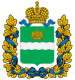 МИНИСТЕРСТВОМИНИСТЕРСТВОМИНИСТЕРСТВОМИНИСТЕРСТВОМИНИСТЕРСТВОМИНИСТЕРСТВОМИНИСТЕРСТВОМИНИСТЕРСТВОМИНИСТЕРСТВОМИНИСТЕРСТВОМИНИСТЕРСТВОМИНИСТЕРСТВОМИНИСТЕРСТВОМИНИСТЕРСТВОМИНИСТЕРСТВОМИНИСТЕРСТВОМИНИСТЕРСТВОКОНКУРЕНТНОЙ ПОЛИТИКИКОНКУРЕНТНОЙ ПОЛИТИКИКОНКУРЕНТНОЙ ПОЛИТИКИКОНКУРЕНТНОЙ ПОЛИТИКИКОНКУРЕНТНОЙ ПОЛИТИКИКОНКУРЕНТНОЙ ПОЛИТИКИКОНКУРЕНТНОЙ ПОЛИТИКИКОНКУРЕНТНОЙ ПОЛИТИКИКОНКУРЕНТНОЙ ПОЛИТИКИКОНКУРЕНТНОЙ ПОЛИТИКИКОНКУРЕНТНОЙ ПОЛИТИКИКОНКУРЕНТНОЙ ПОЛИТИКИКОНКУРЕНТНОЙ ПОЛИТИКИКОНКУРЕНТНОЙ ПОЛИТИКИКОНКУРЕНТНОЙ ПОЛИТИКИКОНКУРЕНТНОЙ ПОЛИТИКИКОНКУРЕНТНОЙ ПОЛИТИКИКАЛУЖСКОЙ ОБЛАСТИКАЛУЖСКОЙ ОБЛАСТИКАЛУЖСКОЙ ОБЛАСТИКАЛУЖСКОЙ ОБЛАСТИКАЛУЖСКОЙ ОБЛАСТИКАЛУЖСКОЙ ОБЛАСТИКАЛУЖСКОЙ ОБЛАСТИКАЛУЖСКОЙ ОБЛАСТИКАЛУЖСКОЙ ОБЛАСТИКАЛУЖСКОЙ ОБЛАСТИКАЛУЖСКОЙ ОБЛАСТИКАЛУЖСКОЙ ОБЛАСТИКАЛУЖСКОЙ ОБЛАСТИКАЛУЖСКОЙ ОБЛАСТИКАЛУЖСКОЙ ОБЛАСТИКАЛУЖСКОЙ ОБЛАСТИКАЛУЖСКОЙ ОБЛАСТИП Р И К А ЗП Р И К А ЗП Р И К А ЗП Р И К А ЗП Р И К А ЗП Р И К А ЗП Р И К А ЗП Р И К А ЗП Р И К А ЗП Р И К А ЗП Р И К А ЗП Р И К А ЗП Р И К А ЗП Р И К А ЗП Р И К А ЗП Р И К А ЗП Р И К А Зотот13 января 2017 г.13 января 2017 г.13 января 2017 г.13 января 2017 г.13 января 2017 г.13 января 2017 г.13 января 2017 г.№№1-РК1-РКО внесении изменений в  приказ министерства конкурентной политики Калужской области от 12.12.2016 № 103-РК «О внесении изменений в приказ министерства тарифного регулирования Калужской области от 16.11.2015 № 320-РК «Об утверждении производственной программы в сфере водоснабжения и водоотведения для акционерного общества «КАЛУЖСКИЙ НАУЧНО - ИССЛЕДОВАТЕЛЬСКИЙ РАДИОТЕХНИЧЕСКИЙ ИНСТИТУТ» на 2016 - 2018 годы»О внесении изменений в  приказ министерства конкурентной политики Калужской области от 12.12.2016 № 103-РК «О внесении изменений в приказ министерства тарифного регулирования Калужской области от 16.11.2015 № 320-РК «Об утверждении производственной программы в сфере водоснабжения и водоотведения для акционерного общества «КАЛУЖСКИЙ НАУЧНО - ИССЛЕДОВАТЕЛЬСКИЙ РАДИОТЕХНИЧЕСКИЙ ИНСТИТУТ» на 2016 - 2018 годы»О внесении изменений в  приказ министерства конкурентной политики Калужской области от 12.12.2016 № 103-РК «О внесении изменений в приказ министерства тарифного регулирования Калужской области от 16.11.2015 № 320-РК «Об утверждении производственной программы в сфере водоснабжения и водоотведения для акционерного общества «КАЛУЖСКИЙ НАУЧНО - ИССЛЕДОВАТЕЛЬСКИЙ РАДИОТЕХНИЧЕСКИЙ ИНСТИТУТ» на 2016 - 2018 годы»О внесении изменений в  приказ министерства конкурентной политики Калужской области от 12.12.2016 № 103-РК «О внесении изменений в приказ министерства тарифного регулирования Калужской области от 16.11.2015 № 320-РК «Об утверждении производственной программы в сфере водоснабжения и водоотведения для акционерного общества «КАЛУЖСКИЙ НАУЧНО - ИССЛЕДОВАТЕЛЬСКИЙ РАДИОТЕХНИЧЕСКИЙ ИНСТИТУТ» на 2016 - 2018 годы»О внесении изменений в  приказ министерства конкурентной политики Калужской области от 12.12.2016 № 103-РК «О внесении изменений в приказ министерства тарифного регулирования Калужской области от 16.11.2015 № 320-РК «Об утверждении производственной программы в сфере водоснабжения и водоотведения для акционерного общества «КАЛУЖСКИЙ НАУЧНО - ИССЛЕДОВАТЕЛЬСКИЙ РАДИОТЕХНИЧЕСКИЙ ИНСТИТУТ» на 2016 - 2018 годы»О внесении изменений в  приказ министерства конкурентной политики Калужской области от 12.12.2016 № 103-РК «О внесении изменений в приказ министерства тарифного регулирования Калужской области от 16.11.2015 № 320-РК «Об утверждении производственной программы в сфере водоснабжения и водоотведения для акционерного общества «КАЛУЖСКИЙ НАУЧНО - ИССЛЕДОВАТЕЛЬСКИЙ РАДИОТЕХНИЧЕСКИЙ ИНСТИТУТ» на 2016 - 2018 годы»О внесении изменений в  приказ министерства конкурентной политики Калужской области от 12.12.2016 № 103-РК «О внесении изменений в приказ министерства тарифного регулирования Калужской области от 16.11.2015 № 320-РК «Об утверждении производственной программы в сфере водоснабжения и водоотведения для акционерного общества «КАЛУЖСКИЙ НАУЧНО - ИССЛЕДОВАТЕЛЬСКИЙ РАДИОТЕХНИЧЕСКИЙ ИНСТИТУТ» на 2016 - 2018 годы»О внесении изменений в  приказ министерства конкурентной политики Калужской области от 12.12.2016 № 103-РК «О внесении изменений в приказ министерства тарифного регулирования Калужской области от 16.11.2015 № 320-РК «Об утверждении производственной программы в сфере водоснабжения и водоотведения для акционерного общества «КАЛУЖСКИЙ НАУЧНО - ИССЛЕДОВАТЕЛЬСКИЙ РАДИОТЕХНИЧЕСКИЙ ИНСТИТУТ» на 2016 - 2018 годы»О внесении изменений в  приказ министерства конкурентной политики Калужской области от 12.12.2016 № 103-РК «О внесении изменений в приказ министерства тарифного регулирования Калужской области от 16.11.2015 № 320-РК «Об утверждении производственной программы в сфере водоснабжения и водоотведения для акционерного общества «КАЛУЖСКИЙ НАУЧНО - ИССЛЕДОВАТЕЛЬСКИЙ РАДИОТЕХНИЧЕСКИЙ ИНСТИТУТ» на 2016 - 2018 годы»О внесении изменений в  приказ министерства конкурентной политики Калужской области от 12.12.2016 № 103-РК «О внесении изменений в приказ министерства тарифного регулирования Калужской области от 16.11.2015 № 320-РК «Об утверждении производственной программы в сфере водоснабжения и водоотведения для акционерного общества «КАЛУЖСКИЙ НАУЧНО - ИССЛЕДОВАТЕЛЬСКИЙ РАДИОТЕХНИЧЕСКИЙ ИНСТИТУТ» на 2016 - 2018 годы»О внесении изменений в  приказ министерства конкурентной политики Калужской области от 12.12.2016 № 103-РК «О внесении изменений в приказ министерства тарифного регулирования Калужской области от 16.11.2015 № 320-РК «Об утверждении производственной программы в сфере водоснабжения и водоотведения для акционерного общества «КАЛУЖСКИЙ НАУЧНО - ИССЛЕДОВАТЕЛЬСКИЙ РАДИОТЕХНИЧЕСКИЙ ИНСТИТУТ» на 2016 - 2018 годы»О внесении изменений в  приказ министерства конкурентной политики Калужской области от 12.12.2016 № 103-РК «О внесении изменений в приказ министерства тарифного регулирования Калужской области от 16.11.2015 № 320-РК «Об утверждении производственной программы в сфере водоснабжения и водоотведения для акционерного общества «КАЛУЖСКИЙ НАУЧНО - ИССЛЕДОВАТЕЛЬСКИЙ РАДИОТЕХНИЧЕСКИЙ ИНСТИТУТ» на 2016 - 2018 годы»О внесении изменений в  приказ министерства конкурентной политики Калужской области от 12.12.2016 № 103-РК «О внесении изменений в приказ министерства тарифного регулирования Калужской области от 16.11.2015 № 320-РК «Об утверждении производственной программы в сфере водоснабжения и водоотведения для акционерного общества «КАЛУЖСКИЙ НАУЧНО - ИССЛЕДОВАТЕЛЬСКИЙ РАДИОТЕХНИЧЕСКИЙ ИНСТИТУТ» на 2016 - 2018 годы»О внесении изменений в  приказ министерства конкурентной политики Калужской области от 12.12.2016 № 103-РК «О внесении изменений в приказ министерства тарифного регулирования Калужской области от 16.11.2015 № 320-РК «Об утверждении производственной программы в сфере водоснабжения и водоотведения для акционерного общества «КАЛУЖСКИЙ НАУЧНО - ИССЛЕДОВАТЕЛЬСКИЙ РАДИОТЕХНИЧЕСКИЙ ИНСТИТУТ» на 2016 - 2018 годы»О внесении изменений в  приказ министерства конкурентной политики Калужской области от 12.12.2016 № 103-РК «О внесении изменений в приказ министерства тарифного регулирования Калужской области от 16.11.2015 № 320-РК «Об утверждении производственной программы в сфере водоснабжения и водоотведения для акционерного общества «КАЛУЖСКИЙ НАУЧНО - ИССЛЕДОВАТЕЛЬСКИЙ РАДИОТЕХНИЧЕСКИЙ ИНСТИТУТ» на 2016 - 2018 годы»О внесении изменений в  приказ министерства конкурентной политики Калужской области от 12.12.2016 № 103-РК «О внесении изменений в приказ министерства тарифного регулирования Калужской области от 16.11.2015 № 320-РК «Об утверждении производственной программы в сфере водоснабжения и водоотведения для акционерного общества «КАЛУЖСКИЙ НАУЧНО - ИССЛЕДОВАТЕЛЬСКИЙ РАДИОТЕХНИЧЕСКИЙ ИНСТИТУТ» на 2016 - 2018 годы»О внесении изменений в  приказ министерства конкурентной политики Калужской области от 12.12.2016 № 103-РК «О внесении изменений в приказ министерства тарифного регулирования Калужской области от 16.11.2015 № 320-РК «Об утверждении производственной программы в сфере водоснабжения и водоотведения для акционерного общества «КАЛУЖСКИЙ НАУЧНО - ИССЛЕДОВАТЕЛЬСКИЙ РАДИОТЕХНИЧЕСКИЙ ИНСТИТУТ» на 2016 - 2018 годы»О внесении изменений в  приказ министерства конкурентной политики Калужской области от 12.12.2016 № 103-РК «О внесении изменений в приказ министерства тарифного регулирования Калужской области от 16.11.2015 № 320-РК «Об утверждении производственной программы в сфере водоснабжения и водоотведения для акционерного общества «КАЛУЖСКИЙ НАУЧНО - ИССЛЕДОВАТЕЛЬСКИЙ РАДИОТЕХНИЧЕСКИЙ ИНСТИТУТ» на 2016 - 2018 годы»О внесении изменений в  приказ министерства конкурентной политики Калужской области от 12.12.2016 № 103-РК «О внесении изменений в приказ министерства тарифного регулирования Калужской области от 16.11.2015 № 320-РК «Об утверждении производственной программы в сфере водоснабжения и водоотведения для акционерного общества «КАЛУЖСКИЙ НАУЧНО - ИССЛЕДОВАТЕЛЬСКИЙ РАДИОТЕХНИЧЕСКИЙ ИНСТИТУТ» на 2016 - 2018 годы»О внесении изменений в  приказ министерства конкурентной политики Калужской области от 12.12.2016 № 103-РК «О внесении изменений в приказ министерства тарифного регулирования Калужской области от 16.11.2015 № 320-РК «Об утверждении производственной программы в сфере водоснабжения и водоотведения для акционерного общества «КАЛУЖСКИЙ НАУЧНО - ИССЛЕДОВАТЕЛЬСКИЙ РАДИОТЕХНИЧЕСКИЙ ИНСТИТУТ» на 2016 - 2018 годы»О внесении изменений в  приказ министерства конкурентной политики Калужской области от 12.12.2016 № 103-РК «О внесении изменений в приказ министерства тарифного регулирования Калужской области от 16.11.2015 № 320-РК «Об утверждении производственной программы в сфере водоснабжения и водоотведения для акционерного общества «КАЛУЖСКИЙ НАУЧНО - ИССЛЕДОВАТЕЛЬСКИЙ РАДИОТЕХНИЧЕСКИЙ ИНСТИТУТ» на 2016 - 2018 годы»О внесении изменений в  приказ министерства конкурентной политики Калужской области от 12.12.2016 № 103-РК «О внесении изменений в приказ министерства тарифного регулирования Калужской области от 16.11.2015 № 320-РК «Об утверждении производственной программы в сфере водоснабжения и водоотведения для акционерного общества «КАЛУЖСКИЙ НАУЧНО - ИССЛЕДОВАТЕЛЬСКИЙ РАДИОТЕХНИЧЕСКИЙ ИНСТИТУТ» на 2016 - 2018 годы»О внесении изменений в  приказ министерства конкурентной политики Калужской области от 12.12.2016 № 103-РК «О внесении изменений в приказ министерства тарифного регулирования Калужской области от 16.11.2015 № 320-РК «Об утверждении производственной программы в сфере водоснабжения и водоотведения для акционерного общества «КАЛУЖСКИЙ НАУЧНО - ИССЛЕДОВАТЕЛЬСКИЙ РАДИОТЕХНИЧЕСКИЙ ИНСТИТУТ» на 2016 - 2018 годы»О внесении изменений в  приказ министерства конкурентной политики Калужской области от 12.12.2016 № 103-РК «О внесении изменений в приказ министерства тарифного регулирования Калужской области от 16.11.2015 № 320-РК «Об утверждении производственной программы в сфере водоснабжения и водоотведения для акционерного общества «КАЛУЖСКИЙ НАУЧНО - ИССЛЕДОВАТЕЛЬСКИЙ РАДИОТЕХНИЧЕСКИЙ ИНСТИТУТ» на 2016 - 2018 годы»В соответствии с Положением о министерстве конкурентной политики Калужской области, утверждённым постановлением Правительства Калужской области от 04.04.2007 № 88 (в ред. постановлений Правительства Калужской области от 07.06.2007 № 145, от 06.09.2007 № 214, от 09.11.2007 № 285, от 22.04.2008 №  171, от 09.09.2010 № 355, от 17.01.2011 № 12, от 24.01.2012 № 20, от 02.05.2012 № 221, от 05.06.2012 № 278, от 17.12.2012 № 627, от 01.03.2013 № 112, от 02.08.2013 № 403, от 26.02.2014 № 128, от 26.03.2014 № 196, от 01.02.2016 № 62, от 18.05.2016 № 294, от 16.11.2016 № 617), на основании Протокола заседания комиссии по тарифам и ценам министерства конкурентной политики Калужской области от 13.01.2017 ПРИКАЗЫВАЮ:В соответствии с Положением о министерстве конкурентной политики Калужской области, утверждённым постановлением Правительства Калужской области от 04.04.2007 № 88 (в ред. постановлений Правительства Калужской области от 07.06.2007 № 145, от 06.09.2007 № 214, от 09.11.2007 № 285, от 22.04.2008 №  171, от 09.09.2010 № 355, от 17.01.2011 № 12, от 24.01.2012 № 20, от 02.05.2012 № 221, от 05.06.2012 № 278, от 17.12.2012 № 627, от 01.03.2013 № 112, от 02.08.2013 № 403, от 26.02.2014 № 128, от 26.03.2014 № 196, от 01.02.2016 № 62, от 18.05.2016 № 294, от 16.11.2016 № 617), на основании Протокола заседания комиссии по тарифам и ценам министерства конкурентной политики Калужской области от 13.01.2017 ПРИКАЗЫВАЮ:В соответствии с Положением о министерстве конкурентной политики Калужской области, утверждённым постановлением Правительства Калужской области от 04.04.2007 № 88 (в ред. постановлений Правительства Калужской области от 07.06.2007 № 145, от 06.09.2007 № 214, от 09.11.2007 № 285, от 22.04.2008 №  171, от 09.09.2010 № 355, от 17.01.2011 № 12, от 24.01.2012 № 20, от 02.05.2012 № 221, от 05.06.2012 № 278, от 17.12.2012 № 627, от 01.03.2013 № 112, от 02.08.2013 № 403, от 26.02.2014 № 128, от 26.03.2014 № 196, от 01.02.2016 № 62, от 18.05.2016 № 294, от 16.11.2016 № 617), на основании Протокола заседания комиссии по тарифам и ценам министерства конкурентной политики Калужской области от 13.01.2017 ПРИКАЗЫВАЮ:В соответствии с Положением о министерстве конкурентной политики Калужской области, утверждённым постановлением Правительства Калужской области от 04.04.2007 № 88 (в ред. постановлений Правительства Калужской области от 07.06.2007 № 145, от 06.09.2007 № 214, от 09.11.2007 № 285, от 22.04.2008 №  171, от 09.09.2010 № 355, от 17.01.2011 № 12, от 24.01.2012 № 20, от 02.05.2012 № 221, от 05.06.2012 № 278, от 17.12.2012 № 627, от 01.03.2013 № 112, от 02.08.2013 № 403, от 26.02.2014 № 128, от 26.03.2014 № 196, от 01.02.2016 № 62, от 18.05.2016 № 294, от 16.11.2016 № 617), на основании Протокола заседания комиссии по тарифам и ценам министерства конкурентной политики Калужской области от 13.01.2017 ПРИКАЗЫВАЮ:В соответствии с Положением о министерстве конкурентной политики Калужской области, утверждённым постановлением Правительства Калужской области от 04.04.2007 № 88 (в ред. постановлений Правительства Калужской области от 07.06.2007 № 145, от 06.09.2007 № 214, от 09.11.2007 № 285, от 22.04.2008 №  171, от 09.09.2010 № 355, от 17.01.2011 № 12, от 24.01.2012 № 20, от 02.05.2012 № 221, от 05.06.2012 № 278, от 17.12.2012 № 627, от 01.03.2013 № 112, от 02.08.2013 № 403, от 26.02.2014 № 128, от 26.03.2014 № 196, от 01.02.2016 № 62, от 18.05.2016 № 294, от 16.11.2016 № 617), на основании Протокола заседания комиссии по тарифам и ценам министерства конкурентной политики Калужской области от 13.01.2017 ПРИКАЗЫВАЮ:В соответствии с Положением о министерстве конкурентной политики Калужской области, утверждённым постановлением Правительства Калужской области от 04.04.2007 № 88 (в ред. постановлений Правительства Калужской области от 07.06.2007 № 145, от 06.09.2007 № 214, от 09.11.2007 № 285, от 22.04.2008 №  171, от 09.09.2010 № 355, от 17.01.2011 № 12, от 24.01.2012 № 20, от 02.05.2012 № 221, от 05.06.2012 № 278, от 17.12.2012 № 627, от 01.03.2013 № 112, от 02.08.2013 № 403, от 26.02.2014 № 128, от 26.03.2014 № 196, от 01.02.2016 № 62, от 18.05.2016 № 294, от 16.11.2016 № 617), на основании Протокола заседания комиссии по тарифам и ценам министерства конкурентной политики Калужской области от 13.01.2017 ПРИКАЗЫВАЮ:В соответствии с Положением о министерстве конкурентной политики Калужской области, утверждённым постановлением Правительства Калужской области от 04.04.2007 № 88 (в ред. постановлений Правительства Калужской области от 07.06.2007 № 145, от 06.09.2007 № 214, от 09.11.2007 № 285, от 22.04.2008 №  171, от 09.09.2010 № 355, от 17.01.2011 № 12, от 24.01.2012 № 20, от 02.05.2012 № 221, от 05.06.2012 № 278, от 17.12.2012 № 627, от 01.03.2013 № 112, от 02.08.2013 № 403, от 26.02.2014 № 128, от 26.03.2014 № 196, от 01.02.2016 № 62, от 18.05.2016 № 294, от 16.11.2016 № 617), на основании Протокола заседания комиссии по тарифам и ценам министерства конкурентной политики Калужской области от 13.01.2017 ПРИКАЗЫВАЮ:В соответствии с Положением о министерстве конкурентной политики Калужской области, утверждённым постановлением Правительства Калужской области от 04.04.2007 № 88 (в ред. постановлений Правительства Калужской области от 07.06.2007 № 145, от 06.09.2007 № 214, от 09.11.2007 № 285, от 22.04.2008 №  171, от 09.09.2010 № 355, от 17.01.2011 № 12, от 24.01.2012 № 20, от 02.05.2012 № 221, от 05.06.2012 № 278, от 17.12.2012 № 627, от 01.03.2013 № 112, от 02.08.2013 № 403, от 26.02.2014 № 128, от 26.03.2014 № 196, от 01.02.2016 № 62, от 18.05.2016 № 294, от 16.11.2016 № 617), на основании Протокола заседания комиссии по тарифам и ценам министерства конкурентной политики Калужской области от 13.01.2017 ПРИКАЗЫВАЮ:В соответствии с Положением о министерстве конкурентной политики Калужской области, утверждённым постановлением Правительства Калужской области от 04.04.2007 № 88 (в ред. постановлений Правительства Калужской области от 07.06.2007 № 145, от 06.09.2007 № 214, от 09.11.2007 № 285, от 22.04.2008 №  171, от 09.09.2010 № 355, от 17.01.2011 № 12, от 24.01.2012 № 20, от 02.05.2012 № 221, от 05.06.2012 № 278, от 17.12.2012 № 627, от 01.03.2013 № 112, от 02.08.2013 № 403, от 26.02.2014 № 128, от 26.03.2014 № 196, от 01.02.2016 № 62, от 18.05.2016 № 294, от 16.11.2016 № 617), на основании Протокола заседания комиссии по тарифам и ценам министерства конкурентной политики Калужской области от 13.01.2017 ПРИКАЗЫВАЮ:В соответствии с Положением о министерстве конкурентной политики Калужской области, утверждённым постановлением Правительства Калужской области от 04.04.2007 № 88 (в ред. постановлений Правительства Калужской области от 07.06.2007 № 145, от 06.09.2007 № 214, от 09.11.2007 № 285, от 22.04.2008 №  171, от 09.09.2010 № 355, от 17.01.2011 № 12, от 24.01.2012 № 20, от 02.05.2012 № 221, от 05.06.2012 № 278, от 17.12.2012 № 627, от 01.03.2013 № 112, от 02.08.2013 № 403, от 26.02.2014 № 128, от 26.03.2014 № 196, от 01.02.2016 № 62, от 18.05.2016 № 294, от 16.11.2016 № 617), на основании Протокола заседания комиссии по тарифам и ценам министерства конкурентной политики Калужской области от 13.01.2017 ПРИКАЗЫВАЮ:В соответствии с Положением о министерстве конкурентной политики Калужской области, утверждённым постановлением Правительства Калужской области от 04.04.2007 № 88 (в ред. постановлений Правительства Калужской области от 07.06.2007 № 145, от 06.09.2007 № 214, от 09.11.2007 № 285, от 22.04.2008 №  171, от 09.09.2010 № 355, от 17.01.2011 № 12, от 24.01.2012 № 20, от 02.05.2012 № 221, от 05.06.2012 № 278, от 17.12.2012 № 627, от 01.03.2013 № 112, от 02.08.2013 № 403, от 26.02.2014 № 128, от 26.03.2014 № 196, от 01.02.2016 № 62, от 18.05.2016 № 294, от 16.11.2016 № 617), на основании Протокола заседания комиссии по тарифам и ценам министерства конкурентной политики Калужской области от 13.01.2017 ПРИКАЗЫВАЮ:В соответствии с Положением о министерстве конкурентной политики Калужской области, утверждённым постановлением Правительства Калужской области от 04.04.2007 № 88 (в ред. постановлений Правительства Калужской области от 07.06.2007 № 145, от 06.09.2007 № 214, от 09.11.2007 № 285, от 22.04.2008 №  171, от 09.09.2010 № 355, от 17.01.2011 № 12, от 24.01.2012 № 20, от 02.05.2012 № 221, от 05.06.2012 № 278, от 17.12.2012 № 627, от 01.03.2013 № 112, от 02.08.2013 № 403, от 26.02.2014 № 128, от 26.03.2014 № 196, от 01.02.2016 № 62, от 18.05.2016 № 294, от 16.11.2016 № 617), на основании Протокола заседания комиссии по тарифам и ценам министерства конкурентной политики Калужской области от 13.01.2017 ПРИКАЗЫВАЮ:В соответствии с Положением о министерстве конкурентной политики Калужской области, утверждённым постановлением Правительства Калужской области от 04.04.2007 № 88 (в ред. постановлений Правительства Калужской области от 07.06.2007 № 145, от 06.09.2007 № 214, от 09.11.2007 № 285, от 22.04.2008 №  171, от 09.09.2010 № 355, от 17.01.2011 № 12, от 24.01.2012 № 20, от 02.05.2012 № 221, от 05.06.2012 № 278, от 17.12.2012 № 627, от 01.03.2013 № 112, от 02.08.2013 № 403, от 26.02.2014 № 128, от 26.03.2014 № 196, от 01.02.2016 № 62, от 18.05.2016 № 294, от 16.11.2016 № 617), на основании Протокола заседания комиссии по тарифам и ценам министерства конкурентной политики Калужской области от 13.01.2017 ПРИКАЗЫВАЮ:В соответствии с Положением о министерстве конкурентной политики Калужской области, утверждённым постановлением Правительства Калужской области от 04.04.2007 № 88 (в ред. постановлений Правительства Калужской области от 07.06.2007 № 145, от 06.09.2007 № 214, от 09.11.2007 № 285, от 22.04.2008 №  171, от 09.09.2010 № 355, от 17.01.2011 № 12, от 24.01.2012 № 20, от 02.05.2012 № 221, от 05.06.2012 № 278, от 17.12.2012 № 627, от 01.03.2013 № 112, от 02.08.2013 № 403, от 26.02.2014 № 128, от 26.03.2014 № 196, от 01.02.2016 № 62, от 18.05.2016 № 294, от 16.11.2016 № 617), на основании Протокола заседания комиссии по тарифам и ценам министерства конкурентной политики Калужской области от 13.01.2017 ПРИКАЗЫВАЮ:В соответствии с Положением о министерстве конкурентной политики Калужской области, утверждённым постановлением Правительства Калужской области от 04.04.2007 № 88 (в ред. постановлений Правительства Калужской области от 07.06.2007 № 145, от 06.09.2007 № 214, от 09.11.2007 № 285, от 22.04.2008 №  171, от 09.09.2010 № 355, от 17.01.2011 № 12, от 24.01.2012 № 20, от 02.05.2012 № 221, от 05.06.2012 № 278, от 17.12.2012 № 627, от 01.03.2013 № 112, от 02.08.2013 № 403, от 26.02.2014 № 128, от 26.03.2014 № 196, от 01.02.2016 № 62, от 18.05.2016 № 294, от 16.11.2016 № 617), на основании Протокола заседания комиссии по тарифам и ценам министерства конкурентной политики Калужской области от 13.01.2017 ПРИКАЗЫВАЮ:В соответствии с Положением о министерстве конкурентной политики Калужской области, утверждённым постановлением Правительства Калужской области от 04.04.2007 № 88 (в ред. постановлений Правительства Калужской области от 07.06.2007 № 145, от 06.09.2007 № 214, от 09.11.2007 № 285, от 22.04.2008 №  171, от 09.09.2010 № 355, от 17.01.2011 № 12, от 24.01.2012 № 20, от 02.05.2012 № 221, от 05.06.2012 № 278, от 17.12.2012 № 627, от 01.03.2013 № 112, от 02.08.2013 № 403, от 26.02.2014 № 128, от 26.03.2014 № 196, от 01.02.2016 № 62, от 18.05.2016 № 294, от 16.11.2016 № 617), на основании Протокола заседания комиссии по тарифам и ценам министерства конкурентной политики Калужской области от 13.01.2017 ПРИКАЗЫВАЮ:В соответствии с Положением о министерстве конкурентной политики Калужской области, утверждённым постановлением Правительства Калужской области от 04.04.2007 № 88 (в ред. постановлений Правительства Калужской области от 07.06.2007 № 145, от 06.09.2007 № 214, от 09.11.2007 № 285, от 22.04.2008 №  171, от 09.09.2010 № 355, от 17.01.2011 № 12, от 24.01.2012 № 20, от 02.05.2012 № 221, от 05.06.2012 № 278, от 17.12.2012 № 627, от 01.03.2013 № 112, от 02.08.2013 № 403, от 26.02.2014 № 128, от 26.03.2014 № 196, от 01.02.2016 № 62, от 18.05.2016 № 294, от 16.11.2016 № 617), на основании Протокола заседания комиссии по тарифам и ценам министерства конкурентной политики Калужской области от 13.01.2017 ПРИКАЗЫВАЮ:В соответствии с Положением о министерстве конкурентной политики Калужской области, утверждённым постановлением Правительства Калужской области от 04.04.2007 № 88 (в ред. постановлений Правительства Калужской области от 07.06.2007 № 145, от 06.09.2007 № 214, от 09.11.2007 № 285, от 22.04.2008 №  171, от 09.09.2010 № 355, от 17.01.2011 № 12, от 24.01.2012 № 20, от 02.05.2012 № 221, от 05.06.2012 № 278, от 17.12.2012 № 627, от 01.03.2013 № 112, от 02.08.2013 № 403, от 26.02.2014 № 128, от 26.03.2014 № 196, от 01.02.2016 № 62, от 18.05.2016 № 294, от 16.11.2016 № 617), на основании Протокола заседания комиссии по тарифам и ценам министерства конкурентной политики Калужской области от 13.01.2017 ПРИКАЗЫВАЮ:В соответствии с Положением о министерстве конкурентной политики Калужской области, утверждённым постановлением Правительства Калужской области от 04.04.2007 № 88 (в ред. постановлений Правительства Калужской области от 07.06.2007 № 145, от 06.09.2007 № 214, от 09.11.2007 № 285, от 22.04.2008 №  171, от 09.09.2010 № 355, от 17.01.2011 № 12, от 24.01.2012 № 20, от 02.05.2012 № 221, от 05.06.2012 № 278, от 17.12.2012 № 627, от 01.03.2013 № 112, от 02.08.2013 № 403, от 26.02.2014 № 128, от 26.03.2014 № 196, от 01.02.2016 № 62, от 18.05.2016 № 294, от 16.11.2016 № 617), на основании Протокола заседания комиссии по тарифам и ценам министерства конкурентной политики Калужской области от 13.01.2017 ПРИКАЗЫВАЮ:В соответствии с Положением о министерстве конкурентной политики Калужской области, утверждённым постановлением Правительства Калужской области от 04.04.2007 № 88 (в ред. постановлений Правительства Калужской области от 07.06.2007 № 145, от 06.09.2007 № 214, от 09.11.2007 № 285, от 22.04.2008 №  171, от 09.09.2010 № 355, от 17.01.2011 № 12, от 24.01.2012 № 20, от 02.05.2012 № 221, от 05.06.2012 № 278, от 17.12.2012 № 627, от 01.03.2013 № 112, от 02.08.2013 № 403, от 26.02.2014 № 128, от 26.03.2014 № 196, от 01.02.2016 № 62, от 18.05.2016 № 294, от 16.11.2016 № 617), на основании Протокола заседания комиссии по тарифам и ценам министерства конкурентной политики Калужской области от 13.01.2017 ПРИКАЗЫВАЮ:В соответствии с Положением о министерстве конкурентной политики Калужской области, утверждённым постановлением Правительства Калужской области от 04.04.2007 № 88 (в ред. постановлений Правительства Калужской области от 07.06.2007 № 145, от 06.09.2007 № 214, от 09.11.2007 № 285, от 22.04.2008 №  171, от 09.09.2010 № 355, от 17.01.2011 № 12, от 24.01.2012 № 20, от 02.05.2012 № 221, от 05.06.2012 № 278, от 17.12.2012 № 627, от 01.03.2013 № 112, от 02.08.2013 № 403, от 26.02.2014 № 128, от 26.03.2014 № 196, от 01.02.2016 № 62, от 18.05.2016 № 294, от 16.11.2016 № 617), на основании Протокола заседания комиссии по тарифам и ценам министерства конкурентной политики Калужской области от 13.01.2017 ПРИКАЗЫВАЮ:В соответствии с Положением о министерстве конкурентной политики Калужской области, утверждённым постановлением Правительства Калужской области от 04.04.2007 № 88 (в ред. постановлений Правительства Калужской области от 07.06.2007 № 145, от 06.09.2007 № 214, от 09.11.2007 № 285, от 22.04.2008 №  171, от 09.09.2010 № 355, от 17.01.2011 № 12, от 24.01.2012 № 20, от 02.05.2012 № 221, от 05.06.2012 № 278, от 17.12.2012 № 627, от 01.03.2013 № 112, от 02.08.2013 № 403, от 26.02.2014 № 128, от 26.03.2014 № 196, от 01.02.2016 № 62, от 18.05.2016 № 294, от 16.11.2016 № 617), на основании Протокола заседания комиссии по тарифам и ценам министерства конкурентной политики Калужской области от 13.01.2017 ПРИКАЗЫВАЮ:В соответствии с Положением о министерстве конкурентной политики Калужской области, утверждённым постановлением Правительства Калужской области от 04.04.2007 № 88 (в ред. постановлений Правительства Калужской области от 07.06.2007 № 145, от 06.09.2007 № 214, от 09.11.2007 № 285, от 22.04.2008 №  171, от 09.09.2010 № 355, от 17.01.2011 № 12, от 24.01.2012 № 20, от 02.05.2012 № 221, от 05.06.2012 № 278, от 17.12.2012 № 627, от 01.03.2013 № 112, от 02.08.2013 № 403, от 26.02.2014 № 128, от 26.03.2014 № 196, от 01.02.2016 № 62, от 18.05.2016 № 294, от 16.11.2016 № 617), на основании Протокола заседания комиссии по тарифам и ценам министерства конкурентной политики Калужской области от 13.01.2017 ПРИКАЗЫВАЮ:В соответствии с Положением о министерстве конкурентной политики Калужской области, утверждённым постановлением Правительства Калужской области от 04.04.2007 № 88 (в ред. постановлений Правительства Калужской области от 07.06.2007 № 145, от 06.09.2007 № 214, от 09.11.2007 № 285, от 22.04.2008 №  171, от 09.09.2010 № 355, от 17.01.2011 № 12, от 24.01.2012 № 20, от 02.05.2012 № 221, от 05.06.2012 № 278, от 17.12.2012 № 627, от 01.03.2013 № 112, от 02.08.2013 № 403, от 26.02.2014 № 128, от 26.03.2014 № 196, от 01.02.2016 № 62, от 18.05.2016 № 294, от 16.11.2016 № 617), на основании Протокола заседания комиссии по тарифам и ценам министерства конкурентной политики Калужской области от 13.01.2017 ПРИКАЗЫВАЮ:В соответствии с Положением о министерстве конкурентной политики Калужской области, утверждённым постановлением Правительства Калужской области от 04.04.2007 № 88 (в ред. постановлений Правительства Калужской области от 07.06.2007 № 145, от 06.09.2007 № 214, от 09.11.2007 № 285, от 22.04.2008 №  171, от 09.09.2010 № 355, от 17.01.2011 № 12, от 24.01.2012 № 20, от 02.05.2012 № 221, от 05.06.2012 № 278, от 17.12.2012 № 627, от 01.03.2013 № 112, от 02.08.2013 № 403, от 26.02.2014 № 128, от 26.03.2014 № 196, от 01.02.2016 № 62, от 18.05.2016 № 294, от 16.11.2016 № 617), на основании Протокола заседания комиссии по тарифам и ценам министерства конкурентной политики Калужской области от 13.01.2017 ПРИКАЗЫВАЮ:В соответствии с Положением о министерстве конкурентной политики Калужской области, утверждённым постановлением Правительства Калужской области от 04.04.2007 № 88 (в ред. постановлений Правительства Калужской области от 07.06.2007 № 145, от 06.09.2007 № 214, от 09.11.2007 № 285, от 22.04.2008 №  171, от 09.09.2010 № 355, от 17.01.2011 № 12, от 24.01.2012 № 20, от 02.05.2012 № 221, от 05.06.2012 № 278, от 17.12.2012 № 627, от 01.03.2013 № 112, от 02.08.2013 № 403, от 26.02.2014 № 128, от 26.03.2014 № 196, от 01.02.2016 № 62, от 18.05.2016 № 294, от 16.11.2016 № 617), на основании Протокола заседания комиссии по тарифам и ценам министерства конкурентной политики Калужской области от 13.01.2017 ПРИКАЗЫВАЮ:В соответствии с Положением о министерстве конкурентной политики Калужской области, утверждённым постановлением Правительства Калужской области от 04.04.2007 № 88 (в ред. постановлений Правительства Калужской области от 07.06.2007 № 145, от 06.09.2007 № 214, от 09.11.2007 № 285, от 22.04.2008 №  171, от 09.09.2010 № 355, от 17.01.2011 № 12, от 24.01.2012 № 20, от 02.05.2012 № 221, от 05.06.2012 № 278, от 17.12.2012 № 627, от 01.03.2013 № 112, от 02.08.2013 № 403, от 26.02.2014 № 128, от 26.03.2014 № 196, от 01.02.2016 № 62, от 18.05.2016 № 294, от 16.11.2016 № 617), на основании Протокола заседания комиссии по тарифам и ценам министерства конкурентной политики Калужской области от 13.01.2017 ПРИКАЗЫВАЮ:В соответствии с Положением о министерстве конкурентной политики Калужской области, утверждённым постановлением Правительства Калужской области от 04.04.2007 № 88 (в ред. постановлений Правительства Калужской области от 07.06.2007 № 145, от 06.09.2007 № 214, от 09.11.2007 № 285, от 22.04.2008 №  171, от 09.09.2010 № 355, от 17.01.2011 № 12, от 24.01.2012 № 20, от 02.05.2012 № 221, от 05.06.2012 № 278, от 17.12.2012 № 627, от 01.03.2013 № 112, от 02.08.2013 № 403, от 26.02.2014 № 128, от 26.03.2014 № 196, от 01.02.2016 № 62, от 18.05.2016 № 294, от 16.11.2016 № 617), на основании Протокола заседания комиссии по тарифам и ценам министерства конкурентной политики Калужской области от 13.01.2017 ПРИКАЗЫВАЮ:В соответствии с Положением о министерстве конкурентной политики Калужской области, утверждённым постановлением Правительства Калужской области от 04.04.2007 № 88 (в ред. постановлений Правительства Калужской области от 07.06.2007 № 145, от 06.09.2007 № 214, от 09.11.2007 № 285, от 22.04.2008 №  171, от 09.09.2010 № 355, от 17.01.2011 № 12, от 24.01.2012 № 20, от 02.05.2012 № 221, от 05.06.2012 № 278, от 17.12.2012 № 627, от 01.03.2013 № 112, от 02.08.2013 № 403, от 26.02.2014 № 128, от 26.03.2014 № 196, от 01.02.2016 № 62, от 18.05.2016 № 294, от 16.11.2016 № 617), на основании Протокола заседания комиссии по тарифам и ценам министерства конкурентной политики Калужской области от 13.01.2017 ПРИКАЗЫВАЮ:В соответствии с Положением о министерстве конкурентной политики Калужской области, утверждённым постановлением Правительства Калужской области от 04.04.2007 № 88 (в ред. постановлений Правительства Калужской области от 07.06.2007 № 145, от 06.09.2007 № 214, от 09.11.2007 № 285, от 22.04.2008 №  171, от 09.09.2010 № 355, от 17.01.2011 № 12, от 24.01.2012 № 20, от 02.05.2012 № 221, от 05.06.2012 № 278, от 17.12.2012 № 627, от 01.03.2013 № 112, от 02.08.2013 № 403, от 26.02.2014 № 128, от 26.03.2014 № 196, от 01.02.2016 № 62, от 18.05.2016 № 294, от 16.11.2016 № 617), на основании Протокола заседания комиссии по тарифам и ценам министерства конкурентной политики Калужской области от 13.01.2017 ПРИКАЗЫВАЮ:В соответствии с Положением о министерстве конкурентной политики Калужской области, утверждённым постановлением Правительства Калужской области от 04.04.2007 № 88 (в ред. постановлений Правительства Калужской области от 07.06.2007 № 145, от 06.09.2007 № 214, от 09.11.2007 № 285, от 22.04.2008 №  171, от 09.09.2010 № 355, от 17.01.2011 № 12, от 24.01.2012 № 20, от 02.05.2012 № 221, от 05.06.2012 № 278, от 17.12.2012 № 627, от 01.03.2013 № 112, от 02.08.2013 № 403, от 26.02.2014 № 128, от 26.03.2014 № 196, от 01.02.2016 № 62, от 18.05.2016 № 294, от 16.11.2016 № 617), на основании Протокола заседания комиссии по тарифам и ценам министерства конкурентной политики Калужской области от 13.01.2017 ПРИКАЗЫВАЮ:В соответствии с Положением о министерстве конкурентной политики Калужской области, утверждённым постановлением Правительства Калужской области от 04.04.2007 № 88 (в ред. постановлений Правительства Калужской области от 07.06.2007 № 145, от 06.09.2007 № 214, от 09.11.2007 № 285, от 22.04.2008 №  171, от 09.09.2010 № 355, от 17.01.2011 № 12, от 24.01.2012 № 20, от 02.05.2012 № 221, от 05.06.2012 № 278, от 17.12.2012 № 627, от 01.03.2013 № 112, от 02.08.2013 № 403, от 26.02.2014 № 128, от 26.03.2014 № 196, от 01.02.2016 № 62, от 18.05.2016 № 294, от 16.11.2016 № 617), на основании Протокола заседания комиссии по тарифам и ценам министерства конкурентной политики Калужской области от 13.01.2017 ПРИКАЗЫВАЮ:В соответствии с Положением о министерстве конкурентной политики Калужской области, утверждённым постановлением Правительства Калужской области от 04.04.2007 № 88 (в ред. постановлений Правительства Калужской области от 07.06.2007 № 145, от 06.09.2007 № 214, от 09.11.2007 № 285, от 22.04.2008 №  171, от 09.09.2010 № 355, от 17.01.2011 № 12, от 24.01.2012 № 20, от 02.05.2012 № 221, от 05.06.2012 № 278, от 17.12.2012 № 627, от 01.03.2013 № 112, от 02.08.2013 № 403, от 26.02.2014 № 128, от 26.03.2014 № 196, от 01.02.2016 № 62, от 18.05.2016 № 294, от 16.11.2016 № 617), на основании Протокола заседания комиссии по тарифам и ценам министерства конкурентной политики Калужской области от 13.01.2017 ПРИКАЗЫВАЮ:В соответствии с Положением о министерстве конкурентной политики Калужской области, утверждённым постановлением Правительства Калужской области от 04.04.2007 № 88 (в ред. постановлений Правительства Калужской области от 07.06.2007 № 145, от 06.09.2007 № 214, от 09.11.2007 № 285, от 22.04.2008 №  171, от 09.09.2010 № 355, от 17.01.2011 № 12, от 24.01.2012 № 20, от 02.05.2012 № 221, от 05.06.2012 № 278, от 17.12.2012 № 627, от 01.03.2013 № 112, от 02.08.2013 № 403, от 26.02.2014 № 128, от 26.03.2014 № 196, от 01.02.2016 № 62, от 18.05.2016 № 294, от 16.11.2016 № 617), на основании Протокола заседания комиссии по тарифам и ценам министерства конкурентной политики Калужской области от 13.01.2017 ПРИКАЗЫВАЮ:В соответствии с Положением о министерстве конкурентной политики Калужской области, утверждённым постановлением Правительства Калужской области от 04.04.2007 № 88 (в ред. постановлений Правительства Калужской области от 07.06.2007 № 145, от 06.09.2007 № 214, от 09.11.2007 № 285, от 22.04.2008 №  171, от 09.09.2010 № 355, от 17.01.2011 № 12, от 24.01.2012 № 20, от 02.05.2012 № 221, от 05.06.2012 № 278, от 17.12.2012 № 627, от 01.03.2013 № 112, от 02.08.2013 № 403, от 26.02.2014 № 128, от 26.03.2014 № 196, от 01.02.2016 № 62, от 18.05.2016 № 294, от 16.11.2016 № 617), на основании Протокола заседания комиссии по тарифам и ценам министерства конкурентной политики Калужской области от 13.01.2017 ПРИКАЗЫВАЮ:1. Внести изменения в приказ министерства конкурентной политики Калужской области от 12.12.2016 № 103-РК «О внесении изменений в приказ министерства тарифного регулирования Калужской области от 16.11.2015 № 320-РК «Об утверждении производственной программы в сфере водоснабжения и водоотведения для  акционерного общества «КАЛУЖСКИЙ НАУЧНО-ИССЛЕДОВАТЕЛЬСКИЙ РАДИОТЕХНИЧЕСКИЙ ИНСТИТУТ» на 2016 - 2018 годы» (далее – приказ), изложив приложение к приказу в новой редакции согласно приложению к настоящему приказу.1. Внести изменения в приказ министерства конкурентной политики Калужской области от 12.12.2016 № 103-РК «О внесении изменений в приказ министерства тарифного регулирования Калужской области от 16.11.2015 № 320-РК «Об утверждении производственной программы в сфере водоснабжения и водоотведения для  акционерного общества «КАЛУЖСКИЙ НАУЧНО-ИССЛЕДОВАТЕЛЬСКИЙ РАДИОТЕХНИЧЕСКИЙ ИНСТИТУТ» на 2016 - 2018 годы» (далее – приказ), изложив приложение к приказу в новой редакции согласно приложению к настоящему приказу.1. Внести изменения в приказ министерства конкурентной политики Калужской области от 12.12.2016 № 103-РК «О внесении изменений в приказ министерства тарифного регулирования Калужской области от 16.11.2015 № 320-РК «Об утверждении производственной программы в сфере водоснабжения и водоотведения для  акционерного общества «КАЛУЖСКИЙ НАУЧНО-ИССЛЕДОВАТЕЛЬСКИЙ РАДИОТЕХНИЧЕСКИЙ ИНСТИТУТ» на 2016 - 2018 годы» (далее – приказ), изложив приложение к приказу в новой редакции согласно приложению к настоящему приказу.1. Внести изменения в приказ министерства конкурентной политики Калужской области от 12.12.2016 № 103-РК «О внесении изменений в приказ министерства тарифного регулирования Калужской области от 16.11.2015 № 320-РК «Об утверждении производственной программы в сфере водоснабжения и водоотведения для  акционерного общества «КАЛУЖСКИЙ НАУЧНО-ИССЛЕДОВАТЕЛЬСКИЙ РАДИОТЕХНИЧЕСКИЙ ИНСТИТУТ» на 2016 - 2018 годы» (далее – приказ), изложив приложение к приказу в новой редакции согласно приложению к настоящему приказу.1. Внести изменения в приказ министерства конкурентной политики Калужской области от 12.12.2016 № 103-РК «О внесении изменений в приказ министерства тарифного регулирования Калужской области от 16.11.2015 № 320-РК «Об утверждении производственной программы в сфере водоснабжения и водоотведения для  акционерного общества «КАЛУЖСКИЙ НАУЧНО-ИССЛЕДОВАТЕЛЬСКИЙ РАДИОТЕХНИЧЕСКИЙ ИНСТИТУТ» на 2016 - 2018 годы» (далее – приказ), изложив приложение к приказу в новой редакции согласно приложению к настоящему приказу.1. Внести изменения в приказ министерства конкурентной политики Калужской области от 12.12.2016 № 103-РК «О внесении изменений в приказ министерства тарифного регулирования Калужской области от 16.11.2015 № 320-РК «Об утверждении производственной программы в сфере водоснабжения и водоотведения для  акционерного общества «КАЛУЖСКИЙ НАУЧНО-ИССЛЕДОВАТЕЛЬСКИЙ РАДИОТЕХНИЧЕСКИЙ ИНСТИТУТ» на 2016 - 2018 годы» (далее – приказ), изложив приложение к приказу в новой редакции согласно приложению к настоящему приказу.1. Внести изменения в приказ министерства конкурентной политики Калужской области от 12.12.2016 № 103-РК «О внесении изменений в приказ министерства тарифного регулирования Калужской области от 16.11.2015 № 320-РК «Об утверждении производственной программы в сфере водоснабжения и водоотведения для  акционерного общества «КАЛУЖСКИЙ НАУЧНО-ИССЛЕДОВАТЕЛЬСКИЙ РАДИОТЕХНИЧЕСКИЙ ИНСТИТУТ» на 2016 - 2018 годы» (далее – приказ), изложив приложение к приказу в новой редакции согласно приложению к настоящему приказу.1. Внести изменения в приказ министерства конкурентной политики Калужской области от 12.12.2016 № 103-РК «О внесении изменений в приказ министерства тарифного регулирования Калужской области от 16.11.2015 № 320-РК «Об утверждении производственной программы в сфере водоснабжения и водоотведения для  акционерного общества «КАЛУЖСКИЙ НАУЧНО-ИССЛЕДОВАТЕЛЬСКИЙ РАДИОТЕХНИЧЕСКИЙ ИНСТИТУТ» на 2016 - 2018 годы» (далее – приказ), изложив приложение к приказу в новой редакции согласно приложению к настоящему приказу.1. Внести изменения в приказ министерства конкурентной политики Калужской области от 12.12.2016 № 103-РК «О внесении изменений в приказ министерства тарифного регулирования Калужской области от 16.11.2015 № 320-РК «Об утверждении производственной программы в сфере водоснабжения и водоотведения для  акционерного общества «КАЛУЖСКИЙ НАУЧНО-ИССЛЕДОВАТЕЛЬСКИЙ РАДИОТЕХНИЧЕСКИЙ ИНСТИТУТ» на 2016 - 2018 годы» (далее – приказ), изложив приложение к приказу в новой редакции согласно приложению к настоящему приказу.1. Внести изменения в приказ министерства конкурентной политики Калужской области от 12.12.2016 № 103-РК «О внесении изменений в приказ министерства тарифного регулирования Калужской области от 16.11.2015 № 320-РК «Об утверждении производственной программы в сфере водоснабжения и водоотведения для  акционерного общества «КАЛУЖСКИЙ НАУЧНО-ИССЛЕДОВАТЕЛЬСКИЙ РАДИОТЕХНИЧЕСКИЙ ИНСТИТУТ» на 2016 - 2018 годы» (далее – приказ), изложив приложение к приказу в новой редакции согласно приложению к настоящему приказу.1. Внести изменения в приказ министерства конкурентной политики Калужской области от 12.12.2016 № 103-РК «О внесении изменений в приказ министерства тарифного регулирования Калужской области от 16.11.2015 № 320-РК «Об утверждении производственной программы в сфере водоснабжения и водоотведения для  акционерного общества «КАЛУЖСКИЙ НАУЧНО-ИССЛЕДОВАТЕЛЬСКИЙ РАДИОТЕХНИЧЕСКИЙ ИНСТИТУТ» на 2016 - 2018 годы» (далее – приказ), изложив приложение к приказу в новой редакции согласно приложению к настоящему приказу.1. Внести изменения в приказ министерства конкурентной политики Калужской области от 12.12.2016 № 103-РК «О внесении изменений в приказ министерства тарифного регулирования Калужской области от 16.11.2015 № 320-РК «Об утверждении производственной программы в сфере водоснабжения и водоотведения для  акционерного общества «КАЛУЖСКИЙ НАУЧНО-ИССЛЕДОВАТЕЛЬСКИЙ РАДИОТЕХНИЧЕСКИЙ ИНСТИТУТ» на 2016 - 2018 годы» (далее – приказ), изложив приложение к приказу в новой редакции согласно приложению к настоящему приказу.1. Внести изменения в приказ министерства конкурентной политики Калужской области от 12.12.2016 № 103-РК «О внесении изменений в приказ министерства тарифного регулирования Калужской области от 16.11.2015 № 320-РК «Об утверждении производственной программы в сфере водоснабжения и водоотведения для  акционерного общества «КАЛУЖСКИЙ НАУЧНО-ИССЛЕДОВАТЕЛЬСКИЙ РАДИОТЕХНИЧЕСКИЙ ИНСТИТУТ» на 2016 - 2018 годы» (далее – приказ), изложив приложение к приказу в новой редакции согласно приложению к настоящему приказу.1. Внести изменения в приказ министерства конкурентной политики Калужской области от 12.12.2016 № 103-РК «О внесении изменений в приказ министерства тарифного регулирования Калужской области от 16.11.2015 № 320-РК «Об утверждении производственной программы в сфере водоснабжения и водоотведения для  акционерного общества «КАЛУЖСКИЙ НАУЧНО-ИССЛЕДОВАТЕЛЬСКИЙ РАДИОТЕХНИЧЕСКИЙ ИНСТИТУТ» на 2016 - 2018 годы» (далее – приказ), изложив приложение к приказу в новой редакции согласно приложению к настоящему приказу.1. Внести изменения в приказ министерства конкурентной политики Калужской области от 12.12.2016 № 103-РК «О внесении изменений в приказ министерства тарифного регулирования Калужской области от 16.11.2015 № 320-РК «Об утверждении производственной программы в сфере водоснабжения и водоотведения для  акционерного общества «КАЛУЖСКИЙ НАУЧНО-ИССЛЕДОВАТЕЛЬСКИЙ РАДИОТЕХНИЧЕСКИЙ ИНСТИТУТ» на 2016 - 2018 годы» (далее – приказ), изложив приложение к приказу в новой редакции согласно приложению к настоящему приказу.1. Внести изменения в приказ министерства конкурентной политики Калужской области от 12.12.2016 № 103-РК «О внесении изменений в приказ министерства тарифного регулирования Калужской области от 16.11.2015 № 320-РК «Об утверждении производственной программы в сфере водоснабжения и водоотведения для  акционерного общества «КАЛУЖСКИЙ НАУЧНО-ИССЛЕДОВАТЕЛЬСКИЙ РАДИОТЕХНИЧЕСКИЙ ИНСТИТУТ» на 2016 - 2018 годы» (далее – приказ), изложив приложение к приказу в новой редакции согласно приложению к настоящему приказу.1. Внести изменения в приказ министерства конкурентной политики Калужской области от 12.12.2016 № 103-РК «О внесении изменений в приказ министерства тарифного регулирования Калужской области от 16.11.2015 № 320-РК «Об утверждении производственной программы в сфере водоснабжения и водоотведения для  акционерного общества «КАЛУЖСКИЙ НАУЧНО-ИССЛЕДОВАТЕЛЬСКИЙ РАДИОТЕХНИЧЕСКИЙ ИНСТИТУТ» на 2016 - 2018 годы» (далее – приказ), изложив приложение к приказу в новой редакции согласно приложению к настоящему приказу.1. Внести изменения в приказ министерства конкурентной политики Калужской области от 12.12.2016 № 103-РК «О внесении изменений в приказ министерства тарифного регулирования Калужской области от 16.11.2015 № 320-РК «Об утверждении производственной программы в сфере водоснабжения и водоотведения для  акционерного общества «КАЛУЖСКИЙ НАУЧНО-ИССЛЕДОВАТЕЛЬСКИЙ РАДИОТЕХНИЧЕСКИЙ ИНСТИТУТ» на 2016 - 2018 годы» (далее – приказ), изложив приложение к приказу в новой редакции согласно приложению к настоящему приказу.1. Внести изменения в приказ министерства конкурентной политики Калужской области от 12.12.2016 № 103-РК «О внесении изменений в приказ министерства тарифного регулирования Калужской области от 16.11.2015 № 320-РК «Об утверждении производственной программы в сфере водоснабжения и водоотведения для  акционерного общества «КАЛУЖСКИЙ НАУЧНО-ИССЛЕДОВАТЕЛЬСКИЙ РАДИОТЕХНИЧЕСКИЙ ИНСТИТУТ» на 2016 - 2018 годы» (далее – приказ), изложив приложение к приказу в новой редакции согласно приложению к настоящему приказу.1. Внести изменения в приказ министерства конкурентной политики Калужской области от 12.12.2016 № 103-РК «О внесении изменений в приказ министерства тарифного регулирования Калужской области от 16.11.2015 № 320-РК «Об утверждении производственной программы в сфере водоснабжения и водоотведения для  акционерного общества «КАЛУЖСКИЙ НАУЧНО-ИССЛЕДОВАТЕЛЬСКИЙ РАДИОТЕХНИЧЕСКИЙ ИНСТИТУТ» на 2016 - 2018 годы» (далее – приказ), изложив приложение к приказу в новой редакции согласно приложению к настоящему приказу.1. Внести изменения в приказ министерства конкурентной политики Калужской области от 12.12.2016 № 103-РК «О внесении изменений в приказ министерства тарифного регулирования Калужской области от 16.11.2015 № 320-РК «Об утверждении производственной программы в сфере водоснабжения и водоотведения для  акционерного общества «КАЛУЖСКИЙ НАУЧНО-ИССЛЕДОВАТЕЛЬСКИЙ РАДИОТЕХНИЧЕСКИЙ ИНСТИТУТ» на 2016 - 2018 годы» (далее – приказ), изложив приложение к приказу в новой редакции согласно приложению к настоящему приказу.1. Внести изменения в приказ министерства конкурентной политики Калужской области от 12.12.2016 № 103-РК «О внесении изменений в приказ министерства тарифного регулирования Калужской области от 16.11.2015 № 320-РК «Об утверждении производственной программы в сфере водоснабжения и водоотведения для  акционерного общества «КАЛУЖСКИЙ НАУЧНО-ИССЛЕДОВАТЕЛЬСКИЙ РАДИОТЕХНИЧЕСКИЙ ИНСТИТУТ» на 2016 - 2018 годы» (далее – приказ), изложив приложение к приказу в новой редакции согласно приложению к настоящему приказу.1. Внести изменения в приказ министерства конкурентной политики Калужской области от 12.12.2016 № 103-РК «О внесении изменений в приказ министерства тарифного регулирования Калужской области от 16.11.2015 № 320-РК «Об утверждении производственной программы в сфере водоснабжения и водоотведения для  акционерного общества «КАЛУЖСКИЙ НАУЧНО-ИССЛЕДОВАТЕЛЬСКИЙ РАДИОТЕХНИЧЕСКИЙ ИНСТИТУТ» на 2016 - 2018 годы» (далее – приказ), изложив приложение к приказу в новой редакции согласно приложению к настоящему приказу.1. Внести изменения в приказ министерства конкурентной политики Калужской области от 12.12.2016 № 103-РК «О внесении изменений в приказ министерства тарифного регулирования Калужской области от 16.11.2015 № 320-РК «Об утверждении производственной программы в сфере водоснабжения и водоотведения для  акционерного общества «КАЛУЖСКИЙ НАУЧНО-ИССЛЕДОВАТЕЛЬСКИЙ РАДИОТЕХНИЧЕСКИЙ ИНСТИТУТ» на 2016 - 2018 годы» (далее – приказ), изложив приложение к приказу в новой редакции согласно приложению к настоящему приказу.1. Внести изменения в приказ министерства конкурентной политики Калужской области от 12.12.2016 № 103-РК «О внесении изменений в приказ министерства тарифного регулирования Калужской области от 16.11.2015 № 320-РК «Об утверждении производственной программы в сфере водоснабжения и водоотведения для  акционерного общества «КАЛУЖСКИЙ НАУЧНО-ИССЛЕДОВАТЕЛЬСКИЙ РАДИОТЕХНИЧЕСКИЙ ИНСТИТУТ» на 2016 - 2018 годы» (далее – приказ), изложив приложение к приказу в новой редакции согласно приложению к настоящему приказу.1. Внести изменения в приказ министерства конкурентной политики Калужской области от 12.12.2016 № 103-РК «О внесении изменений в приказ министерства тарифного регулирования Калужской области от 16.11.2015 № 320-РК «Об утверждении производственной программы в сфере водоснабжения и водоотведения для  акционерного общества «КАЛУЖСКИЙ НАУЧНО-ИССЛЕДОВАТЕЛЬСКИЙ РАДИОТЕХНИЧЕСКИЙ ИНСТИТУТ» на 2016 - 2018 годы» (далее – приказ), изложив приложение к приказу в новой редакции согласно приложению к настоящему приказу.1. Внести изменения в приказ министерства конкурентной политики Калужской области от 12.12.2016 № 103-РК «О внесении изменений в приказ министерства тарифного регулирования Калужской области от 16.11.2015 № 320-РК «Об утверждении производственной программы в сфере водоснабжения и водоотведения для  акционерного общества «КАЛУЖСКИЙ НАУЧНО-ИССЛЕДОВАТЕЛЬСКИЙ РАДИОТЕХНИЧЕСКИЙ ИНСТИТУТ» на 2016 - 2018 годы» (далее – приказ), изложив приложение к приказу в новой редакции согласно приложению к настоящему приказу.1. Внести изменения в приказ министерства конкурентной политики Калужской области от 12.12.2016 № 103-РК «О внесении изменений в приказ министерства тарифного регулирования Калужской области от 16.11.2015 № 320-РК «Об утверждении производственной программы в сфере водоснабжения и водоотведения для  акционерного общества «КАЛУЖСКИЙ НАУЧНО-ИССЛЕДОВАТЕЛЬСКИЙ РАДИОТЕХНИЧЕСКИЙ ИНСТИТУТ» на 2016 - 2018 годы» (далее – приказ), изложив приложение к приказу в новой редакции согласно приложению к настоящему приказу.1. Внести изменения в приказ министерства конкурентной политики Калужской области от 12.12.2016 № 103-РК «О внесении изменений в приказ министерства тарифного регулирования Калужской области от 16.11.2015 № 320-РК «Об утверждении производственной программы в сфере водоснабжения и водоотведения для  акционерного общества «КАЛУЖСКИЙ НАУЧНО-ИССЛЕДОВАТЕЛЬСКИЙ РАДИОТЕХНИЧЕСКИЙ ИНСТИТУТ» на 2016 - 2018 годы» (далее – приказ), изложив приложение к приказу в новой редакции согласно приложению к настоящему приказу.1. Внести изменения в приказ министерства конкурентной политики Калужской области от 12.12.2016 № 103-РК «О внесении изменений в приказ министерства тарифного регулирования Калужской области от 16.11.2015 № 320-РК «Об утверждении производственной программы в сфере водоснабжения и водоотведения для  акционерного общества «КАЛУЖСКИЙ НАУЧНО-ИССЛЕДОВАТЕЛЬСКИЙ РАДИОТЕХНИЧЕСКИЙ ИНСТИТУТ» на 2016 - 2018 годы» (далее – приказ), изложив приложение к приказу в новой редакции согласно приложению к настоящему приказу.1. Внести изменения в приказ министерства конкурентной политики Калужской области от 12.12.2016 № 103-РК «О внесении изменений в приказ министерства тарифного регулирования Калужской области от 16.11.2015 № 320-РК «Об утверждении производственной программы в сфере водоснабжения и водоотведения для  акционерного общества «КАЛУЖСКИЙ НАУЧНО-ИССЛЕДОВАТЕЛЬСКИЙ РАДИОТЕХНИЧЕСКИЙ ИНСТИТУТ» на 2016 - 2018 годы» (далее – приказ), изложив приложение к приказу в новой редакции согласно приложению к настоящему приказу.1. Внести изменения в приказ министерства конкурентной политики Калужской области от 12.12.2016 № 103-РК «О внесении изменений в приказ министерства тарифного регулирования Калужской области от 16.11.2015 № 320-РК «Об утверждении производственной программы в сфере водоснабжения и водоотведения для  акционерного общества «КАЛУЖСКИЙ НАУЧНО-ИССЛЕДОВАТЕЛЬСКИЙ РАДИОТЕХНИЧЕСКИЙ ИНСТИТУТ» на 2016 - 2018 годы» (далее – приказ), изложив приложение к приказу в новой редакции согласно приложению к настоящему приказу.1. Внести изменения в приказ министерства конкурентной политики Калужской области от 12.12.2016 № 103-РК «О внесении изменений в приказ министерства тарифного регулирования Калужской области от 16.11.2015 № 320-РК «Об утверждении производственной программы в сфере водоснабжения и водоотведения для  акционерного общества «КАЛУЖСКИЙ НАУЧНО-ИССЛЕДОВАТЕЛЬСКИЙ РАДИОТЕХНИЧЕСКИЙ ИНСТИТУТ» на 2016 - 2018 годы» (далее – приказ), изложив приложение к приказу в новой редакции согласно приложению к настоящему приказу.1. Внести изменения в приказ министерства конкурентной политики Калужской области от 12.12.2016 № 103-РК «О внесении изменений в приказ министерства тарифного регулирования Калужской области от 16.11.2015 № 320-РК «Об утверждении производственной программы в сфере водоснабжения и водоотведения для  акционерного общества «КАЛУЖСКИЙ НАУЧНО-ИССЛЕДОВАТЕЛЬСКИЙ РАДИОТЕХНИЧЕСКИЙ ИНСТИТУТ» на 2016 - 2018 годы» (далее – приказ), изложив приложение к приказу в новой редакции согласно приложению к настоящему приказу.1. Внести изменения в приказ министерства конкурентной политики Калужской области от 12.12.2016 № 103-РК «О внесении изменений в приказ министерства тарифного регулирования Калужской области от 16.11.2015 № 320-РК «Об утверждении производственной программы в сфере водоснабжения и водоотведения для  акционерного общества «КАЛУЖСКИЙ НАУЧНО-ИССЛЕДОВАТЕЛЬСКИЙ РАДИОТЕХНИЧЕСКИЙ ИНСТИТУТ» на 2016 - 2018 годы» (далее – приказ), изложив приложение к приказу в новой редакции согласно приложению к настоящему приказу.2. Настоящий приказ вступает в силу через десять дней со дня его официального опубликования и распространяет свое действие на правоотношения, возникшие с 1 января 2017 года.2. Настоящий приказ вступает в силу через десять дней со дня его официального опубликования и распространяет свое действие на правоотношения, возникшие с 1 января 2017 года.2. Настоящий приказ вступает в силу через десять дней со дня его официального опубликования и распространяет свое действие на правоотношения, возникшие с 1 января 2017 года.2. Настоящий приказ вступает в силу через десять дней со дня его официального опубликования и распространяет свое действие на правоотношения, возникшие с 1 января 2017 года.2. Настоящий приказ вступает в силу через десять дней со дня его официального опубликования и распространяет свое действие на правоотношения, возникшие с 1 января 2017 года.2. Настоящий приказ вступает в силу через десять дней со дня его официального опубликования и распространяет свое действие на правоотношения, возникшие с 1 января 2017 года.2. Настоящий приказ вступает в силу через десять дней со дня его официального опубликования и распространяет свое действие на правоотношения, возникшие с 1 января 2017 года.2. Настоящий приказ вступает в силу через десять дней со дня его официального опубликования и распространяет свое действие на правоотношения, возникшие с 1 января 2017 года.2. Настоящий приказ вступает в силу через десять дней со дня его официального опубликования и распространяет свое действие на правоотношения, возникшие с 1 января 2017 года.2. Настоящий приказ вступает в силу через десять дней со дня его официального опубликования и распространяет свое действие на правоотношения, возникшие с 1 января 2017 года.2. Настоящий приказ вступает в силу через десять дней со дня его официального опубликования и распространяет свое действие на правоотношения, возникшие с 1 января 2017 года.2. Настоящий приказ вступает в силу через десять дней со дня его официального опубликования и распространяет свое действие на правоотношения, возникшие с 1 января 2017 года.2. Настоящий приказ вступает в силу через десять дней со дня его официального опубликования и распространяет свое действие на правоотношения, возникшие с 1 января 2017 года.2. Настоящий приказ вступает в силу через десять дней со дня его официального опубликования и распространяет свое действие на правоотношения, возникшие с 1 января 2017 года.2. Настоящий приказ вступает в силу через десять дней со дня его официального опубликования и распространяет свое действие на правоотношения, возникшие с 1 января 2017 года.2. Настоящий приказ вступает в силу через десять дней со дня его официального опубликования и распространяет свое действие на правоотношения, возникшие с 1 января 2017 года.2. Настоящий приказ вступает в силу через десять дней со дня его официального опубликования и распространяет свое действие на правоотношения, возникшие с 1 января 2017 года.2. Настоящий приказ вступает в силу через десять дней со дня его официального опубликования и распространяет свое действие на правоотношения, возникшие с 1 января 2017 года.2. Настоящий приказ вступает в силу через десять дней со дня его официального опубликования и распространяет свое действие на правоотношения, возникшие с 1 января 2017 года.2. Настоящий приказ вступает в силу через десять дней со дня его официального опубликования и распространяет свое действие на правоотношения, возникшие с 1 января 2017 года.2. Настоящий приказ вступает в силу через десять дней со дня его официального опубликования и распространяет свое действие на правоотношения, возникшие с 1 января 2017 года.2. Настоящий приказ вступает в силу через десять дней со дня его официального опубликования и распространяет свое действие на правоотношения, возникшие с 1 января 2017 года.2. Настоящий приказ вступает в силу через десять дней со дня его официального опубликования и распространяет свое действие на правоотношения, возникшие с 1 января 2017 года.2. Настоящий приказ вступает в силу через десять дней со дня его официального опубликования и распространяет свое действие на правоотношения, возникшие с 1 января 2017 года.2. Настоящий приказ вступает в силу через десять дней со дня его официального опубликования и распространяет свое действие на правоотношения, возникшие с 1 января 2017 года.2. Настоящий приказ вступает в силу через десять дней со дня его официального опубликования и распространяет свое действие на правоотношения, возникшие с 1 января 2017 года.2. Настоящий приказ вступает в силу через десять дней со дня его официального опубликования и распространяет свое действие на правоотношения, возникшие с 1 января 2017 года.2. Настоящий приказ вступает в силу через десять дней со дня его официального опубликования и распространяет свое действие на правоотношения, возникшие с 1 января 2017 года.2. Настоящий приказ вступает в силу через десять дней со дня его официального опубликования и распространяет свое действие на правоотношения, возникшие с 1 января 2017 года.2. Настоящий приказ вступает в силу через десять дней со дня его официального опубликования и распространяет свое действие на правоотношения, возникшие с 1 января 2017 года.2. Настоящий приказ вступает в силу через десять дней со дня его официального опубликования и распространяет свое действие на правоотношения, возникшие с 1 января 2017 года.2. Настоящий приказ вступает в силу через десять дней со дня его официального опубликования и распространяет свое действие на правоотношения, возникшие с 1 января 2017 года.2. Настоящий приказ вступает в силу через десять дней со дня его официального опубликования и распространяет свое действие на правоотношения, возникшие с 1 января 2017 года.2. Настоящий приказ вступает в силу через десять дней со дня его официального опубликования и распространяет свое действие на правоотношения, возникшие с 1 января 2017 года.2. Настоящий приказ вступает в силу через десять дней со дня его официального опубликования и распространяет свое действие на правоотношения, возникшие с 1 января 2017 года.Министр                                                                                                            Н.В. Владимиров      Министр                                                                                                            Н.В. Владимиров      Министр                                                                                                            Н.В. Владимиров      Министр                                                                                                            Н.В. Владимиров      Министр                                                                                                            Н.В. Владимиров      Министр                                                                                                            Н.В. Владимиров      Министр                                                                                                            Н.В. Владимиров      Министр                                                                                                            Н.В. Владимиров      Министр                                                                                                            Н.В. Владимиров      Министр                                                                                                            Н.В. Владимиров      Министр                                                                                                            Н.В. Владимиров      Министр                                                                                                            Н.В. Владимиров      Министр                                                                                                            Н.В. Владимиров      Министр                                                                                                            Н.В. Владимиров      Министр                                                                                                            Н.В. Владимиров      Министр                                                                                                            Н.В. Владимиров      Министр                                                                                                            Н.В. Владимиров      Министр                                                                                                            Н.В. Владимиров      Министр                                                                                                            Н.В. Владимиров      Министр                                                                                                            Н.В. Владимиров      Министр                                                                                                            Н.В. Владимиров      Министр                                                                                                            Н.В. Владимиров      Министр                                                                                                            Н.В. Владимиров      Министр                                                                                                            Н.В. Владимиров      Министр                                                                                                            Н.В. Владимиров      Министр                                                                                                            Н.В. Владимиров      Министр                                                                                                            Н.В. Владимиров      Министр                                                                                                            Н.В. Владимиров      Министр                                                                                                            Н.В. Владимиров      Министр                                                                                                            Н.В. Владимиров      Министр                                                                                                            Н.В. Владимиров      Министр                                                                                                            Н.В. Владимиров      Министр                                                                                                            Н.В. Владимиров      Министр                                                                                                            Н.В. Владимиров      Министр                                                                                                            Н.В. Владимиров      Приложениек приказу министерства конкурентной политики Калужской области от 13.01.2017 № 1-РК «Приложениек приказу министерстваконкурентной политикиКалужской областиот 12.12.2016 № 103-РК«Приложениек приказу министерстватарифного регулированияКалужской областиот 16.11.2015 № 320-РКПриложениек приказу министерства конкурентной политики Калужской области от 13.01.2017 № 1-РК «Приложениек приказу министерстваконкурентной политикиКалужской областиот 12.12.2016 № 103-РК«Приложениек приказу министерстватарифного регулированияКалужской областиот 16.11.2015 № 320-РКПриложениек приказу министерства конкурентной политики Калужской области от 13.01.2017 № 1-РК «Приложениек приказу министерстваконкурентной политикиКалужской областиот 12.12.2016 № 103-РК«Приложениек приказу министерстватарифного регулированияКалужской областиот 16.11.2015 № 320-РКПриложениек приказу министерства конкурентной политики Калужской области от 13.01.2017 № 1-РК «Приложениек приказу министерстваконкурентной политикиКалужской областиот 12.12.2016 № 103-РК«Приложениек приказу министерстватарифного регулированияКалужской областиот 16.11.2015 № 320-РКПриложениек приказу министерства конкурентной политики Калужской области от 13.01.2017 № 1-РК «Приложениек приказу министерстваконкурентной политикиКалужской областиот 12.12.2016 № 103-РК«Приложениек приказу министерстватарифного регулированияКалужской областиот 16.11.2015 № 320-РКПриложениек приказу министерства конкурентной политики Калужской области от 13.01.2017 № 1-РК «Приложениек приказу министерстваконкурентной политикиКалужской областиот 12.12.2016 № 103-РК«Приложениек приказу министерстватарифного регулированияКалужской областиот 16.11.2015 № 320-РКПриложениек приказу министерства конкурентной политики Калужской области от 13.01.2017 № 1-РК «Приложениек приказу министерстваконкурентной политикиКалужской областиот 12.12.2016 № 103-РК«Приложениек приказу министерстватарифного регулированияКалужской областиот 16.11.2015 № 320-РКПриложениек приказу министерства конкурентной политики Калужской области от 13.01.2017 № 1-РК «Приложениек приказу министерстваконкурентной политикиКалужской областиот 12.12.2016 № 103-РК«Приложениек приказу министерстватарифного регулированияКалужской областиот 16.11.2015 № 320-РКПриложениек приказу министерства конкурентной политики Калужской области от 13.01.2017 № 1-РК «Приложениек приказу министерстваконкурентной политикиКалужской областиот 12.12.2016 № 103-РК«Приложениек приказу министерстватарифного регулированияКалужской областиот 16.11.2015 № 320-РКПриложениек приказу министерства конкурентной политики Калужской области от 13.01.2017 № 1-РК «Приложениек приказу министерстваконкурентной политикиКалужской областиот 12.12.2016 № 103-РК«Приложениек приказу министерстватарифного регулированияКалужской областиот 16.11.2015 № 320-РКПриложениек приказу министерства конкурентной политики Калужской области от 13.01.2017 № 1-РК «Приложениек приказу министерстваконкурентной политикиКалужской областиот 12.12.2016 № 103-РК«Приложениек приказу министерстватарифного регулированияКалужской областиот 16.11.2015 № 320-РКПриложениек приказу министерства конкурентной политики Калужской области от 13.01.2017 № 1-РК «Приложениек приказу министерстваконкурентной политикиКалужской областиот 12.12.2016 № 103-РК«Приложениек приказу министерстватарифного регулированияКалужской областиот 16.11.2015 № 320-РКПриложениек приказу министерства конкурентной политики Калужской области от 13.01.2017 № 1-РК «Приложениек приказу министерстваконкурентной политикиКалужской областиот 12.12.2016 № 103-РК«Приложениек приказу министерстватарифного регулированияКалужской областиот 16.11.2015 № 320-РКПриложениек приказу министерства конкурентной политики Калужской области от 13.01.2017 № 1-РК «Приложениек приказу министерстваконкурентной политикиКалужской областиот 12.12.2016 № 103-РК«Приложениек приказу министерстватарифного регулированияКалужской областиот 16.11.2015 № 320-РКПриложениек приказу министерства конкурентной политики Калужской области от 13.01.2017 № 1-РК «Приложениек приказу министерстваконкурентной политикиКалужской областиот 12.12.2016 № 103-РК«Приложениек приказу министерстватарифного регулированияКалужской областиот 16.11.2015 № 320-РКПриложениек приказу министерства конкурентной политики Калужской области от 13.01.2017 № 1-РК «Приложениек приказу министерстваконкурентной политикиКалужской областиот 12.12.2016 № 103-РК«Приложениек приказу министерстватарифного регулированияКалужской областиот 16.11.2015 № 320-РКПриложениек приказу министерства конкурентной политики Калужской области от 13.01.2017 № 1-РК «Приложениек приказу министерстваконкурентной политикиКалужской областиот 12.12.2016 № 103-РК«Приложениек приказу министерстватарифного регулированияКалужской областиот 16.11.2015 № 320-РКПриложениек приказу министерства конкурентной политики Калужской области от 13.01.2017 № 1-РК «Приложениек приказу министерстваконкурентной политикиКалужской областиот 12.12.2016 № 103-РК«Приложениек приказу министерстватарифного регулированияКалужской областиот 16.11.2015 № 320-РКПриложениек приказу министерства конкурентной политики Калужской области от 13.01.2017 № 1-РК «Приложениек приказу министерстваконкурентной политикиКалужской областиот 12.12.2016 № 103-РК«Приложениек приказу министерстватарифного регулированияКалужской областиот 16.11.2015 № 320-РКПриложениек приказу министерства конкурентной политики Калужской области от 13.01.2017 № 1-РК «Приложениек приказу министерстваконкурентной политикиКалужской областиот 12.12.2016 № 103-РК«Приложениек приказу министерстватарифного регулированияКалужской областиот 16.11.2015 № 320-РКПриложениек приказу министерства конкурентной политики Калужской области от 13.01.2017 № 1-РК «Приложениек приказу министерстваконкурентной политикиКалужской областиот 12.12.2016 № 103-РК«Приложениек приказу министерстватарифного регулированияКалужской областиот 16.11.2015 № 320-РКПриложениек приказу министерства конкурентной политики Калужской области от 13.01.2017 № 1-РК «Приложениек приказу министерстваконкурентной политикиКалужской областиот 12.12.2016 № 103-РК«Приложениек приказу министерстватарифного регулированияКалужской областиот 16.11.2015 № 320-РКПриложениек приказу министерства конкурентной политики Калужской области от 13.01.2017 № 1-РК «Приложениек приказу министерстваконкурентной политикиКалужской областиот 12.12.2016 № 103-РК«Приложениек приказу министерстватарифного регулированияКалужской областиот 16.11.2015 № 320-РКПриложениек приказу министерства конкурентной политики Калужской области от 13.01.2017 № 1-РК «Приложениек приказу министерстваконкурентной политикиКалужской областиот 12.12.2016 № 103-РК«Приложениек приказу министерстватарифного регулированияКалужской областиот 16.11.2015 № 320-РКПриложениек приказу министерства конкурентной политики Калужской области от 13.01.2017 № 1-РК «Приложениек приказу министерстваконкурентной политикиКалужской областиот 12.12.2016 № 103-РК«Приложениек приказу министерстватарифного регулированияКалужской областиот 16.11.2015 № 320-РКПриложениек приказу министерства конкурентной политики Калужской области от 13.01.2017 № 1-РК «Приложениек приказу министерстваконкурентной политикиКалужской областиот 12.12.2016 № 103-РК«Приложениек приказу министерстватарифного регулированияКалужской областиот 16.11.2015 № 320-РКПриложениек приказу министерства конкурентной политики Калужской области от 13.01.2017 № 1-РК «Приложениек приказу министерстваконкурентной политикиКалужской областиот 12.12.2016 № 103-РК«Приложениек приказу министерстватарифного регулированияКалужской областиот 16.11.2015 № 320-РКПриложениек приказу министерства конкурентной политики Калужской области от 13.01.2017 № 1-РК «Приложениек приказу министерстваконкурентной политикиКалужской областиот 12.12.2016 № 103-РК«Приложениек приказу министерстватарифного регулированияКалужской областиот 16.11.2015 № 320-РКПриложениек приказу министерства конкурентной политики Калужской области от 13.01.2017 № 1-РК «Приложениек приказу министерстваконкурентной политикиКалужской областиот 12.12.2016 № 103-РК«Приложениек приказу министерстватарифного регулированияКалужской областиот 16.11.2015 № 320-РКПриложениек приказу министерства конкурентной политики Калужской области от 13.01.2017 № 1-РК «Приложениек приказу министерстваконкурентной политикиКалужской областиот 12.12.2016 № 103-РК«Приложениек приказу министерстватарифного регулированияКалужской областиот 16.11.2015 № 320-РКПриложениек приказу министерства конкурентной политики Калужской области от 13.01.2017 № 1-РК «Приложениек приказу министерстваконкурентной политикиКалужской областиот 12.12.2016 № 103-РК«Приложениек приказу министерстватарифного регулированияКалужской областиот 16.11.2015 № 320-РКПриложениек приказу министерства конкурентной политики Калужской области от 13.01.2017 № 1-РК «Приложениек приказу министерстваконкурентной политикиКалужской областиот 12.12.2016 № 103-РК«Приложениек приказу министерстватарифного регулированияКалужской областиот 16.11.2015 № 320-РКПриложениек приказу министерства конкурентной политики Калужской области от 13.01.2017 № 1-РК «Приложениек приказу министерстваконкурентной политикиКалужской областиот 12.12.2016 № 103-РК«Приложениек приказу министерстватарифного регулированияКалужской областиот 16.11.2015 № 320-РКПриложениек приказу министерства конкурентной политики Калужской области от 13.01.2017 № 1-РК «Приложениек приказу министерстваконкурентной политикиКалужской областиот 12.12.2016 № 103-РК«Приложениек приказу министерстватарифного регулированияКалужской областиот 16.11.2015 № 320-РКПриложениек приказу министерства конкурентной политики Калужской области от 13.01.2017 № 1-РК «Приложениек приказу министерстваконкурентной политикиКалужской областиот 12.12.2016 № 103-РК«Приложениек приказу министерстватарифного регулированияКалужской областиот 16.11.2015 № 320-РКПриложениек приказу министерства конкурентной политики Калужской области от 13.01.2017 № 1-РК «Приложениек приказу министерстваконкурентной политикиКалужской областиот 12.12.2016 № 103-РК«Приложениек приказу министерстватарифного регулированияКалужской областиот 16.11.2015 № 320-РКПриложениек приказу министерства конкурентной политики Калужской области от 13.01.2017 № 1-РК «Приложениек приказу министерстваконкурентной политикиКалужской областиот 12.12.2016 № 103-РК«Приложениек приказу министерстватарифного регулированияКалужской областиот 16.11.2015 № 320-РКПриложениек приказу министерства конкурентной политики Калужской области от 13.01.2017 № 1-РК «Приложениек приказу министерстваконкурентной политикиКалужской областиот 12.12.2016 № 103-РК«Приложениек приказу министерстватарифного регулированияКалужской областиот 16.11.2015 № 320-РКПриложениек приказу министерства конкурентной политики Калужской области от 13.01.2017 № 1-РК «Приложениек приказу министерстваконкурентной политикиКалужской областиот 12.12.2016 № 103-РК«Приложениек приказу министерстватарифного регулированияКалужской областиот 16.11.2015 № 320-РКПриложениек приказу министерства конкурентной политики Калужской области от 13.01.2017 № 1-РК «Приложениек приказу министерстваконкурентной политикиКалужской областиот 12.12.2016 № 103-РК«Приложениек приказу министерстватарифного регулированияКалужской областиот 16.11.2015 № 320-РКПриложениек приказу министерства конкурентной политики Калужской области от 13.01.2017 № 1-РК «Приложениек приказу министерстваконкурентной политикиКалужской областиот 12.12.2016 № 103-РК«Приложениек приказу министерстватарифного регулированияКалужской областиот 16.11.2015 № 320-РКПриложениек приказу министерства конкурентной политики Калужской области от 13.01.2017 № 1-РК «Приложениек приказу министерстваконкурентной политикиКалужской областиот 12.12.2016 № 103-РК«Приложениек приказу министерстватарифного регулированияКалужской областиот 16.11.2015 № 320-РКПриложениек приказу министерства конкурентной политики Калужской области от 13.01.2017 № 1-РК «Приложениек приказу министерстваконкурентной политикиКалужской областиот 12.12.2016 № 103-РК«Приложениек приказу министерстватарифного регулированияКалужской областиот 16.11.2015 № 320-РКПриложениек приказу министерства конкурентной политики Калужской области от 13.01.2017 № 1-РК «Приложениек приказу министерстваконкурентной политикиКалужской областиот 12.12.2016 № 103-РК«Приложениек приказу министерстватарифного регулированияКалужской областиот 16.11.2015 № 320-РКПриложениек приказу министерства конкурентной политики Калужской области от 13.01.2017 № 1-РК «Приложениек приказу министерстваконкурентной политикиКалужской областиот 12.12.2016 № 103-РК«Приложениек приказу министерстватарифного регулированияКалужской областиот 16.11.2015 № 320-РКПриложениек приказу министерства конкурентной политики Калужской области от 13.01.2017 № 1-РК «Приложениек приказу министерстваконкурентной политикиКалужской областиот 12.12.2016 № 103-РК«Приложениек приказу министерстватарифного регулированияКалужской областиот 16.11.2015 № 320-РКПриложениек приказу министерства конкурентной политики Калужской области от 13.01.2017 № 1-РК «Приложениек приказу министерстваконкурентной политикиКалужской областиот 12.12.2016 № 103-РК«Приложениек приказу министерстватарифного регулированияКалужской областиот 16.11.2015 № 320-РКПриложениек приказу министерства конкурентной политики Калужской области от 13.01.2017 № 1-РК «Приложениек приказу министерстваконкурентной политикиКалужской областиот 12.12.2016 № 103-РК«Приложениек приказу министерстватарифного регулированияКалужской областиот 16.11.2015 № 320-РКПриложениек приказу министерства конкурентной политики Калужской области от 13.01.2017 № 1-РК «Приложениек приказу министерстваконкурентной политикиКалужской областиот 12.12.2016 № 103-РК«Приложениек приказу министерстватарифного регулированияКалужской областиот 16.11.2015 № 320-РКПриложениек приказу министерства конкурентной политики Калужской области от 13.01.2017 № 1-РК «Приложениек приказу министерстваконкурентной политикиКалужской областиот 12.12.2016 № 103-РК«Приложениек приказу министерстватарифного регулированияКалужской областиот 16.11.2015 № 320-РКПриложениек приказу министерства конкурентной политики Калужской области от 13.01.2017 № 1-РК «Приложениек приказу министерстваконкурентной политикиКалужской областиот 12.12.2016 № 103-РК«Приложениек приказу министерстватарифного регулированияКалужской областиот 16.11.2015 № 320-РКПриложениек приказу министерства конкурентной политики Калужской области от 13.01.2017 № 1-РК «Приложениек приказу министерстваконкурентной политикиКалужской областиот 12.12.2016 № 103-РК«Приложениек приказу министерстватарифного регулированияКалужской областиот 16.11.2015 № 320-РКПриложениек приказу министерства конкурентной политики Калужской области от 13.01.2017 № 1-РК «Приложениек приказу министерстваконкурентной политикиКалужской областиот 12.12.2016 № 103-РК«Приложениек приказу министерстватарифного регулированияКалужской областиот 16.11.2015 № 320-РКПриложениек приказу министерства конкурентной политики Калужской области от 13.01.2017 № 1-РК «Приложениек приказу министерстваконкурентной политикиКалужской областиот 12.12.2016 № 103-РК«Приложениек приказу министерстватарифного регулированияКалужской областиот 16.11.2015 № 320-РКПриложениек приказу министерства конкурентной политики Калужской области от 13.01.2017 № 1-РК «Приложениек приказу министерстваконкурентной политикиКалужской областиот 12.12.2016 № 103-РК«Приложениек приказу министерстватарифного регулированияКалужской областиот 16.11.2015 № 320-РКПриложениек приказу министерства конкурентной политики Калужской области от 13.01.2017 № 1-РК «Приложениек приказу министерстваконкурентной политикиКалужской областиот 12.12.2016 № 103-РК«Приложениек приказу министерстватарифного регулированияКалужской областиот 16.11.2015 № 320-РКПриложениек приказу министерства конкурентной политики Калужской области от 13.01.2017 № 1-РК «Приложениек приказу министерстваконкурентной политикиКалужской областиот 12.12.2016 № 103-РК«Приложениек приказу министерстватарифного регулированияКалужской областиот 16.11.2015 № 320-РКПриложениек приказу министерства конкурентной политики Калужской области от 13.01.2017 № 1-РК «Приложениек приказу министерстваконкурентной политикиКалужской областиот 12.12.2016 № 103-РК«Приложениек приказу министерстватарифного регулированияКалужской областиот 16.11.2015 № 320-РКПриложениек приказу министерства конкурентной политики Калужской области от 13.01.2017 № 1-РК «Приложениек приказу министерстваконкурентной политикиКалужской областиот 12.12.2016 № 103-РК«Приложениек приказу министерстватарифного регулированияКалужской областиот 16.11.2015 № 320-РКПриложениек приказу министерства конкурентной политики Калужской области от 13.01.2017 № 1-РК «Приложениек приказу министерстваконкурентной политикиКалужской областиот 12.12.2016 № 103-РК«Приложениек приказу министерстватарифного регулированияКалужской областиот 16.11.2015 № 320-РКПриложениек приказу министерства конкурентной политики Калужской области от 13.01.2017 № 1-РК «Приложениек приказу министерстваконкурентной политикиКалужской областиот 12.12.2016 № 103-РК«Приложениек приказу министерстватарифного регулированияКалужской областиот 16.11.2015 № 320-РКПриложениек приказу министерства конкурентной политики Калужской области от 13.01.2017 № 1-РК «Приложениек приказу министерстваконкурентной политикиКалужской областиот 12.12.2016 № 103-РК«Приложениек приказу министерстватарифного регулированияКалужской областиот 16.11.2015 № 320-РКПриложениек приказу министерства конкурентной политики Калужской области от 13.01.2017 № 1-РК «Приложениек приказу министерстваконкурентной политикиКалужской областиот 12.12.2016 № 103-РК«Приложениек приказу министерстватарифного регулированияКалужской областиот 16.11.2015 № 320-РКПриложениек приказу министерства конкурентной политики Калужской области от 13.01.2017 № 1-РК «Приложениек приказу министерстваконкурентной политикиКалужской областиот 12.12.2016 № 103-РК«Приложениек приказу министерстватарифного регулированияКалужской областиот 16.11.2015 № 320-РКПриложениек приказу министерства конкурентной политики Калужской области от 13.01.2017 № 1-РК «Приложениек приказу министерстваконкурентной политикиКалужской областиот 12.12.2016 № 103-РК«Приложениек приказу министерстватарифного регулированияКалужской областиот 16.11.2015 № 320-РКПриложениек приказу министерства конкурентной политики Калужской области от 13.01.2017 № 1-РК «Приложениек приказу министерстваконкурентной политикиКалужской областиот 12.12.2016 № 103-РК«Приложениек приказу министерстватарифного регулированияКалужской областиот 16.11.2015 № 320-РКПриложениек приказу министерства конкурентной политики Калужской области от 13.01.2017 № 1-РК «Приложениек приказу министерстваконкурентной политикиКалужской областиот 12.12.2016 № 103-РК«Приложениек приказу министерстватарифного регулированияКалужской областиот 16.11.2015 № 320-РКПриложениек приказу министерства конкурентной политики Калужской области от 13.01.2017 № 1-РК «Приложениек приказу министерстваконкурентной политикиКалужской областиот 12.12.2016 № 103-РК«Приложениек приказу министерстватарифного регулированияКалужской областиот 16.11.2015 № 320-РКПриложениек приказу министерства конкурентной политики Калужской области от 13.01.2017 № 1-РК «Приложениек приказу министерстваконкурентной политикиКалужской областиот 12.12.2016 № 103-РК«Приложениек приказу министерстватарифного регулированияКалужской областиот 16.11.2015 № 320-РКПриложениек приказу министерства конкурентной политики Калужской области от 13.01.2017 № 1-РК «Приложениек приказу министерстваконкурентной политикиКалужской областиот 12.12.2016 № 103-РК«Приложениек приказу министерстватарифного регулированияКалужской областиот 16.11.2015 № 320-РКПриложениек приказу министерства конкурентной политики Калужской области от 13.01.2017 № 1-РК «Приложениек приказу министерстваконкурентной политикиКалужской областиот 12.12.2016 № 103-РК«Приложениек приказу министерстватарифного регулированияКалужской областиот 16.11.2015 № 320-РКПриложениек приказу министерства конкурентной политики Калужской области от 13.01.2017 № 1-РК «Приложениек приказу министерстваконкурентной политикиКалужской областиот 12.12.2016 № 103-РК«Приложениек приказу министерстватарифного регулированияКалужской областиот 16.11.2015 № 320-РКПриложениек приказу министерства конкурентной политики Калужской области от 13.01.2017 № 1-РК «Приложениек приказу министерстваконкурентной политикиКалужской областиот 12.12.2016 № 103-РК«Приложениек приказу министерстватарифного регулированияКалужской областиот 16.11.2015 № 320-РКПриложениек приказу министерства конкурентной политики Калужской области от 13.01.2017 № 1-РК «Приложениек приказу министерстваконкурентной политикиКалужской областиот 12.12.2016 № 103-РК«Приложениек приказу министерстватарифного регулированияКалужской областиот 16.11.2015 № 320-РКПриложениек приказу министерства конкурентной политики Калужской области от 13.01.2017 № 1-РК «Приложениек приказу министерстваконкурентной политикиКалужской областиот 12.12.2016 № 103-РК«Приложениек приказу министерстватарифного регулированияКалужской областиот 16.11.2015 № 320-РКПриложениек приказу министерства конкурентной политики Калужской области от 13.01.2017 № 1-РК «Приложениек приказу министерстваконкурентной политикиКалужской областиот 12.12.2016 № 103-РК«Приложениек приказу министерстватарифного регулированияКалужской областиот 16.11.2015 № 320-РКПриложениек приказу министерства конкурентной политики Калужской области от 13.01.2017 № 1-РК «Приложениек приказу министерстваконкурентной политикиКалужской областиот 12.12.2016 № 103-РК«Приложениек приказу министерстватарифного регулированияКалужской областиот 16.11.2015 № 320-РКПриложениек приказу министерства конкурентной политики Калужской области от 13.01.2017 № 1-РК «Приложениек приказу министерстваконкурентной политикиКалужской областиот 12.12.2016 № 103-РК«Приложениек приказу министерстватарифного регулированияКалужской областиот 16.11.2015 № 320-РКПриложениек приказу министерства конкурентной политики Калужской области от 13.01.2017 № 1-РК «Приложениек приказу министерстваконкурентной политикиКалужской областиот 12.12.2016 № 103-РК«Приложениек приказу министерстватарифного регулированияКалужской областиот 16.11.2015 № 320-РКПриложениек приказу министерства конкурентной политики Калужской области от 13.01.2017 № 1-РК «Приложениек приказу министерстваконкурентной политикиКалужской областиот 12.12.2016 № 103-РК«Приложениек приказу министерстватарифного регулированияКалужской областиот 16.11.2015 № 320-РКПриложениек приказу министерства конкурентной политики Калужской области от 13.01.2017 № 1-РК «Приложениек приказу министерстваконкурентной политикиКалужской областиот 12.12.2016 № 103-РК«Приложениек приказу министерстватарифного регулированияКалужской областиот 16.11.2015 № 320-РКПриложениек приказу министерства конкурентной политики Калужской области от 13.01.2017 № 1-РК «Приложениек приказу министерстваконкурентной политикиКалужской областиот 12.12.2016 № 103-РК«Приложениек приказу министерстватарифного регулированияКалужской областиот 16.11.2015 № 320-РКПриложениек приказу министерства конкурентной политики Калужской области от 13.01.2017 № 1-РК «Приложениек приказу министерстваконкурентной политикиКалужской областиот 12.12.2016 № 103-РК«Приложениек приказу министерстватарифного регулированияКалужской областиот 16.11.2015 № 320-РКПриложениек приказу министерства конкурентной политики Калужской области от 13.01.2017 № 1-РК «Приложениек приказу министерстваконкурентной политикиКалужской областиот 12.12.2016 № 103-РК«Приложениек приказу министерстватарифного регулированияКалужской областиот 16.11.2015 № 320-РКПриложениек приказу министерства конкурентной политики Калужской области от 13.01.2017 № 1-РК «Приложениек приказу министерстваконкурентной политикиКалужской областиот 12.12.2016 № 103-РК«Приложениек приказу министерстватарифного регулированияКалужской областиот 16.11.2015 № 320-РКПриложениек приказу министерства конкурентной политики Калужской области от 13.01.2017 № 1-РК «Приложениек приказу министерстваконкурентной политикиКалужской областиот 12.12.2016 № 103-РК«Приложениек приказу министерстватарифного регулированияКалужской областиот 16.11.2015 № 320-РКПриложениек приказу министерства конкурентной политики Калужской области от 13.01.2017 № 1-РК «Приложениек приказу министерстваконкурентной политикиКалужской областиот 12.12.2016 № 103-РК«Приложениек приказу министерстватарифного регулированияКалужской областиот 16.11.2015 № 320-РКПриложениек приказу министерства конкурентной политики Калужской области от 13.01.2017 № 1-РК «Приложениек приказу министерстваконкурентной политикиКалужской областиот 12.12.2016 № 103-РК«Приложениек приказу министерстватарифного регулированияКалужской областиот 16.11.2015 № 320-РКПриложениек приказу министерства конкурентной политики Калужской области от 13.01.2017 № 1-РК «Приложениек приказу министерстваконкурентной политикиКалужской областиот 12.12.2016 № 103-РК«Приложениек приказу министерстватарифного регулированияКалужской областиот 16.11.2015 № 320-РКПриложениек приказу министерства конкурентной политики Калужской области от 13.01.2017 № 1-РК «Приложениек приказу министерстваконкурентной политикиКалужской областиот 12.12.2016 № 103-РК«Приложениек приказу министерстватарифного регулированияКалужской областиот 16.11.2015 № 320-РКПриложениек приказу министерства конкурентной политики Калужской области от 13.01.2017 № 1-РК «Приложениек приказу министерстваконкурентной политикиКалужской областиот 12.12.2016 № 103-РК«Приложениек приказу министерстватарифного регулированияКалужской областиот 16.11.2015 № 320-РКПриложениек приказу министерства конкурентной политики Калужской области от 13.01.2017 № 1-РК «Приложениек приказу министерстваконкурентной политикиКалужской областиот 12.12.2016 № 103-РК«Приложениек приказу министерстватарифного регулированияКалужской областиот 16.11.2015 № 320-РКПриложениек приказу министерства конкурентной политики Калужской области от 13.01.2017 № 1-РК «Приложениек приказу министерстваконкурентной политикиКалужской областиот 12.12.2016 № 103-РК«Приложениек приказу министерстватарифного регулированияКалужской областиот 16.11.2015 № 320-РКПриложениек приказу министерства конкурентной политики Калужской области от 13.01.2017 № 1-РК «Приложениек приказу министерстваконкурентной политикиКалужской областиот 12.12.2016 № 103-РК«Приложениек приказу министерстватарифного регулированияКалужской областиот 16.11.2015 № 320-РКПриложениек приказу министерства конкурентной политики Калужской области от 13.01.2017 № 1-РК «Приложениек приказу министерстваконкурентной политикиКалужской областиот 12.12.2016 № 103-РК«Приложениек приказу министерстватарифного регулированияКалужской областиот 16.11.2015 № 320-РКПриложениек приказу министерства конкурентной политики Калужской области от 13.01.2017 № 1-РК «Приложениек приказу министерстваконкурентной политикиКалужской областиот 12.12.2016 № 103-РК«Приложениек приказу министерстватарифного регулированияКалужской областиот 16.11.2015 № 320-РКПриложениек приказу министерства конкурентной политики Калужской области от 13.01.2017 № 1-РК «Приложениек приказу министерстваконкурентной политикиКалужской областиот 12.12.2016 № 103-РК«Приложениек приказу министерстватарифного регулированияКалужской областиот 16.11.2015 № 320-РКПриложениек приказу министерства конкурентной политики Калужской области от 13.01.2017 № 1-РК «Приложениек приказу министерстваконкурентной политикиКалужской областиот 12.12.2016 № 103-РК«Приложениек приказу министерстватарифного регулированияКалужской областиот 16.11.2015 № 320-РКПриложениек приказу министерства конкурентной политики Калужской области от 13.01.2017 № 1-РК «Приложениек приказу министерстваконкурентной политикиКалужской областиот 12.12.2016 № 103-РК«Приложениек приказу министерстватарифного регулированияКалужской областиот 16.11.2015 № 320-РКПриложениек приказу министерства конкурентной политики Калужской области от 13.01.2017 № 1-РК «Приложениек приказу министерстваконкурентной политикиКалужской областиот 12.12.2016 № 103-РК«Приложениек приказу министерстватарифного регулированияКалужской областиот 16.11.2015 № 320-РКПриложениек приказу министерства конкурентной политики Калужской области от 13.01.2017 № 1-РК «Приложениек приказу министерстваконкурентной политикиКалужской областиот 12.12.2016 № 103-РК«Приложениек приказу министерстватарифного регулированияКалужской областиот 16.11.2015 № 320-РКПриложениек приказу министерства конкурентной политики Калужской области от 13.01.2017 № 1-РК «Приложениек приказу министерстваконкурентной политикиКалужской областиот 12.12.2016 № 103-РК«Приложениек приказу министерстватарифного регулированияКалужской областиот 16.11.2015 № 320-РКПриложениек приказу министерства конкурентной политики Калужской области от 13.01.2017 № 1-РК «Приложениек приказу министерстваконкурентной политикиКалужской областиот 12.12.2016 № 103-РК«Приложениек приказу министерстватарифного регулированияКалужской областиот 16.11.2015 № 320-РКПриложениек приказу министерства конкурентной политики Калужской области от 13.01.2017 № 1-РК «Приложениек приказу министерстваконкурентной политикиКалужской областиот 12.12.2016 № 103-РК«Приложениек приказу министерстватарифного регулированияКалужской областиот 16.11.2015 № 320-РКПриложениек приказу министерства конкурентной политики Калужской области от 13.01.2017 № 1-РК «Приложениек приказу министерстваконкурентной политикиКалужской областиот 12.12.2016 № 103-РК«Приложениек приказу министерстватарифного регулированияКалужской областиот 16.11.2015 № 320-РКПриложениек приказу министерства конкурентной политики Калужской области от 13.01.2017 № 1-РК «Приложениек приказу министерстваконкурентной политикиКалужской областиот 12.12.2016 № 103-РК«Приложениек приказу министерстватарифного регулированияКалужской областиот 16.11.2015 № 320-РКПриложениек приказу министерства конкурентной политики Калужской области от 13.01.2017 № 1-РК «Приложениек приказу министерстваконкурентной политикиКалужской областиот 12.12.2016 № 103-РК«Приложениек приказу министерстватарифного регулированияКалужской областиот 16.11.2015 № 320-РКПриложениек приказу министерства конкурентной политики Калужской области от 13.01.2017 № 1-РК «Приложениек приказу министерстваконкурентной политикиКалужской областиот 12.12.2016 № 103-РК«Приложениек приказу министерстватарифного регулированияКалужской областиот 16.11.2015 № 320-РКПриложениек приказу министерства конкурентной политики Калужской области от 13.01.2017 № 1-РК «Приложениек приказу министерстваконкурентной политикиКалужской областиот 12.12.2016 № 103-РК«Приложениек приказу министерстватарифного регулированияКалужской областиот 16.11.2015 № 320-РКПриложениек приказу министерства конкурентной политики Калужской области от 13.01.2017 № 1-РК «Приложениек приказу министерстваконкурентной политикиКалужской областиот 12.12.2016 № 103-РК«Приложениек приказу министерстватарифного регулированияКалужской областиот 16.11.2015 № 320-РКПриложениек приказу министерства конкурентной политики Калужской области от 13.01.2017 № 1-РК «Приложениек приказу министерстваконкурентной политикиКалужской областиот 12.12.2016 № 103-РК«Приложениек приказу министерстватарифного регулированияКалужской областиот 16.11.2015 № 320-РКПриложениек приказу министерства конкурентной политики Калужской области от 13.01.2017 № 1-РК «Приложениек приказу министерстваконкурентной политикиКалужской областиот 12.12.2016 № 103-РК«Приложениек приказу министерстватарифного регулированияКалужской областиот 16.11.2015 № 320-РКПриложениек приказу министерства конкурентной политики Калужской области от 13.01.2017 № 1-РК «Приложениек приказу министерстваконкурентной политикиКалужской областиот 12.12.2016 № 103-РК«Приложениек приказу министерстватарифного регулированияКалужской областиот 16.11.2015 № 320-РКПриложениек приказу министерства конкурентной политики Калужской области от 13.01.2017 № 1-РК «Приложениек приказу министерстваконкурентной политикиКалужской областиот 12.12.2016 № 103-РК«Приложениек приказу министерстватарифного регулированияКалужской областиот 16.11.2015 № 320-РКПриложениек приказу министерства конкурентной политики Калужской области от 13.01.2017 № 1-РК «Приложениек приказу министерстваконкурентной политикиКалужской областиот 12.12.2016 № 103-РК«Приложениек приказу министерстватарифного регулированияКалужской областиот 16.11.2015 № 320-РКПриложениек приказу министерства конкурентной политики Калужской области от 13.01.2017 № 1-РК «Приложениек приказу министерстваконкурентной политикиКалужской областиот 12.12.2016 № 103-РК«Приложениек приказу министерстватарифного регулированияКалужской областиот 16.11.2015 № 320-РКПриложениек приказу министерства конкурентной политики Калужской области от 13.01.2017 № 1-РК «Приложениек приказу министерстваконкурентной политикиКалужской областиот 12.12.2016 № 103-РК«Приложениек приказу министерстватарифного регулированияКалужской областиот 16.11.2015 № 320-РКПриложениек приказу министерства конкурентной политики Калужской области от 13.01.2017 № 1-РК «Приложениек приказу министерстваконкурентной политикиКалужской областиот 12.12.2016 № 103-РК«Приложениек приказу министерстватарифного регулированияКалужской областиот 16.11.2015 № 320-РКПриложениек приказу министерства конкурентной политики Калужской области от 13.01.2017 № 1-РК «Приложениек приказу министерстваконкурентной политикиКалужской областиот 12.12.2016 № 103-РК«Приложениек приказу министерстватарифного регулированияКалужской областиот 16.11.2015 № 320-РКПриложениек приказу министерства конкурентной политики Калужской области от 13.01.2017 № 1-РК «Приложениек приказу министерстваконкурентной политикиКалужской областиот 12.12.2016 № 103-РК«Приложениек приказу министерстватарифного регулированияКалужской областиот 16.11.2015 № 320-РКПриложениек приказу министерства конкурентной политики Калужской области от 13.01.2017 № 1-РК «Приложениек приказу министерстваконкурентной политикиКалужской областиот 12.12.2016 № 103-РК«Приложениек приказу министерстватарифного регулированияКалужской областиот 16.11.2015 № 320-РКПриложениек приказу министерства конкурентной политики Калужской области от 13.01.2017 № 1-РК «Приложениек приказу министерстваконкурентной политикиКалужской областиот 12.12.2016 № 103-РК«Приложениек приказу министерстватарифного регулированияКалужской областиот 16.11.2015 № 320-РКПриложениек приказу министерства конкурентной политики Калужской области от 13.01.2017 № 1-РК «Приложениек приказу министерстваконкурентной политикиКалужской областиот 12.12.2016 № 103-РК«Приложениек приказу министерстватарифного регулированияКалужской областиот 16.11.2015 № 320-РКПриложениек приказу министерства конкурентной политики Калужской области от 13.01.2017 № 1-РК «Приложениек приказу министерстваконкурентной политикиКалужской областиот 12.12.2016 № 103-РК«Приложениек приказу министерстватарифного регулированияКалужской областиот 16.11.2015 № 320-РКПриложениек приказу министерства конкурентной политики Калужской области от 13.01.2017 № 1-РК «Приложениек приказу министерстваконкурентной политикиКалужской областиот 12.12.2016 № 103-РК«Приложениек приказу министерстватарифного регулированияКалужской областиот 16.11.2015 № 320-РКПриложениек приказу министерства конкурентной политики Калужской области от 13.01.2017 № 1-РК «Приложениек приказу министерстваконкурентной политикиКалужской областиот 12.12.2016 № 103-РК«Приложениек приказу министерстватарифного регулированияКалужской областиот 16.11.2015 № 320-РКПриложениек приказу министерства конкурентной политики Калужской области от 13.01.2017 № 1-РК «Приложениек приказу министерстваконкурентной политикиКалужской областиот 12.12.2016 № 103-РК«Приложениек приказу министерстватарифного регулированияКалужской областиот 16.11.2015 № 320-РКПриложениек приказу министерства конкурентной политики Калужской области от 13.01.2017 № 1-РК «Приложениек приказу министерстваконкурентной политикиКалужской областиот 12.12.2016 № 103-РК«Приложениек приказу министерстватарифного регулированияКалужской областиот 16.11.2015 № 320-РКПриложениек приказу министерства конкурентной политики Калужской области от 13.01.2017 № 1-РК «Приложениек приказу министерстваконкурентной политикиКалужской областиот 12.12.2016 № 103-РК«Приложениек приказу министерстватарифного регулированияКалужской областиот 16.11.2015 № 320-РКПриложениек приказу министерства конкурентной политики Калужской области от 13.01.2017 № 1-РК «Приложениек приказу министерстваконкурентной политикиКалужской областиот 12.12.2016 № 103-РК«Приложениек приказу министерстватарифного регулированияКалужской областиот 16.11.2015 № 320-РКПриложениек приказу министерства конкурентной политики Калужской области от 13.01.2017 № 1-РК «Приложениек приказу министерстваконкурентной политикиКалужской областиот 12.12.2016 № 103-РК«Приложениек приказу министерстватарифного регулированияКалужской областиот 16.11.2015 № 320-РКПриложениек приказу министерства конкурентной политики Калужской области от 13.01.2017 № 1-РК «Приложениек приказу министерстваконкурентной политикиКалужской областиот 12.12.2016 № 103-РК«Приложениек приказу министерстватарифного регулированияКалужской областиот 16.11.2015 № 320-РКПриложениек приказу министерства конкурентной политики Калужской области от 13.01.2017 № 1-РК «Приложениек приказу министерстваконкурентной политикиКалужской областиот 12.12.2016 № 103-РК«Приложениек приказу министерстватарифного регулированияКалужской областиот 16.11.2015 № 320-РКПриложениек приказу министерства конкурентной политики Калужской области от 13.01.2017 № 1-РК «Приложениек приказу министерстваконкурентной политикиКалужской областиот 12.12.2016 № 103-РК«Приложениек приказу министерстватарифного регулированияКалужской областиот 16.11.2015 № 320-РКПриложениек приказу министерства конкурентной политики Калужской области от 13.01.2017 № 1-РК «Приложениек приказу министерстваконкурентной политикиКалужской областиот 12.12.2016 № 103-РК«Приложениек приказу министерстватарифного регулированияКалужской областиот 16.11.2015 № 320-РКПриложениек приказу министерства конкурентной политики Калужской области от 13.01.2017 № 1-РК «Приложениек приказу министерстваконкурентной политикиКалужской областиот 12.12.2016 № 103-РК«Приложениек приказу министерстватарифного регулированияКалужской областиот 16.11.2015 № 320-РКПриложениек приказу министерства конкурентной политики Калужской области от 13.01.2017 № 1-РК «Приложениек приказу министерстваконкурентной политикиКалужской областиот 12.12.2016 № 103-РК«Приложениек приказу министерстватарифного регулированияКалужской областиот 16.11.2015 № 320-РКПриложениек приказу министерства конкурентной политики Калужской области от 13.01.2017 № 1-РК «Приложениек приказу министерстваконкурентной политикиКалужской областиот 12.12.2016 № 103-РК«Приложениек приказу министерстватарифного регулированияКалужской областиот 16.11.2015 № 320-РКПриложениек приказу министерства конкурентной политики Калужской области от 13.01.2017 № 1-РК «Приложениек приказу министерстваконкурентной политикиКалужской областиот 12.12.2016 № 103-РК«Приложениек приказу министерстватарифного регулированияКалужской областиот 16.11.2015 № 320-РКПриложениек приказу министерства конкурентной политики Калужской области от 13.01.2017 № 1-РК «Приложениек приказу министерстваконкурентной политикиКалужской областиот 12.12.2016 № 103-РК«Приложениек приказу министерстватарифного регулированияКалужской областиот 16.11.2015 № 320-РКПриложениек приказу министерства конкурентной политики Калужской области от 13.01.2017 № 1-РК «Приложениек приказу министерстваконкурентной политикиКалужской областиот 12.12.2016 № 103-РК«Приложениек приказу министерстватарифного регулированияКалужской областиот 16.11.2015 № 320-РКПриложениек приказу министерства конкурентной политики Калужской области от 13.01.2017 № 1-РК «Приложениек приказу министерстваконкурентной политикиКалужской областиот 12.12.2016 № 103-РК«Приложениек приказу министерстватарифного регулированияКалужской областиот 16.11.2015 № 320-РКПриложениек приказу министерства конкурентной политики Калужской области от 13.01.2017 № 1-РК «Приложениек приказу министерстваконкурентной политикиКалужской областиот 12.12.2016 № 103-РК«Приложениек приказу министерстватарифного регулированияКалужской областиот 16.11.2015 № 320-РКПриложениек приказу министерства конкурентной политики Калужской области от 13.01.2017 № 1-РК «Приложениек приказу министерстваконкурентной политикиКалужской областиот 12.12.2016 № 103-РК«Приложениек приказу министерстватарифного регулированияКалужской областиот 16.11.2015 № 320-РКПриложениек приказу министерства конкурентной политики Калужской области от 13.01.2017 № 1-РК «Приложениек приказу министерстваконкурентной политикиКалужской областиот 12.12.2016 № 103-РК«Приложениек приказу министерстватарифного регулированияКалужской областиот 16.11.2015 № 320-РКПриложениек приказу министерства конкурентной политики Калужской области от 13.01.2017 № 1-РК «Приложениек приказу министерстваконкурентной политикиКалужской областиот 12.12.2016 № 103-РК«Приложениек приказу министерстватарифного регулированияКалужской областиот 16.11.2015 № 320-РКПриложениек приказу министерства конкурентной политики Калужской области от 13.01.2017 № 1-РК «Приложениек приказу министерстваконкурентной политикиКалужской областиот 12.12.2016 № 103-РК«Приложениек приказу министерстватарифного регулированияКалужской областиот 16.11.2015 № 320-РКПриложениек приказу министерства конкурентной политики Калужской области от 13.01.2017 № 1-РК «Приложениек приказу министерстваконкурентной политикиКалужской областиот 12.12.2016 № 103-РК«Приложениек приказу министерстватарифного регулированияКалужской областиот 16.11.2015 № 320-РКПриложениек приказу министерства конкурентной политики Калужской области от 13.01.2017 № 1-РК «Приложениек приказу министерстваконкурентной политикиКалужской областиот 12.12.2016 № 103-РК«Приложениек приказу министерстватарифного регулированияКалужской областиот 16.11.2015 № 320-РКПриложениек приказу министерства конкурентной политики Калужской области от 13.01.2017 № 1-РК «Приложениек приказу министерстваконкурентной политикиКалужской областиот 12.12.2016 № 103-РК«Приложениек приказу министерстватарифного регулированияКалужской областиот 16.11.2015 № 320-РКПриложениек приказу министерства конкурентной политики Калужской области от 13.01.2017 № 1-РК «Приложениек приказу министерстваконкурентной политикиКалужской областиот 12.12.2016 № 103-РК«Приложениек приказу министерстватарифного регулированияКалужской областиот 16.11.2015 № 320-РКПриложениек приказу министерства конкурентной политики Калужской области от 13.01.2017 № 1-РК «Приложениек приказу министерстваконкурентной политикиКалужской областиот 12.12.2016 № 103-РК«Приложениек приказу министерстватарифного регулированияКалужской областиот 16.11.2015 № 320-РКПриложениек приказу министерства конкурентной политики Калужской области от 13.01.2017 № 1-РК «Приложениек приказу министерстваконкурентной политикиКалужской областиот 12.12.2016 № 103-РК«Приложениек приказу министерстватарифного регулированияКалужской областиот 16.11.2015 № 320-РКПриложениек приказу министерства конкурентной политики Калужской области от 13.01.2017 № 1-РК «Приложениек приказу министерстваконкурентной политикиКалужской областиот 12.12.2016 № 103-РК«Приложениек приказу министерстватарифного регулированияКалужской областиот 16.11.2015 № 320-РКПриложениек приказу министерства конкурентной политики Калужской области от 13.01.2017 № 1-РК «Приложениек приказу министерстваконкурентной политикиКалужской областиот 12.12.2016 № 103-РК«Приложениек приказу министерстватарифного регулированияКалужской областиот 16.11.2015 № 320-РКПриложениек приказу министерства конкурентной политики Калужской области от 13.01.2017 № 1-РК «Приложениек приказу министерстваконкурентной политикиКалужской областиот 12.12.2016 № 103-РК«Приложениек приказу министерстватарифного регулированияКалужской областиот 16.11.2015 № 320-РКПриложениек приказу министерства конкурентной политики Калужской области от 13.01.2017 № 1-РК «Приложениек приказу министерстваконкурентной политикиКалужской областиот 12.12.2016 № 103-РК«Приложениек приказу министерстватарифного регулированияКалужской областиот 16.11.2015 № 320-РКПриложениек приказу министерства конкурентной политики Калужской области от 13.01.2017 № 1-РК «Приложениек приказу министерстваконкурентной политикиКалужской областиот 12.12.2016 № 103-РК«Приложениек приказу министерстватарифного регулированияКалужской областиот 16.11.2015 № 320-РКПриложениек приказу министерства конкурентной политики Калужской области от 13.01.2017 № 1-РК «Приложениек приказу министерстваконкурентной политикиКалужской областиот 12.12.2016 № 103-РК«Приложениек приказу министерстватарифного регулированияКалужской областиот 16.11.2015 № 320-РКПриложениек приказу министерства конкурентной политики Калужской области от 13.01.2017 № 1-РК «Приложениек приказу министерстваконкурентной политикиКалужской областиот 12.12.2016 № 103-РК«Приложениек приказу министерстватарифного регулированияКалужской областиот 16.11.2015 № 320-РКПриложениек приказу министерства конкурентной политики Калужской области от 13.01.2017 № 1-РК «Приложениек приказу министерстваконкурентной политикиКалужской областиот 12.12.2016 № 103-РК«Приложениек приказу министерстватарифного регулированияКалужской областиот 16.11.2015 № 320-РКПриложениек приказу министерства конкурентной политики Калужской области от 13.01.2017 № 1-РК «Приложениек приказу министерстваконкурентной политикиКалужской областиот 12.12.2016 № 103-РК«Приложениек приказу министерстватарифного регулированияКалужской областиот 16.11.2015 № 320-РКПриложениек приказу министерства конкурентной политики Калужской области от 13.01.2017 № 1-РК «Приложениек приказу министерстваконкурентной политикиКалужской областиот 12.12.2016 № 103-РК«Приложениек приказу министерстватарифного регулированияКалужской областиот 16.11.2015 № 320-РКПриложениек приказу министерства конкурентной политики Калужской области от 13.01.2017 № 1-РК «Приложениек приказу министерстваконкурентной политикиКалужской областиот 12.12.2016 № 103-РК«Приложениек приказу министерстватарифного регулированияКалужской областиот 16.11.2015 № 320-РКПриложениек приказу министерства конкурентной политики Калужской области от 13.01.2017 № 1-РК «Приложениек приказу министерстваконкурентной политикиКалужской областиот 12.12.2016 № 103-РК«Приложениек приказу министерстватарифного регулированияКалужской областиот 16.11.2015 № 320-РКПриложениек приказу министерства конкурентной политики Калужской области от 13.01.2017 № 1-РК «Приложениек приказу министерстваконкурентной политикиКалужской областиот 12.12.2016 № 103-РК«Приложениек приказу министерстватарифного регулированияКалужской областиот 16.11.2015 № 320-РКПриложениек приказу министерства конкурентной политики Калужской области от 13.01.2017 № 1-РК «Приложениек приказу министерстваконкурентной политикиКалужской областиот 12.12.2016 № 103-РК«Приложениек приказу министерстватарифного регулированияКалужской областиот 16.11.2015 № 320-РКПриложениек приказу министерства конкурентной политики Калужской области от 13.01.2017 № 1-РК «Приложениек приказу министерстваконкурентной политикиКалужской областиот 12.12.2016 № 103-РК«Приложениек приказу министерстватарифного регулированияКалужской областиот 16.11.2015 № 320-РКПриложениек приказу министерства конкурентной политики Калужской области от 13.01.2017 № 1-РК «Приложениек приказу министерстваконкурентной политикиКалужской областиот 12.12.2016 № 103-РК«Приложениек приказу министерстватарифного регулированияКалужской областиот 16.11.2015 № 320-РКПриложениек приказу министерства конкурентной политики Калужской области от 13.01.2017 № 1-РК «Приложениек приказу министерстваконкурентной политикиКалужской областиот 12.12.2016 № 103-РК«Приложениек приказу министерстватарифного регулированияКалужской областиот 16.11.2015 № 320-РКПриложениек приказу министерства конкурентной политики Калужской области от 13.01.2017 № 1-РК «Приложениек приказу министерстваконкурентной политикиКалужской областиот 12.12.2016 № 103-РК«Приложениек приказу министерстватарифного регулированияКалужской областиот 16.11.2015 № 320-РКПриложениек приказу министерства конкурентной политики Калужской области от 13.01.2017 № 1-РК «Приложениек приказу министерстваконкурентной политикиКалужской областиот 12.12.2016 № 103-РК«Приложениек приказу министерстватарифного регулированияКалужской областиот 16.11.2015 № 320-РКПриложениек приказу министерства конкурентной политики Калужской области от 13.01.2017 № 1-РК «Приложениек приказу министерстваконкурентной политикиКалужской областиот 12.12.2016 № 103-РК«Приложениек приказу министерстватарифного регулированияКалужской областиот 16.11.2015 № 320-РКПриложениек приказу министерства конкурентной политики Калужской области от 13.01.2017 № 1-РК «Приложениек приказу министерстваконкурентной политикиКалужской областиот 12.12.2016 № 103-РК«Приложениек приказу министерстватарифного регулированияКалужской областиот 16.11.2015 № 320-РКПриложениек приказу министерства конкурентной политики Калужской области от 13.01.2017 № 1-РК «Приложениек приказу министерстваконкурентной политикиКалужской областиот 12.12.2016 № 103-РК«Приложениек приказу министерстватарифного регулированияКалужской областиот 16.11.2015 № 320-РКПриложениек приказу министерства конкурентной политики Калужской области от 13.01.2017 № 1-РК «Приложениек приказу министерстваконкурентной политикиКалужской областиот 12.12.2016 № 103-РК«Приложениек приказу министерстватарифного регулированияКалужской областиот 16.11.2015 № 320-РКПриложениек приказу министерства конкурентной политики Калужской области от 13.01.2017 № 1-РК «Приложениек приказу министерстваконкурентной политикиКалужской областиот 12.12.2016 № 103-РК«Приложениек приказу министерстватарифного регулированияКалужской областиот 16.11.2015 № 320-РКПриложениек приказу министерства конкурентной политики Калужской области от 13.01.2017 № 1-РК «Приложениек приказу министерстваконкурентной политикиКалужской областиот 12.12.2016 № 103-РК«Приложениек приказу министерстватарифного регулированияКалужской областиот 16.11.2015 № 320-РКПриложениек приказу министерства конкурентной политики Калужской области от 13.01.2017 № 1-РК «Приложениек приказу министерстваконкурентной политикиКалужской областиот 12.12.2016 № 103-РК«Приложениек приказу министерстватарифного регулированияКалужской областиот 16.11.2015 № 320-РКПриложениек приказу министерства конкурентной политики Калужской области от 13.01.2017 № 1-РК «Приложениек приказу министерстваконкурентной политикиКалужской областиот 12.12.2016 № 103-РК«Приложениек приказу министерстватарифного регулированияКалужской областиот 16.11.2015 № 320-РКПриложениек приказу министерства конкурентной политики Калужской области от 13.01.2017 № 1-РК «Приложениек приказу министерстваконкурентной политикиКалужской областиот 12.12.2016 № 103-РК«Приложениек приказу министерстватарифного регулированияКалужской областиот 16.11.2015 № 320-РКПриложениек приказу министерства конкурентной политики Калужской области от 13.01.2017 № 1-РК «Приложениек приказу министерстваконкурентной политикиКалужской областиот 12.12.2016 № 103-РК«Приложениек приказу министерстватарифного регулированияКалужской областиот 16.11.2015 № 320-РКПриложениек приказу министерства конкурентной политики Калужской области от 13.01.2017 № 1-РК «Приложениек приказу министерстваконкурентной политикиКалужской областиот 12.12.2016 № 103-РК«Приложениек приказу министерстватарифного регулированияКалужской областиот 16.11.2015 № 320-РКПриложениек приказу министерства конкурентной политики Калужской области от 13.01.2017 № 1-РК «Приложениек приказу министерстваконкурентной политикиКалужской областиот 12.12.2016 № 103-РК«Приложениек приказу министерстватарифного регулированияКалужской областиот 16.11.2015 № 320-РКПриложениек приказу министерства конкурентной политики Калужской области от 13.01.2017 № 1-РК «Приложениек приказу министерстваконкурентной политикиКалужской областиот 12.12.2016 № 103-РК«Приложениек приказу министерстватарифного регулированияКалужской областиот 16.11.2015 № 320-РКПриложениек приказу министерства конкурентной политики Калужской области от 13.01.2017 № 1-РК «Приложениек приказу министерстваконкурентной политикиКалужской областиот 12.12.2016 № 103-РК«Приложениек приказу министерстватарифного регулированияКалужской областиот 16.11.2015 № 320-РКПриложениек приказу министерства конкурентной политики Калужской области от 13.01.2017 № 1-РК «Приложениек приказу министерстваконкурентной политикиКалужской областиот 12.12.2016 № 103-РК«Приложениек приказу министерстватарифного регулированияКалужской областиот 16.11.2015 № 320-РКПриложениек приказу министерства конкурентной политики Калужской области от 13.01.2017 № 1-РК «Приложениек приказу министерстваконкурентной политикиКалужской областиот 12.12.2016 № 103-РК«Приложениек приказу министерстватарифного регулированияКалужской областиот 16.11.2015 № 320-РКПриложениек приказу министерства конкурентной политики Калужской области от 13.01.2017 № 1-РК «Приложениек приказу министерстваконкурентной политикиКалужской областиот 12.12.2016 № 103-РК«Приложениек приказу министерстватарифного регулированияКалужской областиот 16.11.2015 № 320-РКПриложениек приказу министерства конкурентной политики Калужской области от 13.01.2017 № 1-РК «Приложениек приказу министерстваконкурентной политикиКалужской областиот 12.12.2016 № 103-РК«Приложениек приказу министерстватарифного регулированияКалужской областиот 16.11.2015 № 320-РКПриложениек приказу министерства конкурентной политики Калужской области от 13.01.2017 № 1-РК «Приложениек приказу министерстваконкурентной политикиКалужской областиот 12.12.2016 № 103-РК«Приложениек приказу министерстватарифного регулированияКалужской областиот 16.11.2015 № 320-РКПриложениек приказу министерства конкурентной политики Калужской области от 13.01.2017 № 1-РК «Приложениек приказу министерстваконкурентной политикиКалужской областиот 12.12.2016 № 103-РК«Приложениек приказу министерстватарифного регулированияКалужской областиот 16.11.2015 № 320-РКПриложениек приказу министерства конкурентной политики Калужской области от 13.01.2017 № 1-РК «Приложениек приказу министерстваконкурентной политикиКалужской областиот 12.12.2016 № 103-РК«Приложениек приказу министерстватарифного регулированияКалужской областиот 16.11.2015 № 320-РКПриложениек приказу министерства конкурентной политики Калужской области от 13.01.2017 № 1-РК «Приложениек приказу министерстваконкурентной политикиКалужской областиот 12.12.2016 № 103-РК«Приложениек приказу министерстватарифного регулированияКалужской областиот 16.11.2015 № 320-РКПриложениек приказу министерства конкурентной политики Калужской области от 13.01.2017 № 1-РК «Приложениек приказу министерстваконкурентной политикиКалужской областиот 12.12.2016 № 103-РК«Приложениек приказу министерстватарифного регулированияКалужской областиот 16.11.2015 № 320-РКПриложениек приказу министерства конкурентной политики Калужской области от 13.01.2017 № 1-РК «Приложениек приказу министерстваконкурентной политикиКалужской областиот 12.12.2016 № 103-РК«Приложениек приказу министерстватарифного регулированияКалужской областиот 16.11.2015 № 320-РКПриложениек приказу министерства конкурентной политики Калужской области от 13.01.2017 № 1-РК «Приложениек приказу министерстваконкурентной политикиКалужской областиот 12.12.2016 № 103-РК«Приложениек приказу министерстватарифного регулированияКалужской областиот 16.11.2015 № 320-РКПриложениек приказу министерства конкурентной политики Калужской области от 13.01.2017 № 1-РК «Приложениек приказу министерстваконкурентной политикиКалужской областиот 12.12.2016 № 103-РК«Приложениек приказу министерстватарифного регулированияКалужской областиот 16.11.2015 № 320-РКПриложениек приказу министерства конкурентной политики Калужской области от 13.01.2017 № 1-РК «Приложениек приказу министерстваконкурентной политикиКалужской областиот 12.12.2016 № 103-РК«Приложениек приказу министерстватарифного регулированияКалужской областиот 16.11.2015 № 320-РКПриложениек приказу министерства конкурентной политики Калужской области от 13.01.2017 № 1-РК «Приложениек приказу министерстваконкурентной политикиКалужской областиот 12.12.2016 № 103-РК«Приложениек приказу министерстватарифного регулированияКалужской областиот 16.11.2015 № 320-РКПриложениек приказу министерства конкурентной политики Калужской области от 13.01.2017 № 1-РК «Приложениек приказу министерстваконкурентной политикиКалужской областиот 12.12.2016 № 103-РК«Приложениек приказу министерстватарифного регулированияКалужской областиот 16.11.2015 № 320-РКПриложениек приказу министерства конкурентной политики Калужской области от 13.01.2017 № 1-РК «Приложениек приказу министерстваконкурентной политикиКалужской областиот 12.12.2016 № 103-РК«Приложениек приказу министерстватарифного регулированияКалужской областиот 16.11.2015 № 320-РКПриложениек приказу министерства конкурентной политики Калужской области от 13.01.2017 № 1-РК «Приложениек приказу министерстваконкурентной политикиКалужской областиот 12.12.2016 № 103-РК«Приложениек приказу министерстватарифного регулированияКалужской областиот 16.11.2015 № 320-РКПриложениек приказу министерства конкурентной политики Калужской области от 13.01.2017 № 1-РК «Приложениек приказу министерстваконкурентной политикиКалужской областиот 12.12.2016 № 103-РК«Приложениек приказу министерстватарифного регулированияКалужской областиот 16.11.2015 № 320-РКПриложениек приказу министерства конкурентной политики Калужской области от 13.01.2017 № 1-РК «Приложениек приказу министерстваконкурентной политикиКалужской областиот 12.12.2016 № 103-РК«Приложениек приказу министерстватарифного регулированияКалужской областиот 16.11.2015 № 320-РКПриложениек приказу министерства конкурентной политики Калужской области от 13.01.2017 № 1-РК «Приложениек приказу министерстваконкурентной политикиКалужской областиот 12.12.2016 № 103-РК«Приложениек приказу министерстватарифного регулированияКалужской областиот 16.11.2015 № 320-РКПриложениек приказу министерства конкурентной политики Калужской области от 13.01.2017 № 1-РК «Приложениек приказу министерстваконкурентной политикиКалужской областиот 12.12.2016 № 103-РК«Приложениек приказу министерстватарифного регулированияКалужской областиот 16.11.2015 № 320-РКПриложениек приказу министерства конкурентной политики Калужской области от 13.01.2017 № 1-РК «Приложениек приказу министерстваконкурентной политикиКалужской областиот 12.12.2016 № 103-РК«Приложениек приказу министерстватарифного регулированияКалужской областиот 16.11.2015 № 320-РКПриложениек приказу министерства конкурентной политики Калужской области от 13.01.2017 № 1-РК «Приложениек приказу министерстваконкурентной политикиКалужской областиот 12.12.2016 № 103-РК«Приложениек приказу министерстватарифного регулированияКалужской областиот 16.11.2015 № 320-РКПриложениек приказу министерства конкурентной политики Калужской области от 13.01.2017 № 1-РК «Приложениек приказу министерстваконкурентной политикиКалужской областиот 12.12.2016 № 103-РК«Приложениек приказу министерстватарифного регулированияКалужской областиот 16.11.2015 № 320-РКПриложениек приказу министерства конкурентной политики Калужской области от 13.01.2017 № 1-РК «Приложениек приказу министерстваконкурентной политикиКалужской областиот 12.12.2016 № 103-РК«Приложениек приказу министерстватарифного регулированияКалужской областиот 16.11.2015 № 320-РКПриложениек приказу министерства конкурентной политики Калужской области от 13.01.2017 № 1-РК «Приложениек приказу министерстваконкурентной политикиКалужской областиот 12.12.2016 № 103-РК«Приложениек приказу министерстватарифного регулированияКалужской областиот 16.11.2015 № 320-РКПриложениек приказу министерства конкурентной политики Калужской области от 13.01.2017 № 1-РК «Приложениек приказу министерстваконкурентной политикиКалужской областиот 12.12.2016 № 103-РК«Приложениек приказу министерстватарифного регулированияКалужской областиот 16.11.2015 № 320-РКПриложениек приказу министерства конкурентной политики Калужской области от 13.01.2017 № 1-РК «Приложениек приказу министерстваконкурентной политикиКалужской областиот 12.12.2016 № 103-РК«Приложениек приказу министерстватарифного регулированияКалужской областиот 16.11.2015 № 320-РКПриложениек приказу министерства конкурентной политики Калужской области от 13.01.2017 № 1-РК «Приложениек приказу министерстваконкурентной политикиКалужской областиот 12.12.2016 № 103-РК«Приложениек приказу министерстватарифного регулированияКалужской областиот 16.11.2015 № 320-РКПриложениек приказу министерства конкурентной политики Калужской области от 13.01.2017 № 1-РК «Приложениек приказу министерстваконкурентной политикиКалужской областиот 12.12.2016 № 103-РК«Приложениек приказу министерстватарифного регулированияКалужской областиот 16.11.2015 № 320-РКПриложениек приказу министерства конкурентной политики Калужской области от 13.01.2017 № 1-РК «Приложениек приказу министерстваконкурентной политикиКалужской областиот 12.12.2016 № 103-РК«Приложениек приказу министерстватарифного регулированияКалужской областиот 16.11.2015 № 320-РКПриложениек приказу министерства конкурентной политики Калужской области от 13.01.2017 № 1-РК «Приложениек приказу министерстваконкурентной политикиКалужской областиот 12.12.2016 № 103-РК«Приложениек приказу министерстватарифного регулированияКалужской областиот 16.11.2015 № 320-РКПриложениек приказу министерства конкурентной политики Калужской области от 13.01.2017 № 1-РК «Приложениек приказу министерстваконкурентной политикиКалужской областиот 12.12.2016 № 103-РК«Приложениек приказу министерстватарифного регулированияКалужской областиот 16.11.2015 № 320-РКПриложениек приказу министерства конкурентной политики Калужской области от 13.01.2017 № 1-РК «Приложениек приказу министерстваконкурентной политикиКалужской областиот 12.12.2016 № 103-РК«Приложениек приказу министерстватарифного регулированияКалужской областиот 16.11.2015 № 320-РКПриложениек приказу министерства конкурентной политики Калужской области от 13.01.2017 № 1-РК «Приложениек приказу министерстваконкурентной политикиКалужской областиот 12.12.2016 № 103-РК«Приложениек приказу министерстватарифного регулированияКалужской областиот 16.11.2015 № 320-РКПриложениек приказу министерства конкурентной политики Калужской области от 13.01.2017 № 1-РК «Приложениек приказу министерстваконкурентной политикиКалужской областиот 12.12.2016 № 103-РК«Приложениек приказу министерстватарифного регулированияКалужской областиот 16.11.2015 № 320-РКПриложениек приказу министерства конкурентной политики Калужской области от 13.01.2017 № 1-РК «Приложениек приказу министерстваконкурентной политикиКалужской областиот 12.12.2016 № 103-РК«Приложениек приказу министерстватарифного регулированияКалужской областиот 16.11.2015 № 320-РКПриложениек приказу министерства конкурентной политики Калужской области от 13.01.2017 № 1-РК «Приложениек приказу министерстваконкурентной политикиКалужской областиот 12.12.2016 № 103-РК«Приложениек приказу министерстватарифного регулированияКалужской областиот 16.11.2015 № 320-РКПриложениек приказу министерства конкурентной политики Калужской области от 13.01.2017 № 1-РК «Приложениек приказу министерстваконкурентной политикиКалужской областиот 12.12.2016 № 103-РК«Приложениек приказу министерстватарифного регулированияКалужской областиот 16.11.2015 № 320-РКПриложениек приказу министерства конкурентной политики Калужской области от 13.01.2017 № 1-РК «Приложениек приказу министерстваконкурентной политикиКалужской областиот 12.12.2016 № 103-РК«Приложениек приказу министерстватарифного регулированияКалужской областиот 16.11.2015 № 320-РКПриложениек приказу министерства конкурентной политики Калужской области от 13.01.2017 № 1-РК «Приложениек приказу министерстваконкурентной политикиКалужской областиот 12.12.2016 № 103-РК«Приложениек приказу министерстватарифного регулированияКалужской областиот 16.11.2015 № 320-РКПриложениек приказу министерства конкурентной политики Калужской области от 13.01.2017 № 1-РК «Приложениек приказу министерстваконкурентной политикиКалужской областиот 12.12.2016 № 103-РК«Приложениек приказу министерстватарифного регулированияКалужской областиот 16.11.2015 № 320-РКПриложениек приказу министерства конкурентной политики Калужской области от 13.01.2017 № 1-РК «Приложениек приказу министерстваконкурентной политикиКалужской областиот 12.12.2016 № 103-РК«Приложениек приказу министерстватарифного регулированияКалужской областиот 16.11.2015 № 320-РКПриложениек приказу министерства конкурентной политики Калужской области от 13.01.2017 № 1-РК «Приложениек приказу министерстваконкурентной политикиКалужской областиот 12.12.2016 № 103-РК«Приложениек приказу министерстватарифного регулированияКалужской областиот 16.11.2015 № 320-РКПриложениек приказу министерства конкурентной политики Калужской области от 13.01.2017 № 1-РК «Приложениек приказу министерстваконкурентной политикиКалужской областиот 12.12.2016 № 103-РК«Приложениек приказу министерстватарифного регулированияКалужской областиот 16.11.2015 № 320-РКПриложениек приказу министерства конкурентной политики Калужской области от 13.01.2017 № 1-РК «Приложениек приказу министерстваконкурентной политикиКалужской областиот 12.12.2016 № 103-РК«Приложениек приказу министерстватарифного регулированияКалужской областиот 16.11.2015 № 320-РКПриложениек приказу министерства конкурентной политики Калужской области от 13.01.2017 № 1-РК «Приложениек приказу министерстваконкурентной политикиКалужской областиот 12.12.2016 № 103-РК«Приложениек приказу министерстватарифного регулированияКалужской областиот 16.11.2015 № 320-РКПриложениек приказу министерства конкурентной политики Калужской области от 13.01.2017 № 1-РК «Приложениек приказу министерстваконкурентной политикиКалужской областиот 12.12.2016 № 103-РК«Приложениек приказу министерстватарифного регулированияКалужской областиот 16.11.2015 № 320-РКПриложениек приказу министерства конкурентной политики Калужской области от 13.01.2017 № 1-РК «Приложениек приказу министерстваконкурентной политикиКалужской областиот 12.12.2016 № 103-РК«Приложениек приказу министерстватарифного регулированияКалужской областиот 16.11.2015 № 320-РКПриложениек приказу министерства конкурентной политики Калужской области от 13.01.2017 № 1-РК «Приложениек приказу министерстваконкурентной политикиКалужской областиот 12.12.2016 № 103-РК«Приложениек приказу министерстватарифного регулированияКалужской областиот 16.11.2015 № 320-РКПриложениек приказу министерства конкурентной политики Калужской области от 13.01.2017 № 1-РК «Приложениек приказу министерстваконкурентной политикиКалужской областиот 12.12.2016 № 103-РК«Приложениек приказу министерстватарифного регулированияКалужской областиот 16.11.2015 № 320-РКПриложениек приказу министерства конкурентной политики Калужской области от 13.01.2017 № 1-РК «Приложениек приказу министерстваконкурентной политикиКалужской областиот 12.12.2016 № 103-РК«Приложениек приказу министерстватарифного регулированияКалужской областиот 16.11.2015 № 320-РКПриложениек приказу министерства конкурентной политики Калужской области от 13.01.2017 № 1-РК «Приложениек приказу министерстваконкурентной политикиКалужской областиот 12.12.2016 № 103-РК«Приложениек приказу министерстватарифного регулированияКалужской областиот 16.11.2015 № 320-РКПриложениек приказу министерства конкурентной политики Калужской области от 13.01.2017 № 1-РК «Приложениек приказу министерстваконкурентной политикиКалужской областиот 12.12.2016 № 103-РК«Приложениек приказу министерстватарифного регулированияКалужской областиот 16.11.2015 № 320-РКПриложениек приказу министерства конкурентной политики Калужской области от 13.01.2017 № 1-РК «Приложениек приказу министерстваконкурентной политикиКалужской областиот 12.12.2016 № 103-РК«Приложениек приказу министерстватарифного регулированияКалужской областиот 16.11.2015 № 320-РКПриложениек приказу министерства конкурентной политики Калужской области от 13.01.2017 № 1-РК «Приложениек приказу министерстваконкурентной политикиКалужской областиот 12.12.2016 № 103-РК«Приложениек приказу министерстватарифного регулированияКалужской областиот 16.11.2015 № 320-РКПриложениек приказу министерства конкурентной политики Калужской области от 13.01.2017 № 1-РК «Приложениек приказу министерстваконкурентной политикиКалужской областиот 12.12.2016 № 103-РК«Приложениек приказу министерстватарифного регулированияКалужской областиот 16.11.2015 № 320-РКПриложениек приказу министерства конкурентной политики Калужской области от 13.01.2017 № 1-РК «Приложениек приказу министерстваконкурентной политикиКалужской областиот 12.12.2016 № 103-РК«Приложениек приказу министерстватарифного регулированияКалужской областиот 16.11.2015 № 320-РКПриложениек приказу министерства конкурентной политики Калужской области от 13.01.2017 № 1-РК «Приложениек приказу министерстваконкурентной политикиКалужской областиот 12.12.2016 № 103-РК«Приложениек приказу министерстватарифного регулированияКалужской областиот 16.11.2015 № 320-РКПриложениек приказу министерства конкурентной политики Калужской области от 13.01.2017 № 1-РК «Приложениек приказу министерстваконкурентной политикиКалужской областиот 12.12.2016 № 103-РК«Приложениек приказу министерстватарифного регулированияКалужской областиот 16.11.2015 № 320-РКПриложениек приказу министерства конкурентной политики Калужской области от 13.01.2017 № 1-РК «Приложениек приказу министерстваконкурентной политикиКалужской областиот 12.12.2016 № 103-РК«Приложениек приказу министерстватарифного регулированияКалужской областиот 16.11.2015 № 320-РКПриложениек приказу министерства конкурентной политики Калужской области от 13.01.2017 № 1-РК «Приложениек приказу министерстваконкурентной политикиКалужской областиот 12.12.2016 № 103-РК«Приложениек приказу министерстватарифного регулированияКалужской областиот 16.11.2015 № 320-РКПриложениек приказу министерства конкурентной политики Калужской области от 13.01.2017 № 1-РК «Приложениек приказу министерстваконкурентной политикиКалужской областиот 12.12.2016 № 103-РК«Приложениек приказу министерстватарифного регулированияКалужской областиот 16.11.2015 № 320-РКПриложениек приказу министерства конкурентной политики Калужской области от 13.01.2017 № 1-РК «Приложениек приказу министерстваконкурентной политикиКалужской областиот 12.12.2016 № 103-РК«Приложениек приказу министерстватарифного регулированияКалужской областиот 16.11.2015 № 320-РКПриложениек приказу министерства конкурентной политики Калужской области от 13.01.2017 № 1-РК «Приложениек приказу министерстваконкурентной политикиКалужской областиот 12.12.2016 № 103-РК«Приложениек приказу министерстватарифного регулированияКалужской областиот 16.11.2015 № 320-РКПриложениек приказу министерства конкурентной политики Калужской области от 13.01.2017 № 1-РК «Приложениек приказу министерстваконкурентной политикиКалужской областиот 12.12.2016 № 103-РК«Приложениек приказу министерстватарифного регулированияКалужской областиот 16.11.2015 № 320-РКПриложениек приказу министерства конкурентной политики Калужской области от 13.01.2017 № 1-РК «Приложениек приказу министерстваконкурентной политикиКалужской областиот 12.12.2016 № 103-РК«Приложениек приказу министерстватарифного регулированияКалужской областиот 16.11.2015 № 320-РКПриложениек приказу министерства конкурентной политики Калужской области от 13.01.2017 № 1-РК «Приложениек приказу министерстваконкурентной политикиКалужской областиот 12.12.2016 № 103-РК«Приложениек приказу министерстватарифного регулированияКалужской областиот 16.11.2015 № 320-РКПриложениек приказу министерства конкурентной политики Калужской области от 13.01.2017 № 1-РК «Приложениек приказу министерстваконкурентной политикиКалужской областиот 12.12.2016 № 103-РК«Приложениек приказу министерстватарифного регулированияКалужской областиот 16.11.2015 № 320-РКПриложениек приказу министерства конкурентной политики Калужской области от 13.01.2017 № 1-РК «Приложениек приказу министерстваконкурентной политикиКалужской областиот 12.12.2016 № 103-РК«Приложениек приказу министерстватарифного регулированияКалужской областиот 16.11.2015 № 320-РКПриложениек приказу министерства конкурентной политики Калужской области от 13.01.2017 № 1-РК «Приложениек приказу министерстваконкурентной политикиКалужской областиот 12.12.2016 № 103-РК«Приложениек приказу министерстватарифного регулированияКалужской областиот 16.11.2015 № 320-РКПриложениек приказу министерства конкурентной политики Калужской области от 13.01.2017 № 1-РК «Приложениек приказу министерстваконкурентной политикиКалужской областиот 12.12.2016 № 103-РК«Приложениек приказу министерстватарифного регулированияКалужской областиот 16.11.2015 № 320-РКПриложениек приказу министерства конкурентной политики Калужской области от 13.01.2017 № 1-РК «Приложениек приказу министерстваконкурентной политикиКалужской областиот 12.12.2016 № 103-РК«Приложениек приказу министерстватарифного регулированияКалужской областиот 16.11.2015 № 320-РКПриложениек приказу министерства конкурентной политики Калужской области от 13.01.2017 № 1-РК «Приложениек приказу министерстваконкурентной политикиКалужской областиот 12.12.2016 № 103-РК«Приложениек приказу министерстватарифного регулированияКалужской областиот 16.11.2015 № 320-РКПРОИЗВОДСТВЕННАЯ ПРОГРАММА
в сфере водоснабжения и водоотведения для акционерного общества«КАЛУЖСКИЙ НАУЧНО-ИССЛЕДОВАТЕЛЬСКИЙ РАДИОТЕХНИЧЕСКИЙ ИНСТИТУТ» на 2016-2018 годыПРОИЗВОДСТВЕННАЯ ПРОГРАММА
в сфере водоснабжения и водоотведения для акционерного общества«КАЛУЖСКИЙ НАУЧНО-ИССЛЕДОВАТЕЛЬСКИЙ РАДИОТЕХНИЧЕСКИЙ ИНСТИТУТ» на 2016-2018 годыПРОИЗВОДСТВЕННАЯ ПРОГРАММА
в сфере водоснабжения и водоотведения для акционерного общества«КАЛУЖСКИЙ НАУЧНО-ИССЛЕДОВАТЕЛЬСКИЙ РАДИОТЕХНИЧЕСКИЙ ИНСТИТУТ» на 2016-2018 годыПРОИЗВОДСТВЕННАЯ ПРОГРАММА
в сфере водоснабжения и водоотведения для акционерного общества«КАЛУЖСКИЙ НАУЧНО-ИССЛЕДОВАТЕЛЬСКИЙ РАДИОТЕХНИЧЕСКИЙ ИНСТИТУТ» на 2016-2018 годыПРОИЗВОДСТВЕННАЯ ПРОГРАММА
в сфере водоснабжения и водоотведения для акционерного общества«КАЛУЖСКИЙ НАУЧНО-ИССЛЕДОВАТЕЛЬСКИЙ РАДИОТЕХНИЧЕСКИЙ ИНСТИТУТ» на 2016-2018 годыПРОИЗВОДСТВЕННАЯ ПРОГРАММА
в сфере водоснабжения и водоотведения для акционерного общества«КАЛУЖСКИЙ НАУЧНО-ИССЛЕДОВАТЕЛЬСКИЙ РАДИОТЕХНИЧЕСКИЙ ИНСТИТУТ» на 2016-2018 годыПРОИЗВОДСТВЕННАЯ ПРОГРАММА
в сфере водоснабжения и водоотведения для акционерного общества«КАЛУЖСКИЙ НАУЧНО-ИССЛЕДОВАТЕЛЬСКИЙ РАДИОТЕХНИЧЕСКИЙ ИНСТИТУТ» на 2016-2018 годыПРОИЗВОДСТВЕННАЯ ПРОГРАММА
в сфере водоснабжения и водоотведения для акционерного общества«КАЛУЖСКИЙ НАУЧНО-ИССЛЕДОВАТЕЛЬСКИЙ РАДИОТЕХНИЧЕСКИЙ ИНСТИТУТ» на 2016-2018 годыПРОИЗВОДСТВЕННАЯ ПРОГРАММА
в сфере водоснабжения и водоотведения для акционерного общества«КАЛУЖСКИЙ НАУЧНО-ИССЛЕДОВАТЕЛЬСКИЙ РАДИОТЕХНИЧЕСКИЙ ИНСТИТУТ» на 2016-2018 годыПРОИЗВОДСТВЕННАЯ ПРОГРАММА
в сфере водоснабжения и водоотведения для акционерного общества«КАЛУЖСКИЙ НАУЧНО-ИССЛЕДОВАТЕЛЬСКИЙ РАДИОТЕХНИЧЕСКИЙ ИНСТИТУТ» на 2016-2018 годыПРОИЗВОДСТВЕННАЯ ПРОГРАММА
в сфере водоснабжения и водоотведения для акционерного общества«КАЛУЖСКИЙ НАУЧНО-ИССЛЕДОВАТЕЛЬСКИЙ РАДИОТЕХНИЧЕСКИЙ ИНСТИТУТ» на 2016-2018 годыПРОИЗВОДСТВЕННАЯ ПРОГРАММА
в сфере водоснабжения и водоотведения для акционерного общества«КАЛУЖСКИЙ НАУЧНО-ИССЛЕДОВАТЕЛЬСКИЙ РАДИОТЕХНИЧЕСКИЙ ИНСТИТУТ» на 2016-2018 годыПРОИЗВОДСТВЕННАЯ ПРОГРАММА
в сфере водоснабжения и водоотведения для акционерного общества«КАЛУЖСКИЙ НАУЧНО-ИССЛЕДОВАТЕЛЬСКИЙ РАДИОТЕХНИЧЕСКИЙ ИНСТИТУТ» на 2016-2018 годыПРОИЗВОДСТВЕННАЯ ПРОГРАММА
в сфере водоснабжения и водоотведения для акционерного общества«КАЛУЖСКИЙ НАУЧНО-ИССЛЕДОВАТЕЛЬСКИЙ РАДИОТЕХНИЧЕСКИЙ ИНСТИТУТ» на 2016-2018 годыПРОИЗВОДСТВЕННАЯ ПРОГРАММА
в сфере водоснабжения и водоотведения для акционерного общества«КАЛУЖСКИЙ НАУЧНО-ИССЛЕДОВАТЕЛЬСКИЙ РАДИОТЕХНИЧЕСКИЙ ИНСТИТУТ» на 2016-2018 годыПРОИЗВОДСТВЕННАЯ ПРОГРАММА
в сфере водоснабжения и водоотведения для акционерного общества«КАЛУЖСКИЙ НАУЧНО-ИССЛЕДОВАТЕЛЬСКИЙ РАДИОТЕХНИЧЕСКИЙ ИНСТИТУТ» на 2016-2018 годыПРОИЗВОДСТВЕННАЯ ПРОГРАММА
в сфере водоснабжения и водоотведения для акционерного общества«КАЛУЖСКИЙ НАУЧНО-ИССЛЕДОВАТЕЛЬСКИЙ РАДИОТЕХНИЧЕСКИЙ ИНСТИТУТ» на 2016-2018 годыПРОИЗВОДСТВЕННАЯ ПРОГРАММА
в сфере водоснабжения и водоотведения для акционерного общества«КАЛУЖСКИЙ НАУЧНО-ИССЛЕДОВАТЕЛЬСКИЙ РАДИОТЕХНИЧЕСКИЙ ИНСТИТУТ» на 2016-2018 годыПРОИЗВОДСТВЕННАЯ ПРОГРАММА
в сфере водоснабжения и водоотведения для акционерного общества«КАЛУЖСКИЙ НАУЧНО-ИССЛЕДОВАТЕЛЬСКИЙ РАДИОТЕХНИЧЕСКИЙ ИНСТИТУТ» на 2016-2018 годыПРОИЗВОДСТВЕННАЯ ПРОГРАММА
в сфере водоснабжения и водоотведения для акционерного общества«КАЛУЖСКИЙ НАУЧНО-ИССЛЕДОВАТЕЛЬСКИЙ РАДИОТЕХНИЧЕСКИЙ ИНСТИТУТ» на 2016-2018 годыПРОИЗВОДСТВЕННАЯ ПРОГРАММА
в сфере водоснабжения и водоотведения для акционерного общества«КАЛУЖСКИЙ НАУЧНО-ИССЛЕДОВАТЕЛЬСКИЙ РАДИОТЕХНИЧЕСКИЙ ИНСТИТУТ» на 2016-2018 годыПРОИЗВОДСТВЕННАЯ ПРОГРАММА
в сфере водоснабжения и водоотведения для акционерного общества«КАЛУЖСКИЙ НАУЧНО-ИССЛЕДОВАТЕЛЬСКИЙ РАДИОТЕХНИЧЕСКИЙ ИНСТИТУТ» на 2016-2018 годыПРОИЗВОДСТВЕННАЯ ПРОГРАММА
в сфере водоснабжения и водоотведения для акционерного общества«КАЛУЖСКИЙ НАУЧНО-ИССЛЕДОВАТЕЛЬСКИЙ РАДИОТЕХНИЧЕСКИЙ ИНСТИТУТ» на 2016-2018 годыПРОИЗВОДСТВЕННАЯ ПРОГРАММА
в сфере водоснабжения и водоотведения для акционерного общества«КАЛУЖСКИЙ НАУЧНО-ИССЛЕДОВАТЕЛЬСКИЙ РАДИОТЕХНИЧЕСКИЙ ИНСТИТУТ» на 2016-2018 годыПРОИЗВОДСТВЕННАЯ ПРОГРАММА
в сфере водоснабжения и водоотведения для акционерного общества«КАЛУЖСКИЙ НАУЧНО-ИССЛЕДОВАТЕЛЬСКИЙ РАДИОТЕХНИЧЕСКИЙ ИНСТИТУТ» на 2016-2018 годыПРОИЗВОДСТВЕННАЯ ПРОГРАММА
в сфере водоснабжения и водоотведения для акционерного общества«КАЛУЖСКИЙ НАУЧНО-ИССЛЕДОВАТЕЛЬСКИЙ РАДИОТЕХНИЧЕСКИЙ ИНСТИТУТ» на 2016-2018 годыПРОИЗВОДСТВЕННАЯ ПРОГРАММА
в сфере водоснабжения и водоотведения для акционерного общества«КАЛУЖСКИЙ НАУЧНО-ИССЛЕДОВАТЕЛЬСКИЙ РАДИОТЕХНИЧЕСКИЙ ИНСТИТУТ» на 2016-2018 годыПРОИЗВОДСТВЕННАЯ ПРОГРАММА
в сфере водоснабжения и водоотведения для акционерного общества«КАЛУЖСКИЙ НАУЧНО-ИССЛЕДОВАТЕЛЬСКИЙ РАДИОТЕХНИЧЕСКИЙ ИНСТИТУТ» на 2016-2018 годыПРОИЗВОДСТВЕННАЯ ПРОГРАММА
в сфере водоснабжения и водоотведения для акционерного общества«КАЛУЖСКИЙ НАУЧНО-ИССЛЕДОВАТЕЛЬСКИЙ РАДИОТЕХНИЧЕСКИЙ ИНСТИТУТ» на 2016-2018 годыПРОИЗВОДСТВЕННАЯ ПРОГРАММА
в сфере водоснабжения и водоотведения для акционерного общества«КАЛУЖСКИЙ НАУЧНО-ИССЛЕДОВАТЕЛЬСКИЙ РАДИОТЕХНИЧЕСКИЙ ИНСТИТУТ» на 2016-2018 годыПРОИЗВОДСТВЕННАЯ ПРОГРАММА
в сфере водоснабжения и водоотведения для акционерного общества«КАЛУЖСКИЙ НАУЧНО-ИССЛЕДОВАТЕЛЬСКИЙ РАДИОТЕХНИЧЕСКИЙ ИНСТИТУТ» на 2016-2018 годыПРОИЗВОДСТВЕННАЯ ПРОГРАММА
в сфере водоснабжения и водоотведения для акционерного общества«КАЛУЖСКИЙ НАУЧНО-ИССЛЕДОВАТЕЛЬСКИЙ РАДИОТЕХНИЧЕСКИЙ ИНСТИТУТ» на 2016-2018 годыПРОИЗВОДСТВЕННАЯ ПРОГРАММА
в сфере водоснабжения и водоотведения для акционерного общества«КАЛУЖСКИЙ НАУЧНО-ИССЛЕДОВАТЕЛЬСКИЙ РАДИОТЕХНИЧЕСКИЙ ИНСТИТУТ» на 2016-2018 годыПРОИЗВОДСТВЕННАЯ ПРОГРАММА
в сфере водоснабжения и водоотведения для акционерного общества«КАЛУЖСКИЙ НАУЧНО-ИССЛЕДОВАТЕЛЬСКИЙ РАДИОТЕХНИЧЕСКИЙ ИНСТИТУТ» на 2016-2018 годыПРОИЗВОДСТВЕННАЯ ПРОГРАММА
в сфере водоснабжения и водоотведения для акционерного общества«КАЛУЖСКИЙ НАУЧНО-ИССЛЕДОВАТЕЛЬСКИЙ РАДИОТЕХНИЧЕСКИЙ ИНСТИТУТ» на 2016-2018 годы	Раздел I	Раздел I	Раздел I	Раздел I	Раздел I	Раздел I	Раздел I	Раздел I	Раздел I	Раздел I	Раздел I	Раздел I	Раздел I	Раздел I	Раздел I	Раздел I	Раздел I	Раздел I	Раздел I	Раздел I	Раздел I	Раздел I	Раздел I	Раздел I	Раздел I	Раздел I	Раздел I	Раздел I	Раздел I	Раздел I	Раздел I	Раздел I	Раздел I	Раздел I	Раздел IПаспорт производственной программыПаспорт производственной программыПаспорт производственной программыПаспорт производственной программыПаспорт производственной программыПаспорт производственной программыПаспорт производственной программыПаспорт производственной программыПаспорт производственной программыПаспорт производственной программыПаспорт производственной программыПаспорт производственной программыПаспорт производственной программыПаспорт производственной программыПаспорт производственной программыПаспорт производственной программыПаспорт производственной программыПаспорт производственной программыПаспорт производственной программыПаспорт производственной программыПаспорт производственной программыПаспорт производственной программыПаспорт производственной программыПаспорт производственной программыПаспорт производственной программыПаспорт производственной программыПаспорт производственной программыПаспорт производственной программыПаспорт производственной программыПаспорт производственной программыПаспорт производственной программыПаспорт производственной программыПаспорт производственной программыПаспорт производственной программыПаспорт производственной программыНаименование регулируемой организации, ее местонахождениеНаименование регулируемой организации, ее местонахождениеНаименование регулируемой организации, ее местонахождениеНаименование регулируемой организации, ее местонахождениеНаименование регулируемой организации, ее местонахождениеНаименование регулируемой организации, ее местонахождениеНаименование регулируемой организации, ее местонахождениеНаименование регулируемой организации, ее местонахождениеНаименование регулируемой организации, ее местонахождениеНаименование регулируемой организации, ее местонахождениеНаименование регулируемой организации, ее местонахождениеНаименование регулируемой организации, ее местонахождениеНаименование регулируемой организации, ее местонахождениеНаименование регулируемой организации, ее местонахождениеНаименование регулируемой организации, ее местонахождениеНаименование регулируемой организации, ее местонахождениеНаименование регулируемой организации, ее местонахождениеАкционерное общество «Калужский научно-исследовательский радиотехнический институт», 249192,  Калужская область, Жуковский район, г.Жуков, мкр.Протва, ул.Ленина, 2Акционерное общество «Калужский научно-исследовательский радиотехнический институт», 249192,  Калужская область, Жуковский район, г.Жуков, мкр.Протва, ул.Ленина, 2Акционерное общество «Калужский научно-исследовательский радиотехнический институт», 249192,  Калужская область, Жуковский район, г.Жуков, мкр.Протва, ул.Ленина, 2Акционерное общество «Калужский научно-исследовательский радиотехнический институт», 249192,  Калужская область, Жуковский район, г.Жуков, мкр.Протва, ул.Ленина, 2Акционерное общество «Калужский научно-исследовательский радиотехнический институт», 249192,  Калужская область, Жуковский район, г.Жуков, мкр.Протва, ул.Ленина, 2Акционерное общество «Калужский научно-исследовательский радиотехнический институт», 249192,  Калужская область, Жуковский район, г.Жуков, мкр.Протва, ул.Ленина, 2Акционерное общество «Калужский научно-исследовательский радиотехнический институт», 249192,  Калужская область, Жуковский район, г.Жуков, мкр.Протва, ул.Ленина, 2Акционерное общество «Калужский научно-исследовательский радиотехнический институт», 249192,  Калужская область, Жуковский район, г.Жуков, мкр.Протва, ул.Ленина, 2Акционерное общество «Калужский научно-исследовательский радиотехнический институт», 249192,  Калужская область, Жуковский район, г.Жуков, мкр.Протва, ул.Ленина, 2Акционерное общество «Калужский научно-исследовательский радиотехнический институт», 249192,  Калужская область, Жуковский район, г.Жуков, мкр.Протва, ул.Ленина, 2Акционерное общество «Калужский научно-исследовательский радиотехнический институт», 249192,  Калужская область, Жуковский район, г.Жуков, мкр.Протва, ул.Ленина, 2Акционерное общество «Калужский научно-исследовательский радиотехнический институт», 249192,  Калужская область, Жуковский район, г.Жуков, мкр.Протва, ул.Ленина, 2Акционерное общество «Калужский научно-исследовательский радиотехнический институт», 249192,  Калужская область, Жуковский район, г.Жуков, мкр.Протва, ул.Ленина, 2Акционерное общество «Калужский научно-исследовательский радиотехнический институт», 249192,  Калужская область, Жуковский район, г.Жуков, мкр.Протва, ул.Ленина, 2Акционерное общество «Калужский научно-исследовательский радиотехнический институт», 249192,  Калужская область, Жуковский район, г.Жуков, мкр.Протва, ул.Ленина, 2Акционерное общество «Калужский научно-исследовательский радиотехнический институт», 249192,  Калужская область, Жуковский район, г.Жуков, мкр.Протва, ул.Ленина, 2Акционерное общество «Калужский научно-исследовательский радиотехнический институт», 249192,  Калужская область, Жуковский район, г.Жуков, мкр.Протва, ул.Ленина, 2Акционерное общество «Калужский научно-исследовательский радиотехнический институт», 249192,  Калужская область, Жуковский район, г.Жуков, мкр.Протва, ул.Ленина, 2Наименование уполномоченного органа, утвердившего производственную программу, его местонахождениеНаименование уполномоченного органа, утвердившего производственную программу, его местонахождениеНаименование уполномоченного органа, утвердившего производственную программу, его местонахождениеНаименование уполномоченного органа, утвердившего производственную программу, его местонахождениеНаименование уполномоченного органа, утвердившего производственную программу, его местонахождениеНаименование уполномоченного органа, утвердившего производственную программу, его местонахождениеНаименование уполномоченного органа, утвердившего производственную программу, его местонахождениеНаименование уполномоченного органа, утвердившего производственную программу, его местонахождениеНаименование уполномоченного органа, утвердившего производственную программу, его местонахождениеНаименование уполномоченного органа, утвердившего производственную программу, его местонахождениеНаименование уполномоченного органа, утвердившего производственную программу, его местонахождениеНаименование уполномоченного органа, утвердившего производственную программу, его местонахождениеНаименование уполномоченного органа, утвердившего производственную программу, его местонахождениеНаименование уполномоченного органа, утвердившего производственную программу, его местонахождениеНаименование уполномоченного органа, утвердившего производственную программу, его местонахождениеНаименование уполномоченного органа, утвердившего производственную программу, его местонахождениеНаименование уполномоченного органа, утвердившего производственную программу, его местонахождениеМинистерство тарифного регулирования Калужской области,
ул. Плеханова, д. 45, г. Калуга, 248001
Министерство тарифного регулирования Калужской области,
ул. Плеханова, д. 45, г. Калуга, 248001
Министерство тарифного регулирования Калужской области,
ул. Плеханова, д. 45, г. Калуга, 248001
Министерство тарифного регулирования Калужской области,
ул. Плеханова, д. 45, г. Калуга, 248001
Министерство тарифного регулирования Калужской области,
ул. Плеханова, д. 45, г. Калуга, 248001
Министерство тарифного регулирования Калужской области,
ул. Плеханова, д. 45, г. Калуга, 248001
Министерство тарифного регулирования Калужской области,
ул. Плеханова, д. 45, г. Калуга, 248001
Министерство тарифного регулирования Калужской области,
ул. Плеханова, д. 45, г. Калуга, 248001
Министерство тарифного регулирования Калужской области,
ул. Плеханова, д. 45, г. Калуга, 248001
Министерство тарифного регулирования Калужской области,
ул. Плеханова, д. 45, г. Калуга, 248001
Министерство тарифного регулирования Калужской области,
ул. Плеханова, д. 45, г. Калуга, 248001
Министерство тарифного регулирования Калужской области,
ул. Плеханова, д. 45, г. Калуга, 248001
Министерство тарифного регулирования Калужской области,
ул. Плеханова, д. 45, г. Калуга, 248001
Министерство тарифного регулирования Калужской области,
ул. Плеханова, д. 45, г. Калуга, 248001
Министерство тарифного регулирования Калужской области,
ул. Плеханова, д. 45, г. Калуга, 248001
Министерство тарифного регулирования Калужской области,
ул. Плеханова, д. 45, г. Калуга, 248001
Министерство тарифного регулирования Калужской области,
ул. Плеханова, д. 45, г. Калуга, 248001
Министерство тарифного регулирования Калужской области,
ул. Плеханова, д. 45, г. Калуга, 248001
Период реализации производственной программыПериод реализации производственной программыПериод реализации производственной программыПериод реализации производственной программыПериод реализации производственной программыПериод реализации производственной программыПериод реализации производственной программыПериод реализации производственной программыПериод реализации производственной программыПериод реализации производственной программыПериод реализации производственной программыПериод реализации производственной программыПериод реализации производственной программыПериод реализации производственной программыПериод реализации производственной программыПериод реализации производственной программыПериод реализации производственной программы2016-2018 годы2016-2018 годы2016-2018 годы2016-2018 годы2016-2018 годы2016-2018 годы2016-2018 годы2016-2018 годы2016-2018 годы2016-2018 годы2016-2018 годы2016-2018 годы2016-2018 годы2016-2018 годы2016-2018 годы2016-2018 годы2016-2018 годы2016-2018 годы	Раздел II	Раздел II	Раздел II	Раздел II	Раздел II	Раздел II	Раздел II	Раздел II	Раздел II	Раздел II	Раздел II	Раздел II	Раздел II	Раздел II	Раздел II	Раздел II	Раздел II	Раздел II	Раздел II	Раздел II	Раздел II	Раздел II	Раздел II	Раздел II	Раздел II	Раздел II	Раздел II	Раздел II	Раздел II	Раздел II	Раздел II	Раздел II	Раздел II	Раздел II	Раздел II	2.1. Перечень плановых мероприятий по ремонту объектов централизованных систем водоснабжения и (или) водоотведения объектов централизованных систем водоснабжения и (или) водоотведения	2.1. Перечень плановых мероприятий по ремонту объектов централизованных систем водоснабжения и (или) водоотведения объектов централизованных систем водоснабжения и (или) водоотведения	2.1. Перечень плановых мероприятий по ремонту объектов централизованных систем водоснабжения и (или) водоотведения объектов централизованных систем водоснабжения и (или) водоотведения	2.1. Перечень плановых мероприятий по ремонту объектов централизованных систем водоснабжения и (или) водоотведения объектов централизованных систем водоснабжения и (или) водоотведения	2.1. Перечень плановых мероприятий по ремонту объектов централизованных систем водоснабжения и (или) водоотведения объектов централизованных систем водоснабжения и (или) водоотведения	2.1. Перечень плановых мероприятий по ремонту объектов централизованных систем водоснабжения и (или) водоотведения объектов централизованных систем водоснабжения и (или) водоотведения	2.1. Перечень плановых мероприятий по ремонту объектов централизованных систем водоснабжения и (или) водоотведения объектов централизованных систем водоснабжения и (или) водоотведения	2.1. Перечень плановых мероприятий по ремонту объектов централизованных систем водоснабжения и (или) водоотведения объектов централизованных систем водоснабжения и (или) водоотведения	2.1. Перечень плановых мероприятий по ремонту объектов централизованных систем водоснабжения и (или) водоотведения объектов централизованных систем водоснабжения и (или) водоотведения	2.1. Перечень плановых мероприятий по ремонту объектов централизованных систем водоснабжения и (или) водоотведения объектов централизованных систем водоснабжения и (или) водоотведения	2.1. Перечень плановых мероприятий по ремонту объектов централизованных систем водоснабжения и (или) водоотведения объектов централизованных систем водоснабжения и (или) водоотведения	2.1. Перечень плановых мероприятий по ремонту объектов централизованных систем водоснабжения и (или) водоотведения объектов централизованных систем водоснабжения и (или) водоотведения	2.1. Перечень плановых мероприятий по ремонту объектов централизованных систем водоснабжения и (или) водоотведения объектов централизованных систем водоснабжения и (или) водоотведения	2.1. Перечень плановых мероприятий по ремонту объектов централизованных систем водоснабжения и (или) водоотведения объектов централизованных систем водоснабжения и (или) водоотведения	2.1. Перечень плановых мероприятий по ремонту объектов централизованных систем водоснабжения и (или) водоотведения объектов централизованных систем водоснабжения и (или) водоотведения	2.1. Перечень плановых мероприятий по ремонту объектов централизованных систем водоснабжения и (или) водоотведения объектов централизованных систем водоснабжения и (или) водоотведения	2.1. Перечень плановых мероприятий по ремонту объектов централизованных систем водоснабжения и (или) водоотведения объектов централизованных систем водоснабжения и (или) водоотведения	2.1. Перечень плановых мероприятий по ремонту объектов централизованных систем водоснабжения и (или) водоотведения объектов централизованных систем водоснабжения и (или) водоотведения	2.1. Перечень плановых мероприятий по ремонту объектов централизованных систем водоснабжения и (или) водоотведения объектов централизованных систем водоснабжения и (или) водоотведения	2.1. Перечень плановых мероприятий по ремонту объектов централизованных систем водоснабжения и (или) водоотведения объектов централизованных систем водоснабжения и (или) водоотведения	2.1. Перечень плановых мероприятий по ремонту объектов централизованных систем водоснабжения и (или) водоотведения объектов централизованных систем водоснабжения и (или) водоотведения	2.1. Перечень плановых мероприятий по ремонту объектов централизованных систем водоснабжения и (или) водоотведения объектов централизованных систем водоснабжения и (или) водоотведения	2.1. Перечень плановых мероприятий по ремонту объектов централизованных систем водоснабжения и (или) водоотведения объектов централизованных систем водоснабжения и (или) водоотведения	2.1. Перечень плановых мероприятий по ремонту объектов централизованных систем водоснабжения и (или) водоотведения объектов централизованных систем водоснабжения и (или) водоотведения	2.1. Перечень плановых мероприятий по ремонту объектов централизованных систем водоснабжения и (или) водоотведения объектов централизованных систем водоснабжения и (или) водоотведения	2.1. Перечень плановых мероприятий по ремонту объектов централизованных систем водоснабжения и (или) водоотведения объектов централизованных систем водоснабжения и (или) водоотведения	2.1. Перечень плановых мероприятий по ремонту объектов централизованных систем водоснабжения и (или) водоотведения объектов централизованных систем водоснабжения и (или) водоотведения	2.1. Перечень плановых мероприятий по ремонту объектов централизованных систем водоснабжения и (или) водоотведения объектов централизованных систем водоснабжения и (или) водоотведения	2.1. Перечень плановых мероприятий по ремонту объектов централизованных систем водоснабжения и (или) водоотведения объектов централизованных систем водоснабжения и (или) водоотведения	2.1. Перечень плановых мероприятий по ремонту объектов централизованных систем водоснабжения и (или) водоотведения объектов централизованных систем водоснабжения и (или) водоотведения	2.1. Перечень плановых мероприятий по ремонту объектов централизованных систем водоснабжения и (или) водоотведения объектов централизованных систем водоснабжения и (или) водоотведения	2.1. Перечень плановых мероприятий по ремонту объектов централизованных систем водоснабжения и (или) водоотведения объектов централизованных систем водоснабжения и (или) водоотведения	2.1. Перечень плановых мероприятий по ремонту объектов централизованных систем водоснабжения и (или) водоотведения объектов централизованных систем водоснабжения и (или) водоотведения	2.1. Перечень плановых мероприятий по ремонту объектов централизованных систем водоснабжения и (или) водоотведения объектов централизованных систем водоснабжения и (или) водоотведения	2.1. Перечень плановых мероприятий по ремонту объектов централизованных систем водоснабжения и (или) водоотведения объектов централизованных систем водоснабжения и (или) водоотведения№№№Наименование мероприятияНаименование мероприятияНаименование мероприятияНаименование мероприятияНаименование мероприятияНаименование мероприятияНаименование мероприятияНаименование мероприятияНаименование мероприятияНаименование мероприятияГрафик реализации мероприятийГрафик реализации мероприятийГрафик реализации мероприятийГрафик реализации мероприятийГрафик реализации мероприятийГрафик реализации мероприятийГрафик реализации мероприятийФинансовые потребности на реализацию мероприятия, тыс. руб.Финансовые потребности на реализацию мероприятия, тыс. руб.Финансовые потребности на реализацию мероприятия, тыс. руб.Финансовые потребности на реализацию мероприятия, тыс. руб.Финансовые потребности на реализацию мероприятия, тыс. руб.Финансовые потребности на реализацию мероприятия, тыс. руб.Финансовые потребности на реализацию мероприятия, тыс. руб.Финансовые потребности на реализацию мероприятия, тыс. руб.Финансовые потребности на реализацию мероприятия, тыс. руб.Финансовые потребности на реализацию мероприятия, тыс. руб.Финансовые потребности на реализацию мероприятия, тыс. руб.Финансовые потребности на реализацию мероприятия, тыс. руб.Финансовые потребности на реализацию мероприятия, тыс. руб.Финансовые потребности на реализацию мероприятия, тыс. руб.Финансовые потребности на реализацию мероприятия, тыс. руб.11122222222223333333444444444444444Питьевая вода (питьевое водоснабжение)Питьевая вода (питьевое водоснабжение)Питьевая вода (питьевое водоснабжение)Питьевая вода (питьевое водоснабжение)Питьевая вода (питьевое водоснабжение)Питьевая вода (питьевое водоснабжение)Питьевая вода (питьевое водоснабжение)Питьевая вода (питьевое водоснабжение)Питьевая вода (питьевое водоснабжение)Питьевая вода (питьевое водоснабжение)Питьевая вода (питьевое водоснабжение)Питьевая вода (питьевое водоснабжение)Питьевая вода (питьевое водоснабжение)2016 год2016 год2016 год2016 год2016 год2016 год2016 год2016 год2016 год2016 год2016 год2016 год2016 годНе планируютсяНе планируютсяНе планируютсяНе планируютсяНе планируютсяНе планируютсяНе планируютсяНе планируютсяНе планируютсяНе планируютсяИтого 2016 годИтого 2016 годИтого 2016 годИтого 2016 годИтого 2016 годИтого 2016 годИтого 2016 год0000000000000002017 год2017 год2017 год2017 год2017 год2017 год2017 год2017 год2017 год2017 год2017 год2017 год2017 годНе планируютсяНе планируютсяНе планируютсяНе планируютсяНе планируютсяНе планируютсяНе планируютсяНе планируютсяНе планируютсяНе планируютсяИтого 2017 годИтого 2017 годИтого 2017 годИтого 2017 годИтого 2017 годИтого 2017 годИтого 2017 год0000000000000002018 год2018 год2018 год2018 год2018 год2018 год2018 год2018 год2018 год2018 год2018 год2018 год2018 годНе планируютсяНе планируютсяНе планируютсяНе планируютсяНе планируютсяНе планируютсяНе планируютсяНе планируютсяНе планируютсяНе планируютсяИтого 2018 годИтого 2018 годИтого 2018 годИтого 2018 годИтого 2018 годИтого 2018 годИтого 2018 год000000000000000Техническая водаТехническая водаТехническая водаТехническая водаТехническая водаТехническая водаТехническая водаТехническая водаТехническая водаТехническая водаТехническая водаТехническая водаТехническая вода2016 год2016 год2016 год2016 год2016 год2016 год2016 год2016 год2016 год2016 год2016 год2016 год2016 год-----------------------------------2017 год2017 год2017 год2017 год2017 год2017 год2017 год2017 год2017 год2017 год2017 год2017 год2017 год-----------------------------------2018 год2018 год2018 год2018 год2018 год2018 год2018 год2018 год2018 год2018 год2018 год2018 год2018 год-----------------------------------Транспортировка водыТранспортировка водыТранспортировка водыТранспортировка водыТранспортировка водыТранспортировка водыТранспортировка водыТранспортировка водыТранспортировка водыТранспортировка водыТранспортировка водыТранспортировка водыТранспортировка воды2016 год2016 год2016 год2016 год2016 год2016 год2016 год2016 год2016 год2016 год2016 год2016 год2016 год-----------------------------------2017 год2017 год2017 год2017 год2017 год2017 год2017 год2017 год2017 год2017 год2017 год2017 год2017 год-----------------------------------2018 год2018 год2018 год2018 год2018 год2018 год2018 год2018 год2018 год2018 год2018 год2018 год2018 год-----------------------------------Транспортировка сточных водТранспортировка сточных водТранспортировка сточных водТранспортировка сточных водТранспортировка сточных водТранспортировка сточных водТранспортировка сточных водТранспортировка сточных водТранспортировка сточных водТранспортировка сточных водТранспортировка сточных водТранспортировка сточных водТранспортировка сточных вод2016 год2016 год2016 год2016 год2016 год2016 год2016 год2016 год2016 год2016 год2016 год2016 год2016 годНе планируютсяНе планируютсяНе планируютсяНе планируютсяНе планируютсяНе планируютсяНе планируютсяНе планируютсяНе планируютсяНе планируютсяИтого 2016 годИтого 2016 годИтого 2016 годИтого 2016 годИтого 2016 годИтого 2016 годИтого 2016 год0000000000000002017 год2017 год2017 год2017 год2017 год2017 год2017 год2017 год2017 год2017 год2017 год2017 год2017 годНе планируютсяНе планируютсяНе планируютсяНе планируютсяНе планируютсяНе планируютсяНе планируютсяНе планируютсяНе планируютсяНе планируютсяИтого 2017 годИтого 2017 годИтого 2017 годИтого 2017 годИтого 2017 годИтого 2017 годИтого 2017 год0000000000000002018 год2018 год2018 год2018 год2018 год2018 год2018 год2018 год2018 год2018 год2018 год2018 год2018 годНе планируютсяНе планируютсяНе планируютсяНе планируютсяНе планируютсяНе планируютсяНе планируютсяНе планируютсяНе планируютсяНе планируютсяИтого 2018 годИтого 2018 годИтого 2018 годИтого 2018 годИтого 2018 годИтого 2018 годИтого 2018 год000000000000000ВодоотведениеВодоотведениеВодоотведениеВодоотведениеВодоотведениеВодоотведениеВодоотведениеВодоотведениеВодоотведениеВодоотведениеВодоотведениеВодоотведениеВодоотведение2016 год2016 год2016 год2016 год2016 год2016 год2016 год2016 год2016 год2016 год2016 год2016 год2016 год-----------------------------------2017 год2017 год2017 год2017 год2017 год2017 год2017 год2017 год2017 год2017 год2017 год2017 год2017 год-----------------------------------2018 год2018 год2018 год2018 год2018 год2018 год2018 год2018 год2018 год2018 год2018 год2018 год2018 год-----------------------------------	2.2. Перечень плановых мероприятий направленных на улучшение качества питьевой воды и очистки сточных вод объектов централизованных систем водоснабжения и (или) водоотведения	2.2. Перечень плановых мероприятий направленных на улучшение качества питьевой воды и очистки сточных вод объектов централизованных систем водоснабжения и (или) водоотведения	2.2. Перечень плановых мероприятий направленных на улучшение качества питьевой воды и очистки сточных вод объектов централизованных систем водоснабжения и (или) водоотведения	2.2. Перечень плановых мероприятий направленных на улучшение качества питьевой воды и очистки сточных вод объектов централизованных систем водоснабжения и (или) водоотведения	2.2. Перечень плановых мероприятий направленных на улучшение качества питьевой воды и очистки сточных вод объектов централизованных систем водоснабжения и (или) водоотведения	2.2. Перечень плановых мероприятий направленных на улучшение качества питьевой воды и очистки сточных вод объектов централизованных систем водоснабжения и (или) водоотведения	2.2. Перечень плановых мероприятий направленных на улучшение качества питьевой воды и очистки сточных вод объектов централизованных систем водоснабжения и (или) водоотведения	2.2. Перечень плановых мероприятий направленных на улучшение качества питьевой воды и очистки сточных вод объектов централизованных систем водоснабжения и (или) водоотведения	2.2. Перечень плановых мероприятий направленных на улучшение качества питьевой воды и очистки сточных вод объектов централизованных систем водоснабжения и (или) водоотведения	2.2. Перечень плановых мероприятий направленных на улучшение качества питьевой воды и очистки сточных вод объектов централизованных систем водоснабжения и (или) водоотведения	2.2. Перечень плановых мероприятий направленных на улучшение качества питьевой воды и очистки сточных вод объектов централизованных систем водоснабжения и (или) водоотведения	2.2. Перечень плановых мероприятий направленных на улучшение качества питьевой воды и очистки сточных вод объектов централизованных систем водоснабжения и (или) водоотведения	2.2. Перечень плановых мероприятий направленных на улучшение качества питьевой воды и очистки сточных вод объектов централизованных систем водоснабжения и (или) водоотведения	2.2. Перечень плановых мероприятий направленных на улучшение качества питьевой воды и очистки сточных вод объектов централизованных систем водоснабжения и (или) водоотведения	2.2. Перечень плановых мероприятий направленных на улучшение качества питьевой воды и очистки сточных вод объектов централизованных систем водоснабжения и (или) водоотведения	2.2. Перечень плановых мероприятий направленных на улучшение качества питьевой воды и очистки сточных вод объектов централизованных систем водоснабжения и (или) водоотведения	2.2. Перечень плановых мероприятий направленных на улучшение качества питьевой воды и очистки сточных вод объектов централизованных систем водоснабжения и (или) водоотведения	2.2. Перечень плановых мероприятий направленных на улучшение качества питьевой воды и очистки сточных вод объектов централизованных систем водоснабжения и (или) водоотведения	2.2. Перечень плановых мероприятий направленных на улучшение качества питьевой воды и очистки сточных вод объектов централизованных систем водоснабжения и (или) водоотведения	2.2. Перечень плановых мероприятий направленных на улучшение качества питьевой воды и очистки сточных вод объектов централизованных систем водоснабжения и (или) водоотведения	2.2. Перечень плановых мероприятий направленных на улучшение качества питьевой воды и очистки сточных вод объектов централизованных систем водоснабжения и (или) водоотведения	2.2. Перечень плановых мероприятий направленных на улучшение качества питьевой воды и очистки сточных вод объектов централизованных систем водоснабжения и (или) водоотведения	2.2. Перечень плановых мероприятий направленных на улучшение качества питьевой воды и очистки сточных вод объектов централизованных систем водоснабжения и (или) водоотведения	2.2. Перечень плановых мероприятий направленных на улучшение качества питьевой воды и очистки сточных вод объектов централизованных систем водоснабжения и (или) водоотведения	2.2. Перечень плановых мероприятий направленных на улучшение качества питьевой воды и очистки сточных вод объектов централизованных систем водоснабжения и (или) водоотведения	2.2. Перечень плановых мероприятий направленных на улучшение качества питьевой воды и очистки сточных вод объектов централизованных систем водоснабжения и (или) водоотведения	2.2. Перечень плановых мероприятий направленных на улучшение качества питьевой воды и очистки сточных вод объектов централизованных систем водоснабжения и (или) водоотведения	2.2. Перечень плановых мероприятий направленных на улучшение качества питьевой воды и очистки сточных вод объектов централизованных систем водоснабжения и (или) водоотведения	2.2. Перечень плановых мероприятий направленных на улучшение качества питьевой воды и очистки сточных вод объектов централизованных систем водоснабжения и (или) водоотведения	2.2. Перечень плановых мероприятий направленных на улучшение качества питьевой воды и очистки сточных вод объектов централизованных систем водоснабжения и (или) водоотведения	2.2. Перечень плановых мероприятий направленных на улучшение качества питьевой воды и очистки сточных вод объектов централизованных систем водоснабжения и (или) водоотведения	2.2. Перечень плановых мероприятий направленных на улучшение качества питьевой воды и очистки сточных вод объектов централизованных систем водоснабжения и (или) водоотведения	2.2. Перечень плановых мероприятий направленных на улучшение качества питьевой воды и очистки сточных вод объектов централизованных систем водоснабжения и (или) водоотведения	2.2. Перечень плановых мероприятий направленных на улучшение качества питьевой воды и очистки сточных вод объектов централизованных систем водоснабжения и (или) водоотведения	2.2. Перечень плановых мероприятий направленных на улучшение качества питьевой воды и очистки сточных вод объектов централизованных систем водоснабжения и (или) водоотведения№№№Наименование мероприятияНаименование мероприятияНаименование мероприятияНаименование мероприятияНаименование мероприятияНаименование мероприятияНаименование мероприятияНаименование мероприятияНаименование мероприятияНаименование мероприятияГрафик реализации мероприятийГрафик реализации мероприятийГрафик реализации мероприятийГрафик реализации мероприятийГрафик реализации мероприятийГрафик реализации мероприятийГрафик реализации мероприятийФинансовые потребности на реализацию мероприятия, тыс. руб.Финансовые потребности на реализацию мероприятия, тыс. руб.Финансовые потребности на реализацию мероприятия, тыс. руб.Финансовые потребности на реализацию мероприятия, тыс. руб.Финансовые потребности на реализацию мероприятия, тыс. руб.Финансовые потребности на реализацию мероприятия, тыс. руб.Финансовые потребности на реализацию мероприятия, тыс. руб.Финансовые потребности на реализацию мероприятия, тыс. руб.Финансовые потребности на реализацию мероприятия, тыс. руб.Финансовые потребности на реализацию мероприятия, тыс. руб.Финансовые потребности на реализацию мероприятия, тыс. руб.Финансовые потребности на реализацию мероприятия, тыс. руб.Финансовые потребности на реализацию мероприятия, тыс. руб.Финансовые потребности на реализацию мероприятия, тыс. руб.Финансовые потребности на реализацию мероприятия, тыс. руб.11122222222223333333444444444444444Питьевая вода (питьевое водоснабжение)Питьевая вода (питьевое водоснабжение)Питьевая вода (питьевое водоснабжение)Питьевая вода (питьевое водоснабжение)Питьевая вода (питьевое водоснабжение)Питьевая вода (питьевое водоснабжение)Питьевая вода (питьевое водоснабжение)Питьевая вода (питьевое водоснабжение)Питьевая вода (питьевое водоснабжение)Питьевая вода (питьевое водоснабжение)Питьевая вода (питьевое водоснабжение)Питьевая вода (питьевое водоснабжение)Питьевая вода (питьевое водоснабжение)2016 год2016 год2016 год2016 год2016 год2016 год2016 год2016 год2016 год2016 год2016 год2016 год2016 годНе планируютсяНе планируютсяНе планируютсяНе планируютсяНе планируютсяНе планируютсяНе планируютсяНе планируютсяНе планируютсяНе планируютсяИтого 2016 годИтого 2016 годИтого 2016 годИтого 2016 годИтого 2016 годИтого 2016 годИтого 2016 год0000000000000002017 год2017 год2017 год2017 год2017 год2017 год2017 год2017 год2017 год2017 год2017 год2017 год2017 годНе планируютсяНе планируютсяНе планируютсяНе планируютсяНе планируютсяНе планируютсяНе планируютсяНе планируютсяНе планируютсяНе планируютсяИтого 2017 годИтого 2017 годИтого 2017 годИтого 2017 годИтого 2017 годИтого 2017 годИтого 2017 год0000000000000002018 год2018 год2018 год2018 год2018 год2018 год2018 год2018 год2018 год2018 год2018 год2018 год2018 годНе планируютсяНе планируютсяНе планируютсяНе планируютсяНе планируютсяНе планируютсяНе планируютсяНе планируютсяНе планируютсяНе планируютсяИтого 2018 годИтого 2018 годИтого 2018 годИтого 2018 годИтого 2018 годИтого 2018 годИтого 2018 год000000000000000Техническая водаТехническая водаТехническая водаТехническая водаТехническая водаТехническая водаТехническая водаТехническая водаТехническая водаТехническая водаТехническая водаТехническая водаТехническая вода2016 год2016 год2016 год2016 год2016 год2016 год2016 год2016 год2016 год2016 год2016 год2016 год2016 год-----------------------------------2017 год2017 год2017 год2017 год2017 год2017 год2017 год2017 год2017 год2017 год2017 год2017 год2017 год-----------------------------------2018 год2018 год2018 год2018 год2018 год2018 год2018 год2018 год2018 год2018 год2018 год2018 год2018 год-----------------------------------Транспортировка водыТранспортировка водыТранспортировка водыТранспортировка водыТранспортировка водыТранспортировка водыТранспортировка водыТранспортировка водыТранспортировка водыТранспортировка водыТранспортировка водыТранспортировка водыТранспортировка воды2016 год2016 год2016 год2016 год2016 год2016 год2016 год2016 год2016 год2016 год2016 год2016 год2016 год-----------------------------------2017 год2017 год2017 год2017 год2017 год2017 год2017 год2017 год2017 год2017 год2017 год2017 год2017 год-----------------------------------2018 год2018 год2018 год2018 год2018 год2018 год2018 год2018 год2018 год2018 год2018 год2018 год2018 год-----------------------------------Транспортировка сточных водТранспортировка сточных водТранспортировка сточных водТранспортировка сточных водТранспортировка сточных водТранспортировка сточных водТранспортировка сточных водТранспортировка сточных водТранспортировка сточных водТранспортировка сточных водТранспортировка сточных водТранспортировка сточных водТранспортировка сточных вод2016 год2016 год2016 год2016 год2016 год2016 год2016 год2016 год2016 год2016 год2016 год2016 год2016 годНе планируютсяНе планируютсяНе планируютсяНе планируютсяНе планируютсяНе планируютсяНе планируютсяНе планируютсяНе планируютсяНе планируютсяИтого 2016 годИтого 2016 годИтого 2016 годИтого 2016 годИтого 2016 годИтого 2016 годИтого 2016 год0000000000000002017 год2017 год2017 год2017 год2017 год2017 год2017 год2017 год2017 год2017 год2017 год2017 год2017 годНе планируютсяНе планируютсяНе планируютсяНе планируютсяНе планируютсяНе планируютсяНе планируютсяНе планируютсяНе планируютсяНе планируютсяИтого 2017 годИтого 2017 годИтого 2017 годИтого 2017 годИтого 2017 годИтого 2017 годИтого 2017 год0000000000000002018 год2018 год2018 год2018 год2018 год2018 год2018 год2018 год2018 год2018 год2018 год2018 год2018 годНе планируютсяНе планируютсяНе планируютсяНе планируютсяНе планируютсяНе планируютсяНе планируютсяНе планируютсяНе планируютсяНе планируютсяИтого 2018 годИтого 2018 годИтого 2018 годИтого 2018 годИтого 2018 годИтого 2018 годИтого 2018 год000000000000000ВодоотведениеВодоотведениеВодоотведениеВодоотведениеВодоотведениеВодоотведениеВодоотведениеВодоотведениеВодоотведениеВодоотведениеВодоотведениеВодоотведениеВодоотведение2016 год2016 год2016 год2016 год2016 год2016 год2016 год2016 год2016 год2016 год2016 год2016 год2016 год-----------------------------------2017 год2017 год2017 год2017 год2017 год2017 год2017 год2017 год2017 год2017 год2017 год2017 год2017 год-----------------------------------2018 год2018 год2018 год2018 год2018 год2018 год2018 год2018 год2018 год2018 год2018 год2018 год2018 год-----------------------------------	2.3. Перечень плановых мероприятий по энергосбережению и повышению энергетической эффективности, в том числе по снижению потерь воды при транспортировке объектов централизованных систем водоснабжения и (или) водоотведения	2.3. Перечень плановых мероприятий по энергосбережению и повышению энергетической эффективности, в том числе по снижению потерь воды при транспортировке объектов централизованных систем водоснабжения и (или) водоотведения	2.3. Перечень плановых мероприятий по энергосбережению и повышению энергетической эффективности, в том числе по снижению потерь воды при транспортировке объектов централизованных систем водоснабжения и (или) водоотведения	2.3. Перечень плановых мероприятий по энергосбережению и повышению энергетической эффективности, в том числе по снижению потерь воды при транспортировке объектов централизованных систем водоснабжения и (или) водоотведения	2.3. Перечень плановых мероприятий по энергосбережению и повышению энергетической эффективности, в том числе по снижению потерь воды при транспортировке объектов централизованных систем водоснабжения и (или) водоотведения	2.3. Перечень плановых мероприятий по энергосбережению и повышению энергетической эффективности, в том числе по снижению потерь воды при транспортировке объектов централизованных систем водоснабжения и (или) водоотведения	2.3. Перечень плановых мероприятий по энергосбережению и повышению энергетической эффективности, в том числе по снижению потерь воды при транспортировке объектов централизованных систем водоснабжения и (или) водоотведения	2.3. Перечень плановых мероприятий по энергосбережению и повышению энергетической эффективности, в том числе по снижению потерь воды при транспортировке объектов централизованных систем водоснабжения и (или) водоотведения	2.3. Перечень плановых мероприятий по энергосбережению и повышению энергетической эффективности, в том числе по снижению потерь воды при транспортировке объектов централизованных систем водоснабжения и (или) водоотведения	2.3. Перечень плановых мероприятий по энергосбережению и повышению энергетической эффективности, в том числе по снижению потерь воды при транспортировке объектов централизованных систем водоснабжения и (или) водоотведения	2.3. Перечень плановых мероприятий по энергосбережению и повышению энергетической эффективности, в том числе по снижению потерь воды при транспортировке объектов централизованных систем водоснабжения и (или) водоотведения	2.3. Перечень плановых мероприятий по энергосбережению и повышению энергетической эффективности, в том числе по снижению потерь воды при транспортировке объектов централизованных систем водоснабжения и (или) водоотведения	2.3. Перечень плановых мероприятий по энергосбережению и повышению энергетической эффективности, в том числе по снижению потерь воды при транспортировке объектов централизованных систем водоснабжения и (или) водоотведения	2.3. Перечень плановых мероприятий по энергосбережению и повышению энергетической эффективности, в том числе по снижению потерь воды при транспортировке объектов централизованных систем водоснабжения и (или) водоотведения	2.3. Перечень плановых мероприятий по энергосбережению и повышению энергетической эффективности, в том числе по снижению потерь воды при транспортировке объектов централизованных систем водоснабжения и (или) водоотведения	2.3. Перечень плановых мероприятий по энергосбережению и повышению энергетической эффективности, в том числе по снижению потерь воды при транспортировке объектов централизованных систем водоснабжения и (или) водоотведения	2.3. Перечень плановых мероприятий по энергосбережению и повышению энергетической эффективности, в том числе по снижению потерь воды при транспортировке объектов централизованных систем водоснабжения и (или) водоотведения	2.3. Перечень плановых мероприятий по энергосбережению и повышению энергетической эффективности, в том числе по снижению потерь воды при транспортировке объектов централизованных систем водоснабжения и (или) водоотведения	2.3. Перечень плановых мероприятий по энергосбережению и повышению энергетической эффективности, в том числе по снижению потерь воды при транспортировке объектов централизованных систем водоснабжения и (или) водоотведения	2.3. Перечень плановых мероприятий по энергосбережению и повышению энергетической эффективности, в том числе по снижению потерь воды при транспортировке объектов централизованных систем водоснабжения и (или) водоотведения	2.3. Перечень плановых мероприятий по энергосбережению и повышению энергетической эффективности, в том числе по снижению потерь воды при транспортировке объектов централизованных систем водоснабжения и (или) водоотведения	2.3. Перечень плановых мероприятий по энергосбережению и повышению энергетической эффективности, в том числе по снижению потерь воды при транспортировке объектов централизованных систем водоснабжения и (или) водоотведения	2.3. Перечень плановых мероприятий по энергосбережению и повышению энергетической эффективности, в том числе по снижению потерь воды при транспортировке объектов централизованных систем водоснабжения и (или) водоотведения	2.3. Перечень плановых мероприятий по энергосбережению и повышению энергетической эффективности, в том числе по снижению потерь воды при транспортировке объектов централизованных систем водоснабжения и (или) водоотведения	2.3. Перечень плановых мероприятий по энергосбережению и повышению энергетической эффективности, в том числе по снижению потерь воды при транспортировке объектов централизованных систем водоснабжения и (или) водоотведения	2.3. Перечень плановых мероприятий по энергосбережению и повышению энергетической эффективности, в том числе по снижению потерь воды при транспортировке объектов централизованных систем водоснабжения и (или) водоотведения	2.3. Перечень плановых мероприятий по энергосбережению и повышению энергетической эффективности, в том числе по снижению потерь воды при транспортировке объектов централизованных систем водоснабжения и (или) водоотведения	2.3. Перечень плановых мероприятий по энергосбережению и повышению энергетической эффективности, в том числе по снижению потерь воды при транспортировке объектов централизованных систем водоснабжения и (или) водоотведения	2.3. Перечень плановых мероприятий по энергосбережению и повышению энергетической эффективности, в том числе по снижению потерь воды при транспортировке объектов централизованных систем водоснабжения и (или) водоотведения	2.3. Перечень плановых мероприятий по энергосбережению и повышению энергетической эффективности, в том числе по снижению потерь воды при транспортировке объектов централизованных систем водоснабжения и (или) водоотведения	2.3. Перечень плановых мероприятий по энергосбережению и повышению энергетической эффективности, в том числе по снижению потерь воды при транспортировке объектов централизованных систем водоснабжения и (или) водоотведения	2.3. Перечень плановых мероприятий по энергосбережению и повышению энергетической эффективности, в том числе по снижению потерь воды при транспортировке объектов централизованных систем водоснабжения и (или) водоотведения	2.3. Перечень плановых мероприятий по энергосбережению и повышению энергетической эффективности, в том числе по снижению потерь воды при транспортировке объектов централизованных систем водоснабжения и (или) водоотведения	2.3. Перечень плановых мероприятий по энергосбережению и повышению энергетической эффективности, в том числе по снижению потерь воды при транспортировке объектов централизованных систем водоснабжения и (или) водоотведения	2.3. Перечень плановых мероприятий по энергосбережению и повышению энергетической эффективности, в том числе по снижению потерь воды при транспортировке объектов централизованных систем водоснабжения и (или) водоотведения№Наименование мероприятияНаименование мероприятияНаименование мероприятияНаименование мероприятияНаименование мероприятияНаименование мероприятияНаименование мероприятияНаименование мероприятияНаименование мероприятияНаименование мероприятияНаименование мероприятияНаименование мероприятияГрафик реализации мероприятийГрафик реализации мероприятийГрафик реализации мероприятийГрафик реализации мероприятийГрафик реализации мероприятийГрафик реализации мероприятийГрафик реализации мероприятийФинансовые потребности на реализацию мероприятия, тыс. руб.Финансовые потребности на реализацию мероприятия, тыс. руб.Финансовые потребности на реализацию мероприятия, тыс. руб.Финансовые потребности на реализацию мероприятия, тыс. руб.Финансовые потребности на реализацию мероприятия, тыс. руб.Финансовые потребности на реализацию мероприятия, тыс. руб.Финансовые потребности на реализацию мероприятия, тыс. руб.Финансовые потребности на реализацию мероприятия, тыс. руб.Финансовые потребности на реализацию мероприятия, тыс. руб.Финансовые потребности на реализацию мероприятия, тыс. руб.Финансовые потребности на реализацию мероприятия, тыс. руб.Финансовые потребности на реализацию мероприятия, тыс. руб.Финансовые потребности на реализацию мероприятия, тыс. руб.Финансовые потребности на реализацию мероприятия, тыс. руб.Финансовые потребности на реализацию мероприятия, тыс. руб.12222222222223333333444444444444444Питьевая вода (питьевое водоснабжение)Питьевая вода (питьевое водоснабжение)Питьевая вода (питьевое водоснабжение)Питьевая вода (питьевое водоснабжение)Питьевая вода (питьевое водоснабжение)Питьевая вода (питьевое водоснабжение)Питьевая вода (питьевое водоснабжение)Питьевая вода (питьевое водоснабжение)Питьевая вода (питьевое водоснабжение)Питьевая вода (питьевое водоснабжение)Питьевая вода (питьевое водоснабжение)Питьевая вода (питьевое водоснабжение)Питьевая вода (питьевое водоснабжение)2016 год2016 год2016 год2016 год2016 год2016 год2016 год2016 год2016 год2016 год2016 год2016 год2016 годНе планируютсяНе планируютсяНе планируютсяНе планируютсяНе планируютсяНе планируютсяНе планируютсяНе планируютсяНе планируютсяНе планируютсяНе планируютсяНе планируютсяИтого 2016 годИтого 2016 годИтого 2016 годИтого 2016 годИтого 2016 годИтого 2016 годИтого 2016 год0000000000000002017 год2017 год2017 год2017 год2017 год2017 год2017 год2017 год2017 год2017 год2017 год2017 год2017 годНе планируютсяНе планируютсяНе планируютсяНе планируютсяНе планируютсяНе планируютсяНе планируютсяНе планируютсяНе планируютсяНе планируютсяНе планируютсяНе планируютсяИтого 2017 годИтого 2017 годИтого 2017 годИтого 2017 годИтого 2017 годИтого 2017 годИтого 2017 год0000000000000002018 год2018 год2018 год2018 год2018 год2018 год2018 год2018 год2018 год2018 год2018 год2018 год2018 годНе планируютсяНе планируютсяНе планируютсяНе планируютсяНе планируютсяНе планируютсяНе планируютсяНе планируютсяНе планируютсяНе планируютсяНе планируютсяНе планируютсяИтого 2018 годИтого 2018 годИтого 2018 годИтого 2018 годИтого 2018 годИтого 2018 годИтого 2018 год000000000000000Техническая водаТехническая водаТехническая водаТехническая водаТехническая водаТехническая водаТехническая водаТехническая водаТехническая водаТехническая водаТехническая водаТехническая водаТехническая вода2016 год2016 год2016 год2016 год2016 год2016 год2016 год2016 год2016 год2016 год2016 год2016 год2016 год-----------------------------------2017 год2017 год2017 год2017 год2017 год2017 год2017 год2017 год2017 год2017 год2017 год2017 год2017 год-----------------------------------2018 год2018 год2018 год2018 год2018 год2018 год2018 год2018 год2018 год2018 год2018 год2018 год2018 год-----------------------------------Транспортировка водыТранспортировка водыТранспортировка водыТранспортировка водыТранспортировка водыТранспортировка водыТранспортировка водыТранспортировка водыТранспортировка водыТранспортировка водыТранспортировка водыТранспортировка водыТранспортировка воды2016 год2016 год2016 год2016 год2016 год2016 год2016 год2016 год2016 год2016 год2016 год2016 год2016 год-----------------------------------2017 год2017 год2017 год2017 год2017 год2017 год2017 год2017 год2017 год2017 год2017 год2017 год2017 год-----------------------------------2018 год2018 год2018 год2018 год2018 год2018 год2018 год2018 год2018 год2018 год2018 год2018 год2018 год-----------------------------------Транспортировка сточных водТранспортировка сточных водТранспортировка сточных водТранспортировка сточных водТранспортировка сточных водТранспортировка сточных водТранспортировка сточных водТранспортировка сточных водТранспортировка сточных водТранспортировка сточных водТранспортировка сточных водТранспортировка сточных водТранспортировка сточных вод2016 год2016 год2016 год2016 год2016 год2016 год2016 год2016 год2016 год2016 год2016 год2016 год2016 годНе планируютсяНе планируютсяНе планируютсяНе планируютсяНе планируютсяНе планируютсяНе планируютсяНе планируютсяНе планируютсяНе планируютсяНе планируютсяНе планируютсяИтого 2016 годИтого 2016 годИтого 2016 годИтого 2016 годИтого 2016 годИтого 2016 годИтого 2016 год0000000000000002017 год2017 год2017 год2017 год2017 год2017 год2017 год2017 год2017 год2017 год2017 год2017 год2017 годНе планируютсяНе планируютсяНе планируютсяНе планируютсяНе планируютсяНе планируютсяНе планируютсяНе планируютсяНе планируютсяНе планируютсяНе планируютсяНе планируютсяИтого 2017 годИтого 2017 годИтого 2017 годИтого 2017 годИтого 2017 годИтого 2017 годИтого 2017 год0000000000000002018 год2018 год2018 год2018 год2018 год2018 год2018 год2018 год2018 год2018 год2018 год2018 год2018 годНе планируютсяНе планируютсяНе планируютсяНе планируютсяНе планируютсяНе планируютсяНе планируютсяНе планируютсяНе планируютсяНе планируютсяНе планируютсяНе планируютсяИтого 2018 годИтого 2018 годИтого 2018 годИтого 2018 годИтого 2018 годИтого 2018 годИтого 2018 год000000000000000ВодоотведениеВодоотведениеВодоотведениеВодоотведениеВодоотведениеВодоотведениеВодоотведениеВодоотведениеВодоотведениеВодоотведениеВодоотведениеВодоотведениеВодоотведение2016 год2016 год2016 год2016 год2016 год2016 год2016 год2016 год2016 год2016 год2016 год2016 год2016 год-----------------------------------2017 год2017 год2017 год2017 год2017 год2017 год2017 год2017 год2017 год2017 год2017 год2017 год2017 год-----------------------------------2018 год2018 год2018 год2018 год2018 год2018 год2018 год2018 год2018 год2018 год2018 год2018 год2018 год-----------------------------------	Раздел III	Раздел III	Раздел III	Раздел III	Раздел III	Раздел III	Раздел III	Раздел III	Раздел III	Раздел III	Раздел III	Раздел III	Раздел III	Раздел III	Раздел III	Раздел III	Раздел III	Раздел III	Раздел III	Раздел III	Раздел III	Раздел III	Раздел III	Раздел III	Раздел III	Раздел III	Раздел III	Раздел III	Раздел III	Раздел III	Раздел III	Раздел III	Раздел III	Раздел III	Раздел IIIПланируемый объем подачи воды (объем принимаемых сточных вод)Планируемый объем подачи воды (объем принимаемых сточных вод)Планируемый объем подачи воды (объем принимаемых сточных вод)Планируемый объем подачи воды (объем принимаемых сточных вод)Планируемый объем подачи воды (объем принимаемых сточных вод)Планируемый объем подачи воды (объем принимаемых сточных вод)Планируемый объем подачи воды (объем принимаемых сточных вод)Планируемый объем подачи воды (объем принимаемых сточных вод)Планируемый объем подачи воды (объем принимаемых сточных вод)Планируемый объем подачи воды (объем принимаемых сточных вод)Планируемый объем подачи воды (объем принимаемых сточных вод)Планируемый объем подачи воды (объем принимаемых сточных вод)Планируемый объем подачи воды (объем принимаемых сточных вод)Планируемый объем подачи воды (объем принимаемых сточных вод)Планируемый объем подачи воды (объем принимаемых сточных вод)Планируемый объем подачи воды (объем принимаемых сточных вод)Планируемый объем подачи воды (объем принимаемых сточных вод)Планируемый объем подачи воды (объем принимаемых сточных вод)Планируемый объем подачи воды (объем принимаемых сточных вод)Планируемый объем подачи воды (объем принимаемых сточных вод)Планируемый объем подачи воды (объем принимаемых сточных вод)Планируемый объем подачи воды (объем принимаемых сточных вод)Планируемый объем подачи воды (объем принимаемых сточных вод)Планируемый объем подачи воды (объем принимаемых сточных вод)Планируемый объем подачи воды (объем принимаемых сточных вод)Планируемый объем подачи воды (объем принимаемых сточных вод)Планируемый объем подачи воды (объем принимаемых сточных вод)Планируемый объем подачи воды (объем принимаемых сточных вод)Планируемый объем подачи воды (объем принимаемых сточных вод)Планируемый объем подачи воды (объем принимаемых сточных вод)Планируемый объем подачи воды (объем принимаемых сточных вод)Планируемый объем подачи воды (объем принимаемых сточных вод)Планируемый объем подачи воды (объем принимаемых сточных вод)Планируемый объем подачи воды (объем принимаемых сточных вод)Планируемый объем подачи воды (объем принимаемых сточных вод)N п/пN п/пПоказатели производственной деятельностиПоказатели производственной деятельностиПоказатели производственной деятельностиПоказатели производственной деятельностиПоказатели производственной деятельностиПоказатели производственной деятельностиПоказатели производственной деятельностиПоказатели производственной деятельностиПоказатели производственной деятельностиПоказатели производственной деятельностиПоказатели производственной деятельностиПоказатели производственной деятельностиПоказатели производственной деятельностиПоказатели производственной деятельностиЕдиницы измеренияЕдиницы измеренияЕдиницы измеренияЕдиницы измеренияЕдиницы измерения2016 год2016 год2016 год2016 год2016 год2016 год2017 год2017 год2017 год2017 год2017 год2018 год2018 год2018 год11222222222222223333344444455555666Питьевая вода (питьевое водоснабжение)Питьевая вода (питьевое водоснабжение)Питьевая вода (питьевое водоснабжение)Питьевая вода (питьевое водоснабжение)Питьевая вода (питьевое водоснабжение)Питьевая вода (питьевое водоснабжение)Питьевая вода (питьевое водоснабжение)Питьевая вода (питьевое водоснабжение)Питьевая вода (питьевое водоснабжение)Питьевая вода (питьевое водоснабжение)Питьевая вода (питьевое водоснабжение)Питьевая вода (питьевое водоснабжение)Питьевая вода (питьевое водоснабжение)Питьевая вода (питьевое водоснабжение)Питьевая вода (питьевое водоснабжение)Питьевая вода (питьевое водоснабжение)Планируемый объем подачи водыПланируемый объем подачи водыПланируемый объем подачи водыПланируемый объем подачи водыПланируемый объем подачи водыПланируемый объем подачи водыПланируемый объем подачи водыПланируемый объем подачи водыПланируемый объем подачи водыПланируемый объем подачи водыПланируемый объем подачи водыПланируемый объем подачи водыПланируемый объем подачи водыПланируемый объем подачи водытыс. куб.мтыс. куб.мтыс. куб.мтыс. куб.мтыс. куб.м862,17862,17862,17862,17862,17862,17862,17862,17862,17862,17862,17862,17862,17862,17Техническая водаТехническая водаТехническая водаТехническая водаТехническая водаТехническая водаТехническая водаТехническая водаТехническая водаТехническая водаТехническая водаТехническая водаТехническая водаТехническая водаТехническая водаТехническая водаПланируемый объем подачи водыПланируемый объем подачи водыПланируемый объем подачи водыПланируемый объем подачи водыПланируемый объем подачи водыПланируемый объем подачи водыПланируемый объем подачи водыПланируемый объем подачи водыПланируемый объем подачи водыПланируемый объем подачи водыПланируемый объем подачи водыПланируемый объем подачи водыПланируемый объем подачи водыПланируемый объем подачи водытыс. куб.мтыс. куб.мтыс. куб.мтыс. куб.мтыс. куб.м--------------Транспортировка водыТранспортировка водыТранспортировка водыТранспортировка водыТранспортировка водыТранспортировка водыТранспортировка водыТранспортировка водыТранспортировка водыТранспортировка водыТранспортировка водыТранспортировка водыТранспортировка водыТранспортировка водыТранспортировка водыТранспортировка водыПланируемый объем подачи водыПланируемый объем подачи водыПланируемый объем подачи водыПланируемый объем подачи водыПланируемый объем подачи водыПланируемый объем подачи водыПланируемый объем подачи водыПланируемый объем подачи водыПланируемый объем подачи водыПланируемый объем подачи водыПланируемый объем подачи водыПланируемый объем подачи водыПланируемый объем подачи водыПланируемый объем подачи водытыс. куб.мтыс. куб.мтыс. куб.мтыс. куб.мтыс. куб.м--------------ВодоотведениеВодоотведениеВодоотведениеВодоотведениеВодоотведениеВодоотведениеВодоотведениеВодоотведениеВодоотведениеВодоотведениеВодоотведениеВодоотведениеВодоотведениеВодоотведениеВодоотведениеВодоотведениеПланируемый объем сточных водПланируемый объем сточных водПланируемый объем сточных водПланируемый объем сточных водПланируемый объем сточных водПланируемый объем сточных водПланируемый объем сточных водПланируемый объем сточных водПланируемый объем сточных водПланируемый объем сточных водПланируемый объем сточных водПланируемый объем сточных водПланируемый объем сточных водПланируемый объем сточных водтыс. куб.мтыс. куб.мтыс. куб.мтыс. куб.мтыс. куб.м--------------Транспортировка сточных водТранспортировка сточных водТранспортировка сточных водТранспортировка сточных водТранспортировка сточных водТранспортировка сточных водТранспортировка сточных водТранспортировка сточных водТранспортировка сточных водТранспортировка сточных водТранспортировка сточных водТранспортировка сточных водТранспортировка сточных водТранспортировка сточных водТранспортировка сточных водТранспортировка сточных водПланируемый объем сточных водПланируемый объем сточных водПланируемый объем сточных водПланируемый объем сточных водПланируемый объем сточных водПланируемый объем сточных водПланируемый объем сточных водПланируемый объем сточных водПланируемый объем сточных водПланируемый объем сточных водПланируемый объем сточных водПланируемый объем сточных водПланируемый объем сточных водПланируемый объем сточных водтыс. куб.мтыс. куб.мтыс. куб.мтыс. куб.мтыс. куб.м198,37198,37198,37198,37198,37198,37198,37198,37198,37198,37198,37198,37198,37198,37Раздел IVРаздел IVРаздел IVРаздел IVРаздел IVРаздел IVРаздел IVРаздел IVРаздел IVРаздел IVРаздел IVРаздел IVРаздел IVРаздел IVРаздел IVРаздел IVРаздел IVРаздел IVРаздел IVРаздел IVРаздел IVРаздел IVРаздел IVРаздел IVРаздел IVРаздел IVРаздел IVРаздел IVРаздел IVРаздел IVРаздел IVРаздел IVРаздел IVРаздел IVРаздел IVОбъем финансовых потребностей, необходимый для реализации производственной программыОбъем финансовых потребностей, необходимый для реализации производственной программыОбъем финансовых потребностей, необходимый для реализации производственной программыОбъем финансовых потребностей, необходимый для реализации производственной программыОбъем финансовых потребностей, необходимый для реализации производственной программыОбъем финансовых потребностей, необходимый для реализации производственной программыОбъем финансовых потребностей, необходимый для реализации производственной программыОбъем финансовых потребностей, необходимый для реализации производственной программыОбъем финансовых потребностей, необходимый для реализации производственной программыОбъем финансовых потребностей, необходимый для реализации производственной программыОбъем финансовых потребностей, необходимый для реализации производственной программыОбъем финансовых потребностей, необходимый для реализации производственной программыОбъем финансовых потребностей, необходимый для реализации производственной программыОбъем финансовых потребностей, необходимый для реализации производственной программыОбъем финансовых потребностей, необходимый для реализации производственной программыОбъем финансовых потребностей, необходимый для реализации производственной программыОбъем финансовых потребностей, необходимый для реализации производственной программыОбъем финансовых потребностей, необходимый для реализации производственной программыОбъем финансовых потребностей, необходимый для реализации производственной программыОбъем финансовых потребностей, необходимый для реализации производственной программыОбъем финансовых потребностей, необходимый для реализации производственной программыОбъем финансовых потребностей, необходимый для реализации производственной программыОбъем финансовых потребностей, необходимый для реализации производственной программыОбъем финансовых потребностей, необходимый для реализации производственной программыОбъем финансовых потребностей, необходимый для реализации производственной программыОбъем финансовых потребностей, необходимый для реализации производственной программыОбъем финансовых потребностей, необходимый для реализации производственной программыОбъем финансовых потребностей, необходимый для реализации производственной программыОбъем финансовых потребностей, необходимый для реализации производственной программыОбъем финансовых потребностей, необходимый для реализации производственной программыОбъем финансовых потребностей, необходимый для реализации производственной программыОбъем финансовых потребностей, необходимый для реализации производственной программыОбъем финансовых потребностей, необходимый для реализации производственной программыОбъем финансовых потребностей, необходимый для реализации производственной программыОбъем финансовых потребностей, необходимый для реализации производственной программыN п/пN п/пN п/пНаименование потребностейНаименование потребностейНаименование потребностейНаименование потребностейНаименование потребностейНаименование потребностейНаименование потребностейНаименование потребностейНаименование потребностейНаименование потребностейНаименование потребностейНаименование потребностейНаименование потребностейНаименование потребностейНаименование потребностейНаименование потребностейЕдиницы измеренияЕдиницы измеренияЕдиницы измеренияЕдиницы измеренияЕдиницы измеренияЕдиницы измеренияЕдиницы измеренияСумма финансовых потребностей в годСумма финансовых потребностей в годСумма финансовых потребностей в годСумма финансовых потребностей в годСумма финансовых потребностей в годСумма финансовых потребностей в годСумма финансовых потребностей в годСумма финансовых потребностей в годСумма финансовых потребностей в год111222222222222222233333334444444442016201620162016201620162016201620162016201620162016201620162016201620162016Питьевая вода (питьевое водоснабжение)Питьевая вода (питьевое водоснабжение)Питьевая вода (питьевое водоснабжение)Питьевая вода (питьевое водоснабжение)Питьевая вода (питьевое водоснабжение)Питьевая вода (питьевое водоснабжение)Питьевая вода (питьевое водоснабжение)Питьевая вода (питьевое водоснабжение)Питьевая вода (питьевое водоснабжение)Питьевая вода (питьевое водоснабжение)Питьевая вода (питьевое водоснабжение)Питьевая вода (питьевое водоснабжение)Питьевая вода (питьевое водоснабжение)Питьевая вода (питьевое водоснабжение)Питьевая вода (питьевое водоснабжение)Питьевая вода (питьевое водоснабжение)Объем финансовых потребностейОбъем финансовых потребностейОбъем финансовых потребностейОбъем финансовых потребностейОбъем финансовых потребностейОбъем финансовых потребностейОбъем финансовых потребностейОбъем финансовых потребностейОбъем финансовых потребностейОбъем финансовых потребностейОбъем финансовых потребностейОбъем финансовых потребностейОбъем финансовых потребностейОбъем финансовых потребностейОбъем финансовых потребностейОбъем финансовых потребностейтыс. руб.тыс. руб.тыс. руб.тыс. руб.тыс. руб.тыс. руб.тыс. руб.7 846,657 846,657 846,657 846,657 846,657 846,657 846,657 846,657 846,65Техническая водаТехническая водаТехническая водаТехническая водаТехническая водаТехническая водаТехническая водаТехническая водаТехническая водаТехническая водаТехническая водаТехническая водаТехническая водаТехническая водаТехническая водаТехническая водаОбъем финансовых потребностейОбъем финансовых потребностейОбъем финансовых потребностейОбъем финансовых потребностейОбъем финансовых потребностейОбъем финансовых потребностейОбъем финансовых потребностейОбъем финансовых потребностейОбъем финансовых потребностейОбъем финансовых потребностейОбъем финансовых потребностейОбъем финансовых потребностейОбъем финансовых потребностейОбъем финансовых потребностейОбъем финансовых потребностейОбъем финансовых потребностейтыс. руб.тыс. руб.тыс. руб.тыс. руб.тыс. руб.тыс. руб.тыс. руб.---------Транспортировка водыТранспортировка водыТранспортировка водыТранспортировка водыТранспортировка водыТранспортировка водыТранспортировка водыТранспортировка водыТранспортировка водыТранспортировка водыТранспортировка водыТранспортировка водыТранспортировка водыТранспортировка водыТранспортировка водыТранспортировка водыОбъем финансовых потребностейОбъем финансовых потребностейОбъем финансовых потребностейОбъем финансовых потребностейОбъем финансовых потребностейОбъем финансовых потребностейОбъем финансовых потребностейОбъем финансовых потребностейОбъем финансовых потребностейОбъем финансовых потребностейОбъем финансовых потребностейОбъем финансовых потребностейОбъем финансовых потребностейОбъем финансовых потребностейОбъем финансовых потребностейОбъем финансовых потребностейтыс. руб.тыс. руб.тыс. руб.тыс. руб.тыс. руб.тыс. руб.тыс. руб.---------ВодоотведениеВодоотведениеВодоотведениеВодоотведениеВодоотведениеВодоотведениеВодоотведениеВодоотведениеВодоотведениеВодоотведениеВодоотведениеВодоотведениеВодоотведениеВодоотведениеВодоотведениеВодоотведениеОбъем финансовых потребностейОбъем финансовых потребностейОбъем финансовых потребностейОбъем финансовых потребностейОбъем финансовых потребностейОбъем финансовых потребностейОбъем финансовых потребностейОбъем финансовых потребностейОбъем финансовых потребностейОбъем финансовых потребностейОбъем финансовых потребностейОбъем финансовых потребностейОбъем финансовых потребностейОбъем финансовых потребностейОбъем финансовых потребностейОбъем финансовых потребностейтыс. руб.тыс. руб.тыс. руб.тыс. руб.тыс. руб.тыс. руб.тыс. руб.---------Транспортировка сточных водТранспортировка сточных водТранспортировка сточных водТранспортировка сточных водТранспортировка сточных водТранспортировка сточных водТранспортировка сточных водТранспортировка сточных водТранспортировка сточных водТранспортировка сточных водТранспортировка сточных водТранспортировка сточных водТранспортировка сточных водТранспортировка сточных водТранспортировка сточных водТранспортировка сточных водОбъем финансовых потребностейОбъем финансовых потребностейОбъем финансовых потребностейОбъем финансовых потребностейОбъем финансовых потребностейОбъем финансовых потребностейОбъем финансовых потребностейОбъем финансовых потребностейОбъем финансовых потребностейОбъем финансовых потребностейОбъем финансовых потребностейОбъем финансовых потребностейОбъем финансовых потребностейОбъем финансовых потребностейОбъем финансовых потребностейОбъем финансовых потребностейтыс. руб.тыс. руб.тыс. руб.тыс. руб.тыс. руб.тыс. руб.тыс. руб.1 909,611 909,611 909,611 909,611 909,611 909,611 909,611 909,611 909,612017201720172017201720172017201720172017201720172017201720172017201720172017Питьевая вода (питьевое водоснабжение)Питьевая вода (питьевое водоснабжение)Питьевая вода (питьевое водоснабжение)Питьевая вода (питьевое водоснабжение)Питьевая вода (питьевое водоснабжение)Питьевая вода (питьевое водоснабжение)Питьевая вода (питьевое водоснабжение)Питьевая вода (питьевое водоснабжение)Питьевая вода (питьевое водоснабжение)Питьевая вода (питьевое водоснабжение)Питьевая вода (питьевое водоснабжение)Питьевая вода (питьевое водоснабжение)Питьевая вода (питьевое водоснабжение)Питьевая вода (питьевое водоснабжение)Питьевая вода (питьевое водоснабжение)Питьевая вода (питьевое водоснабжение)Объем финансовых потребностейОбъем финансовых потребностейОбъем финансовых потребностейОбъем финансовых потребностейОбъем финансовых потребностейОбъем финансовых потребностейОбъем финансовых потребностейОбъем финансовых потребностейОбъем финансовых потребностейОбъем финансовых потребностейОбъем финансовых потребностейОбъем финансовых потребностейОбъем финансовых потребностейОбъем финансовых потребностейОбъем финансовых потребностейОбъем финансовых потребностейтыс. руб.тыс. руб.тыс. руб.тыс. руб.тыс. руб.тыс. руб.тыс. руб.8 143,398 143,398 143,398 143,398 143,398 143,398 143,398 143,398 143,39Техническая водаТехническая водаТехническая водаТехническая водаТехническая водаТехническая водаТехническая водаТехническая водаТехническая водаТехническая водаТехническая водаТехническая водаТехническая водаТехническая водаТехническая водаТехническая водаОбъем финансовых потребностейОбъем финансовых потребностейОбъем финансовых потребностейОбъем финансовых потребностейОбъем финансовых потребностейОбъем финансовых потребностейОбъем финансовых потребностейОбъем финансовых потребностейОбъем финансовых потребностейОбъем финансовых потребностейОбъем финансовых потребностейОбъем финансовых потребностейОбъем финансовых потребностейОбъем финансовых потребностейОбъем финансовых потребностейОбъем финансовых потребностейтыс. руб.тыс. руб.тыс. руб.тыс. руб.тыс. руб.тыс. руб.тыс. руб.---------Транспортировка водыТранспортировка водыТранспортировка водыТранспортировка водыТранспортировка водыТранспортировка водыТранспортировка водыТранспортировка водыТранспортировка водыТранспортировка водыТранспортировка водыТранспортировка водыТранспортировка водыТранспортировка водыТранспортировка водыТранспортировка водыОбъем финансовых потребностейОбъем финансовых потребностейОбъем финансовых потребностейОбъем финансовых потребностейОбъем финансовых потребностейОбъем финансовых потребностейОбъем финансовых потребностейОбъем финансовых потребностейОбъем финансовых потребностейОбъем финансовых потребностейОбъем финансовых потребностейОбъем финансовых потребностейОбъем финансовых потребностейОбъем финансовых потребностейОбъем финансовых потребностейОбъем финансовых потребностейтыс. руб.тыс. руб.тыс. руб.тыс. руб.тыс. руб.тыс. руб.тыс. руб.---------ВодоотведениеВодоотведениеВодоотведениеВодоотведениеВодоотведениеВодоотведениеВодоотведениеВодоотведениеВодоотведениеВодоотведениеВодоотведениеВодоотведениеВодоотведениеВодоотведениеВодоотведениеВодоотведениеОбъем финансовых потребностейОбъем финансовых потребностейОбъем финансовых потребностейОбъем финансовых потребностейОбъем финансовых потребностейОбъем финансовых потребностейОбъем финансовых потребностейОбъем финансовых потребностейОбъем финансовых потребностейОбъем финансовых потребностейОбъем финансовых потребностейОбъем финансовых потребностейОбъем финансовых потребностейОбъем финансовых потребностейОбъем финансовых потребностейОбъем финансовых потребностейтыс. руб.тыс. руб.тыс. руб.тыс. руб.тыс. руб.тыс. руб.тыс. руб.---------Транспортировка сточных водТранспортировка сточных водТранспортировка сточных водТранспортировка сточных водТранспортировка сточных водТранспортировка сточных водТранспортировка сточных водТранспортировка сточных водТранспортировка сточных водТранспортировка сточных водТранспортировка сточных водТранспортировка сточных водТранспортировка сточных водТранспортировка сточных водТранспортировка сточных водТранспортировка сточных водОбъем финансовых потребностейОбъем финансовых потребностейОбъем финансовых потребностейОбъем финансовых потребностейОбъем финансовых потребностейОбъем финансовых потребностейОбъем финансовых потребностейОбъем финансовых потребностейОбъем финансовых потребностейОбъем финансовых потребностейОбъем финансовых потребностейОбъем финансовых потребностейОбъем финансовых потребностейОбъем финансовых потребностейОбъем финансовых потребностейОбъем финансовых потребностейтыс. руб.тыс. руб.тыс. руб.тыс. руб.тыс. руб.тыс. руб.тыс. руб.1 983,151 983,151 983,151 983,151 983,151 983,151 983,151 983,151 983,152018201820182018201820182018201820182018201820182018201820182018201820182018Питьевая вода (питьевое водоснабжение)Питьевая вода (питьевое водоснабжение)Питьевая вода (питьевое водоснабжение)Питьевая вода (питьевое водоснабжение)Питьевая вода (питьевое водоснабжение)Питьевая вода (питьевое водоснабжение)Питьевая вода (питьевое водоснабжение)Питьевая вода (питьевое водоснабжение)Питьевая вода (питьевое водоснабжение)Питьевая вода (питьевое водоснабжение)Питьевая вода (питьевое водоснабжение)Питьевая вода (питьевое водоснабжение)Питьевая вода (питьевое водоснабжение)Питьевая вода (питьевое водоснабжение)Питьевая вода (питьевое водоснабжение)Питьевая вода (питьевое водоснабжение)Объем финансовых потребностейОбъем финансовых потребностейОбъем финансовых потребностейОбъем финансовых потребностейОбъем финансовых потребностейОбъем финансовых потребностейОбъем финансовых потребностейОбъем финансовых потребностейОбъем финансовых потребностейОбъем финансовых потребностейОбъем финансовых потребностейОбъем финансовых потребностейОбъем финансовых потребностейОбъем финансовых потребностейОбъем финансовых потребностейОбъем финансовых потребностейтыс. руб.тыс. руб.тыс. руб.тыс. руб.тыс. руб.тыс. руб.тыс. руб.8 703,468 703,468 703,468 703,468 703,468 703,468 703,468 703,468 703,46Техническая водаТехническая водаТехническая водаТехническая водаТехническая водаТехническая водаТехническая водаТехническая водаТехническая водаТехническая водаТехническая водаТехническая водаТехническая водаТехническая водаТехническая водаТехническая водаОбъем финансовых потребностейОбъем финансовых потребностейОбъем финансовых потребностейОбъем финансовых потребностейОбъем финансовых потребностейОбъем финансовых потребностейОбъем финансовых потребностейОбъем финансовых потребностейОбъем финансовых потребностейОбъем финансовых потребностейОбъем финансовых потребностейОбъем финансовых потребностейОбъем финансовых потребностейОбъем финансовых потребностейОбъем финансовых потребностейОбъем финансовых потребностейтыс. руб.тыс. руб.тыс. руб.тыс. руб.тыс. руб.тыс. руб.тыс. руб.---------Транспортировка водыТранспортировка водыТранспортировка водыТранспортировка водыТранспортировка водыТранспортировка водыТранспортировка водыТранспортировка водыТранспортировка водыТранспортировка водыТранспортировка водыТранспортировка водыТранспортировка водыТранспортировка водыТранспортировка водыТранспортировка водыОбъем финансовых потребностейОбъем финансовых потребностейОбъем финансовых потребностейОбъем финансовых потребностейОбъем финансовых потребностейОбъем финансовых потребностейОбъем финансовых потребностейОбъем финансовых потребностейОбъем финансовых потребностейОбъем финансовых потребностейОбъем финансовых потребностейОбъем финансовых потребностейОбъем финансовых потребностейОбъем финансовых потребностейОбъем финансовых потребностейОбъем финансовых потребностейтыс. руб.тыс. руб.тыс. руб.тыс. руб.тыс. руб.тыс. руб.тыс. руб.---------ВодоотведениеВодоотведениеВодоотведениеВодоотведениеВодоотведениеВодоотведениеВодоотведениеВодоотведениеВодоотведениеВодоотведениеВодоотведениеВодоотведениеВодоотведениеВодоотведениеВодоотведениеВодоотведениеОбъем финансовых потребностейОбъем финансовых потребностейОбъем финансовых потребностейОбъем финансовых потребностейОбъем финансовых потребностейОбъем финансовых потребностейОбъем финансовых потребностейОбъем финансовых потребностейОбъем финансовых потребностейОбъем финансовых потребностейОбъем финансовых потребностейОбъем финансовых потребностейОбъем финансовых потребностейОбъем финансовых потребностейОбъем финансовых потребностейОбъем финансовых потребностейтыс. руб.тыс. руб.тыс. руб.тыс. руб.тыс. руб.тыс. руб.тыс. руб.---------Транспортировка сточных водТранспортировка сточных водТранспортировка сточных водТранспортировка сточных водТранспортировка сточных водТранспортировка сточных водТранспортировка сточных водТранспортировка сточных водТранспортировка сточных водТранспортировка сточных водТранспортировка сточных водТранспортировка сточных водТранспортировка сточных водТранспортировка сточных водТранспортировка сточных водТранспортировка сточных водОбъем финансовых потребностейОбъем финансовых потребностейОбъем финансовых потребностейОбъем финансовых потребностейОбъем финансовых потребностейОбъем финансовых потребностейОбъем финансовых потребностейОбъем финансовых потребностейОбъем финансовых потребностейОбъем финансовых потребностейОбъем финансовых потребностейОбъем финансовых потребностейОбъем финансовых потребностейОбъем финансовых потребностейОбъем финансовых потребностейОбъем финансовых потребностейтыс. руб.тыс. руб.тыс. руб.тыс. руб.тыс. руб.тыс. руб.тыс. руб.2 117,472 117,472 117,472 117,472 117,472 117,472 117,472 117,472 117,47Раздел VРаздел VРаздел VРаздел VРаздел VРаздел VРаздел VРаздел VРаздел VРаздел VРаздел VРаздел VРаздел VРаздел VРаздел VРаздел VРаздел VРаздел VРаздел VРаздел VРаздел VРаздел VРаздел VРаздел VРаздел VРаздел VРаздел VРаздел VРаздел VРаздел VРаздел VРаздел VРаздел VРаздел VРаздел VПлановые значения показателей надежности, качества и энергетической эффективности объектов централизованных систем водоснабжения и (или) водоотведения *Плановые значения показателей надежности, качества и энергетической эффективности объектов централизованных систем водоснабжения и (или) водоотведения *Плановые значения показателей надежности, качества и энергетической эффективности объектов централизованных систем водоснабжения и (или) водоотведения *Плановые значения показателей надежности, качества и энергетической эффективности объектов централизованных систем водоснабжения и (или) водоотведения *Плановые значения показателей надежности, качества и энергетической эффективности объектов централизованных систем водоснабжения и (или) водоотведения *Плановые значения показателей надежности, качества и энергетической эффективности объектов централизованных систем водоснабжения и (или) водоотведения *Плановые значения показателей надежности, качества и энергетической эффективности объектов централизованных систем водоснабжения и (или) водоотведения *Плановые значения показателей надежности, качества и энергетической эффективности объектов централизованных систем водоснабжения и (или) водоотведения *Плановые значения показателей надежности, качества и энергетической эффективности объектов централизованных систем водоснабжения и (или) водоотведения *Плановые значения показателей надежности, качества и энергетической эффективности объектов централизованных систем водоснабжения и (или) водоотведения *Плановые значения показателей надежности, качества и энергетической эффективности объектов централизованных систем водоснабжения и (или) водоотведения *Плановые значения показателей надежности, качества и энергетической эффективности объектов централизованных систем водоснабжения и (или) водоотведения *Плановые значения показателей надежности, качества и энергетической эффективности объектов централизованных систем водоснабжения и (или) водоотведения *Плановые значения показателей надежности, качества и энергетической эффективности объектов централизованных систем водоснабжения и (или) водоотведения *Плановые значения показателей надежности, качества и энергетической эффективности объектов централизованных систем водоснабжения и (или) водоотведения *Плановые значения показателей надежности, качества и энергетической эффективности объектов централизованных систем водоснабжения и (или) водоотведения *Плановые значения показателей надежности, качества и энергетической эффективности объектов централизованных систем водоснабжения и (или) водоотведения *Плановые значения показателей надежности, качества и энергетической эффективности объектов централизованных систем водоснабжения и (или) водоотведения *Плановые значения показателей надежности, качества и энергетической эффективности объектов централизованных систем водоснабжения и (или) водоотведения *Плановые значения показателей надежности, качества и энергетической эффективности объектов централизованных систем водоснабжения и (или) водоотведения *Плановые значения показателей надежности, качества и энергетической эффективности объектов централизованных систем водоснабжения и (или) водоотведения *Плановые значения показателей надежности, качества и энергетической эффективности объектов централизованных систем водоснабжения и (или) водоотведения *Плановые значения показателей надежности, качества и энергетической эффективности объектов централизованных систем водоснабжения и (или) водоотведения *Плановые значения показателей надежности, качества и энергетической эффективности объектов централизованных систем водоснабжения и (или) водоотведения *Плановые значения показателей надежности, качества и энергетической эффективности объектов централизованных систем водоснабжения и (или) водоотведения *Плановые значения показателей надежности, качества и энергетической эффективности объектов централизованных систем водоснабжения и (или) водоотведения *Плановые значения показателей надежности, качества и энергетической эффективности объектов централизованных систем водоснабжения и (или) водоотведения *Плановые значения показателей надежности, качества и энергетической эффективности объектов централизованных систем водоснабжения и (или) водоотведения *Плановые значения показателей надежности, качества и энергетической эффективности объектов централизованных систем водоснабжения и (или) водоотведения *Плановые значения показателей надежности, качества и энергетической эффективности объектов централизованных систем водоснабжения и (или) водоотведения *Плановые значения показателей надежности, качества и энергетической эффективности объектов централизованных систем водоснабжения и (или) водоотведения *Плановые значения показателей надежности, качества и энергетической эффективности объектов централизованных систем водоснабжения и (или) водоотведения *Плановые значения показателей надежности, качества и энергетической эффективности объектов централизованных систем водоснабжения и (или) водоотведения *Плановые значения показателей надежности, качества и энергетической эффективности объектов централизованных систем водоснабжения и (или) водоотведения *Плановые значения показателей надежности, качества и энергетической эффективности объектов централизованных систем водоснабжения и (или) водоотведения *N п/пN п/пN п/пНаименование показателяНаименование показателяНаименование показателяНаименование показателяНаименование показателяНаименование показателяНаименование показателяНаименование показателяНаименование показателяНаименование показателяНаименование показателяНаименование показателяНаименование показателяНаименование показателяЗначение показателяЗначение показателяЗначение показателяЗначение показателяЗначение показателяЗначение показателяЗначение показателяЗначение показателяЗначение показателяЗначение показателяЗначение показателяЗначение показателяЗначение показателяЗначение показателяЗначение показателяЗначение показателяЗначение показателяЗначение показателя111222222222222223333333333333333332016 год2016 год2016 год2016 год2016 год2016 год2016 год2016 год2016 год2016 год2016 год2016 год2016 год2016 год2016 год2016 год2016 годНе установленыНе установленыНе установленыНе установленыНе установленыНе установленыНе установленыНе установленыНе установленыНе установленыНе установленыНе установленыНе установленыНе установленыНе установленыНе установленыНе установленыНе установлены2017 год2017 год2017 год2017 год2017 год2017 год2017 год2017 год2017 год2017 год2017 год2017 год2017 год2017 год2017 год2017 год2017 годНе установленыНе установленыНе установленыНе установленыНе установленыНе установленыНе установленыНе установленыНе установленыНе установленыНе установленыНе установленыНе установленыНе установленыНе установленыНе установленыНе установленыНе установлены2018 год2018 год2018 год2018 год2018 год2018 год2018 год2018 год2018 год2018 год2018 год2018 год2018 год2018 год2018 год2018 год2018 годНе установленыНе установленыНе установленыНе установленыНе установленыНе установленыНе установленыНе установленыНе установленыНе установленыНе установленыНе установленыНе установленыНе установленыНе установленыНе установленыНе установленыНе установленыРаздел VIРаздел VIРаздел VIРаздел VIРаздел VIРаздел VIРаздел VIРаздел VIРаздел VIРаздел VIРаздел VIРаздел VIРаздел VIРаздел VIРаздел VIРаздел VIРаздел VIРаздел VIРаздел VIРаздел VIРаздел VIРаздел VIРаздел VIРаздел VIРаздел VIРаздел VIРаздел VIРаздел VIРаздел VIРаздел VIРаздел VIРаздел VIРаздел VIРаздел VIРаздел VIРасчет эффективности производственной программы, осуществляемый путем сопоставления динамики изменения плановых значений показателей надежности, качества и энергетической эффективности объектов централизованных систем водоснабжения и водоотведения и расходов на реализацию производственной программы в течение срока ее действияРасчет эффективности производственной программы, осуществляемый путем сопоставления динамики изменения плановых значений показателей надежности, качества и энергетической эффективности объектов централизованных систем водоснабжения и водоотведения и расходов на реализацию производственной программы в течение срока ее действияРасчет эффективности производственной программы, осуществляемый путем сопоставления динамики изменения плановых значений показателей надежности, качества и энергетической эффективности объектов централизованных систем водоснабжения и водоотведения и расходов на реализацию производственной программы в течение срока ее действияРасчет эффективности производственной программы, осуществляемый путем сопоставления динамики изменения плановых значений показателей надежности, качества и энергетической эффективности объектов централизованных систем водоснабжения и водоотведения и расходов на реализацию производственной программы в течение срока ее действияРасчет эффективности производственной программы, осуществляемый путем сопоставления динамики изменения плановых значений показателей надежности, качества и энергетической эффективности объектов централизованных систем водоснабжения и водоотведения и расходов на реализацию производственной программы в течение срока ее действияРасчет эффективности производственной программы, осуществляемый путем сопоставления динамики изменения плановых значений показателей надежности, качества и энергетической эффективности объектов централизованных систем водоснабжения и водоотведения и расходов на реализацию производственной программы в течение срока ее действияРасчет эффективности производственной программы, осуществляемый путем сопоставления динамики изменения плановых значений показателей надежности, качества и энергетической эффективности объектов централизованных систем водоснабжения и водоотведения и расходов на реализацию производственной программы в течение срока ее действияРасчет эффективности производственной программы, осуществляемый путем сопоставления динамики изменения плановых значений показателей надежности, качества и энергетической эффективности объектов централизованных систем водоснабжения и водоотведения и расходов на реализацию производственной программы в течение срока ее действияРасчет эффективности производственной программы, осуществляемый путем сопоставления динамики изменения плановых значений показателей надежности, качества и энергетической эффективности объектов централизованных систем водоснабжения и водоотведения и расходов на реализацию производственной программы в течение срока ее действияРасчет эффективности производственной программы, осуществляемый путем сопоставления динамики изменения плановых значений показателей надежности, качества и энергетической эффективности объектов централизованных систем водоснабжения и водоотведения и расходов на реализацию производственной программы в течение срока ее действияРасчет эффективности производственной программы, осуществляемый путем сопоставления динамики изменения плановых значений показателей надежности, качества и энергетической эффективности объектов централизованных систем водоснабжения и водоотведения и расходов на реализацию производственной программы в течение срока ее действияРасчет эффективности производственной программы, осуществляемый путем сопоставления динамики изменения плановых значений показателей надежности, качества и энергетической эффективности объектов централизованных систем водоснабжения и водоотведения и расходов на реализацию производственной программы в течение срока ее действияРасчет эффективности производственной программы, осуществляемый путем сопоставления динамики изменения плановых значений показателей надежности, качества и энергетической эффективности объектов централизованных систем водоснабжения и водоотведения и расходов на реализацию производственной программы в течение срока ее действияРасчет эффективности производственной программы, осуществляемый путем сопоставления динамики изменения плановых значений показателей надежности, качества и энергетической эффективности объектов централизованных систем водоснабжения и водоотведения и расходов на реализацию производственной программы в течение срока ее действияРасчет эффективности производственной программы, осуществляемый путем сопоставления динамики изменения плановых значений показателей надежности, качества и энергетической эффективности объектов централизованных систем водоснабжения и водоотведения и расходов на реализацию производственной программы в течение срока ее действияРасчет эффективности производственной программы, осуществляемый путем сопоставления динамики изменения плановых значений показателей надежности, качества и энергетической эффективности объектов централизованных систем водоснабжения и водоотведения и расходов на реализацию производственной программы в течение срока ее действияРасчет эффективности производственной программы, осуществляемый путем сопоставления динамики изменения плановых значений показателей надежности, качества и энергетической эффективности объектов централизованных систем водоснабжения и водоотведения и расходов на реализацию производственной программы в течение срока ее действияРасчет эффективности производственной программы, осуществляемый путем сопоставления динамики изменения плановых значений показателей надежности, качества и энергетической эффективности объектов централизованных систем водоснабжения и водоотведения и расходов на реализацию производственной программы в течение срока ее действияРасчет эффективности производственной программы, осуществляемый путем сопоставления динамики изменения плановых значений показателей надежности, качества и энергетической эффективности объектов централизованных систем водоснабжения и водоотведения и расходов на реализацию производственной программы в течение срока ее действияРасчет эффективности производственной программы, осуществляемый путем сопоставления динамики изменения плановых значений показателей надежности, качества и энергетической эффективности объектов централизованных систем водоснабжения и водоотведения и расходов на реализацию производственной программы в течение срока ее действияРасчет эффективности производственной программы, осуществляемый путем сопоставления динамики изменения плановых значений показателей надежности, качества и энергетической эффективности объектов централизованных систем водоснабжения и водоотведения и расходов на реализацию производственной программы в течение срока ее действияРасчет эффективности производственной программы, осуществляемый путем сопоставления динамики изменения плановых значений показателей надежности, качества и энергетической эффективности объектов централизованных систем водоснабжения и водоотведения и расходов на реализацию производственной программы в течение срока ее действияРасчет эффективности производственной программы, осуществляемый путем сопоставления динамики изменения плановых значений показателей надежности, качества и энергетической эффективности объектов централизованных систем водоснабжения и водоотведения и расходов на реализацию производственной программы в течение срока ее действияРасчет эффективности производственной программы, осуществляемый путем сопоставления динамики изменения плановых значений показателей надежности, качества и энергетической эффективности объектов централизованных систем водоснабжения и водоотведения и расходов на реализацию производственной программы в течение срока ее действияРасчет эффективности производственной программы, осуществляемый путем сопоставления динамики изменения плановых значений показателей надежности, качества и энергетической эффективности объектов централизованных систем водоснабжения и водоотведения и расходов на реализацию производственной программы в течение срока ее действияРасчет эффективности производственной программы, осуществляемый путем сопоставления динамики изменения плановых значений показателей надежности, качества и энергетической эффективности объектов централизованных систем водоснабжения и водоотведения и расходов на реализацию производственной программы в течение срока ее действияРасчет эффективности производственной программы, осуществляемый путем сопоставления динамики изменения плановых значений показателей надежности, качества и энергетической эффективности объектов централизованных систем водоснабжения и водоотведения и расходов на реализацию производственной программы в течение срока ее действияРасчет эффективности производственной программы, осуществляемый путем сопоставления динамики изменения плановых значений показателей надежности, качества и энергетической эффективности объектов централизованных систем водоснабжения и водоотведения и расходов на реализацию производственной программы в течение срока ее действияРасчет эффективности производственной программы, осуществляемый путем сопоставления динамики изменения плановых значений показателей надежности, качества и энергетической эффективности объектов централизованных систем водоснабжения и водоотведения и расходов на реализацию производственной программы в течение срока ее действияРасчет эффективности производственной программы, осуществляемый путем сопоставления динамики изменения плановых значений показателей надежности, качества и энергетической эффективности объектов централизованных систем водоснабжения и водоотведения и расходов на реализацию производственной программы в течение срока ее действияРасчет эффективности производственной программы, осуществляемый путем сопоставления динамики изменения плановых значений показателей надежности, качества и энергетической эффективности объектов централизованных систем водоснабжения и водоотведения и расходов на реализацию производственной программы в течение срока ее действияРасчет эффективности производственной программы, осуществляемый путем сопоставления динамики изменения плановых значений показателей надежности, качества и энергетической эффективности объектов централизованных систем водоснабжения и водоотведения и расходов на реализацию производственной программы в течение срока ее действияРасчет эффективности производственной программы, осуществляемый путем сопоставления динамики изменения плановых значений показателей надежности, качества и энергетической эффективности объектов централизованных систем водоснабжения и водоотведения и расходов на реализацию производственной программы в течение срока ее действияРасчет эффективности производственной программы, осуществляемый путем сопоставления динамики изменения плановых значений показателей надежности, качества и энергетической эффективности объектов централизованных систем водоснабжения и водоотведения и расходов на реализацию производственной программы в течение срока ее действияРасчет эффективности производственной программы, осуществляемый путем сопоставления динамики изменения плановых значений показателей надежности, качества и энергетической эффективности объектов централизованных систем водоснабжения и водоотведения и расходов на реализацию производственной программы в течение срока ее действияРасчет эффективности производственной программы, осуществляемый путем сопоставления динамики изменения плановых значений показателей надежности, качества и энергетической эффективности деятельности и расходов на реализацию производственной программы в течение срока ее действия, не приводится в связи с отсутствием утвержденных плановых значений показателей надежности, качества и энергетической эффективности.Расчет эффективности производственной программы, осуществляемый путем сопоставления динамики изменения плановых значений показателей надежности, качества и энергетической эффективности деятельности и расходов на реализацию производственной программы в течение срока ее действия, не приводится в связи с отсутствием утвержденных плановых значений показателей надежности, качества и энергетической эффективности.Расчет эффективности производственной программы, осуществляемый путем сопоставления динамики изменения плановых значений показателей надежности, качества и энергетической эффективности деятельности и расходов на реализацию производственной программы в течение срока ее действия, не приводится в связи с отсутствием утвержденных плановых значений показателей надежности, качества и энергетической эффективности.Расчет эффективности производственной программы, осуществляемый путем сопоставления динамики изменения плановых значений показателей надежности, качества и энергетической эффективности деятельности и расходов на реализацию производственной программы в течение срока ее действия, не приводится в связи с отсутствием утвержденных плановых значений показателей надежности, качества и энергетической эффективности.Расчет эффективности производственной программы, осуществляемый путем сопоставления динамики изменения плановых значений показателей надежности, качества и энергетической эффективности деятельности и расходов на реализацию производственной программы в течение срока ее действия, не приводится в связи с отсутствием утвержденных плановых значений показателей надежности, качества и энергетической эффективности.Расчет эффективности производственной программы, осуществляемый путем сопоставления динамики изменения плановых значений показателей надежности, качества и энергетической эффективности деятельности и расходов на реализацию производственной программы в течение срока ее действия, не приводится в связи с отсутствием утвержденных плановых значений показателей надежности, качества и энергетической эффективности.Расчет эффективности производственной программы, осуществляемый путем сопоставления динамики изменения плановых значений показателей надежности, качества и энергетической эффективности деятельности и расходов на реализацию производственной программы в течение срока ее действия, не приводится в связи с отсутствием утвержденных плановых значений показателей надежности, качества и энергетической эффективности.Расчет эффективности производственной программы, осуществляемый путем сопоставления динамики изменения плановых значений показателей надежности, качества и энергетической эффективности деятельности и расходов на реализацию производственной программы в течение срока ее действия, не приводится в связи с отсутствием утвержденных плановых значений показателей надежности, качества и энергетической эффективности.Расчет эффективности производственной программы, осуществляемый путем сопоставления динамики изменения плановых значений показателей надежности, качества и энергетической эффективности деятельности и расходов на реализацию производственной программы в течение срока ее действия, не приводится в связи с отсутствием утвержденных плановых значений показателей надежности, качества и энергетической эффективности.Расчет эффективности производственной программы, осуществляемый путем сопоставления динамики изменения плановых значений показателей надежности, качества и энергетической эффективности деятельности и расходов на реализацию производственной программы в течение срока ее действия, не приводится в связи с отсутствием утвержденных плановых значений показателей надежности, качества и энергетической эффективности.Расчет эффективности производственной программы, осуществляемый путем сопоставления динамики изменения плановых значений показателей надежности, качества и энергетической эффективности деятельности и расходов на реализацию производственной программы в течение срока ее действия, не приводится в связи с отсутствием утвержденных плановых значений показателей надежности, качества и энергетической эффективности.Расчет эффективности производственной программы, осуществляемый путем сопоставления динамики изменения плановых значений показателей надежности, качества и энергетической эффективности деятельности и расходов на реализацию производственной программы в течение срока ее действия, не приводится в связи с отсутствием утвержденных плановых значений показателей надежности, качества и энергетической эффективности.Расчет эффективности производственной программы, осуществляемый путем сопоставления динамики изменения плановых значений показателей надежности, качества и энергетической эффективности деятельности и расходов на реализацию производственной программы в течение срока ее действия, не приводится в связи с отсутствием утвержденных плановых значений показателей надежности, качества и энергетической эффективности.Расчет эффективности производственной программы, осуществляемый путем сопоставления динамики изменения плановых значений показателей надежности, качества и энергетической эффективности деятельности и расходов на реализацию производственной программы в течение срока ее действия, не приводится в связи с отсутствием утвержденных плановых значений показателей надежности, качества и энергетической эффективности.Расчет эффективности производственной программы, осуществляемый путем сопоставления динамики изменения плановых значений показателей надежности, качества и энергетической эффективности деятельности и расходов на реализацию производственной программы в течение срока ее действия, не приводится в связи с отсутствием утвержденных плановых значений показателей надежности, качества и энергетической эффективности.Расчет эффективности производственной программы, осуществляемый путем сопоставления динамики изменения плановых значений показателей надежности, качества и энергетической эффективности деятельности и расходов на реализацию производственной программы в течение срока ее действия, не приводится в связи с отсутствием утвержденных плановых значений показателей надежности, качества и энергетической эффективности.Расчет эффективности производственной программы, осуществляемый путем сопоставления динамики изменения плановых значений показателей надежности, качества и энергетической эффективности деятельности и расходов на реализацию производственной программы в течение срока ее действия, не приводится в связи с отсутствием утвержденных плановых значений показателей надежности, качества и энергетической эффективности.Расчет эффективности производственной программы, осуществляемый путем сопоставления динамики изменения плановых значений показателей надежности, качества и энергетической эффективности деятельности и расходов на реализацию производственной программы в течение срока ее действия, не приводится в связи с отсутствием утвержденных плановых значений показателей надежности, качества и энергетической эффективности.Расчет эффективности производственной программы, осуществляемый путем сопоставления динамики изменения плановых значений показателей надежности, качества и энергетической эффективности деятельности и расходов на реализацию производственной программы в течение срока ее действия, не приводится в связи с отсутствием утвержденных плановых значений показателей надежности, качества и энергетической эффективности.Расчет эффективности производственной программы, осуществляемый путем сопоставления динамики изменения плановых значений показателей надежности, качества и энергетической эффективности деятельности и расходов на реализацию производственной программы в течение срока ее действия, не приводится в связи с отсутствием утвержденных плановых значений показателей надежности, качества и энергетической эффективности.Расчет эффективности производственной программы, осуществляемый путем сопоставления динамики изменения плановых значений показателей надежности, качества и энергетической эффективности деятельности и расходов на реализацию производственной программы в течение срока ее действия, не приводится в связи с отсутствием утвержденных плановых значений показателей надежности, качества и энергетической эффективности.Расчет эффективности производственной программы, осуществляемый путем сопоставления динамики изменения плановых значений показателей надежности, качества и энергетической эффективности деятельности и расходов на реализацию производственной программы в течение срока ее действия, не приводится в связи с отсутствием утвержденных плановых значений показателей надежности, качества и энергетической эффективности.Расчет эффективности производственной программы, осуществляемый путем сопоставления динамики изменения плановых значений показателей надежности, качества и энергетической эффективности деятельности и расходов на реализацию производственной программы в течение срока ее действия, не приводится в связи с отсутствием утвержденных плановых значений показателей надежности, качества и энергетической эффективности.Расчет эффективности производственной программы, осуществляемый путем сопоставления динамики изменения плановых значений показателей надежности, качества и энергетической эффективности деятельности и расходов на реализацию производственной программы в течение срока ее действия, не приводится в связи с отсутствием утвержденных плановых значений показателей надежности, качества и энергетической эффективности.Расчет эффективности производственной программы, осуществляемый путем сопоставления динамики изменения плановых значений показателей надежности, качества и энергетической эффективности деятельности и расходов на реализацию производственной программы в течение срока ее действия, не приводится в связи с отсутствием утвержденных плановых значений показателей надежности, качества и энергетической эффективности.Расчет эффективности производственной программы, осуществляемый путем сопоставления динамики изменения плановых значений показателей надежности, качества и энергетической эффективности деятельности и расходов на реализацию производственной программы в течение срока ее действия, не приводится в связи с отсутствием утвержденных плановых значений показателей надежности, качества и энергетической эффективности.Расчет эффективности производственной программы, осуществляемый путем сопоставления динамики изменения плановых значений показателей надежности, качества и энергетической эффективности деятельности и расходов на реализацию производственной программы в течение срока ее действия, не приводится в связи с отсутствием утвержденных плановых значений показателей надежности, качества и энергетической эффективности.Расчет эффективности производственной программы, осуществляемый путем сопоставления динамики изменения плановых значений показателей надежности, качества и энергетической эффективности деятельности и расходов на реализацию производственной программы в течение срока ее действия, не приводится в связи с отсутствием утвержденных плановых значений показателей надежности, качества и энергетической эффективности.Расчет эффективности производственной программы, осуществляемый путем сопоставления динамики изменения плановых значений показателей надежности, качества и энергетической эффективности деятельности и расходов на реализацию производственной программы в течение срока ее действия, не приводится в связи с отсутствием утвержденных плановых значений показателей надежности, качества и энергетической эффективности.Расчет эффективности производственной программы, осуществляемый путем сопоставления динамики изменения плановых значений показателей надежности, качества и энергетической эффективности деятельности и расходов на реализацию производственной программы в течение срока ее действия, не приводится в связи с отсутствием утвержденных плановых значений показателей надежности, качества и энергетической эффективности.Расчет эффективности производственной программы, осуществляемый путем сопоставления динамики изменения плановых значений показателей надежности, качества и энергетической эффективности деятельности и расходов на реализацию производственной программы в течение срока ее действия, не приводится в связи с отсутствием утвержденных плановых значений показателей надежности, качества и энергетической эффективности.Расчет эффективности производственной программы, осуществляемый путем сопоставления динамики изменения плановых значений показателей надежности, качества и энергетической эффективности деятельности и расходов на реализацию производственной программы в течение срока ее действия, не приводится в связи с отсутствием утвержденных плановых значений показателей надежности, качества и энергетической эффективности.Расчет эффективности производственной программы, осуществляемый путем сопоставления динамики изменения плановых значений показателей надежности, качества и энергетической эффективности деятельности и расходов на реализацию производственной программы в течение срока ее действия, не приводится в связи с отсутствием утвержденных плановых значений показателей надежности, качества и энергетической эффективности.Расчет эффективности производственной программы, осуществляемый путем сопоставления динамики изменения плановых значений показателей надежности, качества и энергетической эффективности деятельности и расходов на реализацию производственной программы в течение срока ее действия, не приводится в связи с отсутствием утвержденных плановых значений показателей надежности, качества и энергетической эффективности.Расчет эффективности производственной программы, осуществляемый путем сопоставления динамики изменения плановых значений показателей надежности, качества и энергетической эффективности деятельности и расходов на реализацию производственной программы в течение срока ее действия, не приводится в связи с отсутствием утвержденных плановых значений показателей надежности, качества и энергетической эффективности.Раздел VIIРаздел VIIРаздел VIIРаздел VIIРаздел VIIРаздел VIIРаздел VIIРаздел VIIРаздел VIIРаздел VIIРаздел VIIРаздел VIIРаздел VIIРаздел VIIРаздел VIIРаздел VIIРаздел VIIРаздел VIIРаздел VIIРаздел VIIРаздел VIIРаздел VIIРаздел VIIРаздел VIIРаздел VIIРаздел VIIРаздел VIIРаздел VIIРаздел VIIРаздел VIIРаздел VIIРаздел VIIРаздел VIIРаздел VIIРаздел VIIОтчет об исполнении производственной программы за 2015 год
Отчет об исполнении производственной программы за 2015 год
Отчет об исполнении производственной программы за 2015 год
Отчет об исполнении производственной программы за 2015 год
Отчет об исполнении производственной программы за 2015 год
Отчет об исполнении производственной программы за 2015 год
Отчет об исполнении производственной программы за 2015 год
Отчет об исполнении производственной программы за 2015 год
Отчет об исполнении производственной программы за 2015 год
Отчет об исполнении производственной программы за 2015 год
Отчет об исполнении производственной программы за 2015 год
Отчет об исполнении производственной программы за 2015 год
Отчет об исполнении производственной программы за 2015 год
Отчет об исполнении производственной программы за 2015 год
Отчет об исполнении производственной программы за 2015 год
Отчет об исполнении производственной программы за 2015 год
Отчет об исполнении производственной программы за 2015 год
Отчет об исполнении производственной программы за 2015 год
Отчет об исполнении производственной программы за 2015 год
Отчет об исполнении производственной программы за 2015 год
Отчет об исполнении производственной программы за 2015 год
Отчет об исполнении производственной программы за 2015 год
Отчет об исполнении производственной программы за 2015 год
Отчет об исполнении производственной программы за 2015 год
Отчет об исполнении производственной программы за 2015 год
Отчет об исполнении производственной программы за 2015 год
Отчет об исполнении производственной программы за 2015 год
Отчет об исполнении производственной программы за 2015 год
Отчет об исполнении производственной программы за 2015 год
Отчет об исполнении производственной программы за 2015 год
Отчет об исполнении производственной программы за 2015 год
Отчет об исполнении производственной программы за 2015 год
Отчет об исполнении производственной программы за 2015 год
Отчет об исполнении производственной программы за 2015 год
Отчет об исполнении производственной программы за 2015 год
№№№Наименование показателяНаименование показателяНаименование показателяНаименование показателяНаименование показателяНаименование показателяНаименование показателяНаименование показателяЕдиницы измеренияЕдиницы измеренияЕдиницы измеренияЕдиницы измеренияПлан 2015 годаПлан 2015 годаПлан 2015 годаПлан 2015 годаПлан 2015 годаПлан 2015 годаПлан 2015 годаФакт 2015 годаФакт 2015 годаФакт 2015 годаФакт 2015 годаФакт 2015 годаФакт 2015 годаФакт 2015 годаФакт 2015 годаОтклонениеОтклонениеОтклонениеОтклонениеОтклонение11122222222333344444445555555566666Питьевая вода (питьевое водоснабжение)Питьевая вода (питьевое водоснабжение)Питьевая вода (питьевое водоснабжение)Питьевая вода (питьевое водоснабжение)Питьевая вода (питьевое водоснабжение)Питьевая вода (питьевое водоснабжение)Питьевая вода (питьевое водоснабжение)Питьевая вода (питьевое водоснабжение)Питьевая вода (питьевое водоснабжение)Питьевая вода (питьевое водоснабжение)Питьевая вода (питьевое водоснабжение)Объем подачи водыОбъем подачи водыОбъем подачи водыОбъем подачи водыОбъем подачи водыОбъем подачи водыОбъем подачи водыОбъем подачи водыОбъем подачи водыОбъем подачи водыОбъем подачи водытыс. куб.мтыс. куб.мтыс. куб.мтыс. куб.м876,3876,3876,3876,3876,3876,3876,3774,38774,38774,38774,38774,38774,38774,38774,38101,92101,92101,92101,92101,92Объем финансовых потребностей необходимых для реализации производственного процесса подачи водыОбъем финансовых потребностей необходимых для реализации производственного процесса подачи водыОбъем финансовых потребностей необходимых для реализации производственного процесса подачи водыОбъем финансовых потребностей необходимых для реализации производственного процесса подачи водыОбъем финансовых потребностей необходимых для реализации производственного процесса подачи водыОбъем финансовых потребностей необходимых для реализации производственного процесса подачи водыОбъем финансовых потребностей необходимых для реализации производственного процесса подачи водыОбъем финансовых потребностей необходимых для реализации производственного процесса подачи водыОбъем финансовых потребностей необходимых для реализации производственного процесса подачи водыОбъем финансовых потребностей необходимых для реализации производственного процесса подачи водыОбъем финансовых потребностей необходимых для реализации производственного процесса подачи водытыс.руб.тыс.руб.тыс.руб.тыс.руб.7 432,547 432,547 432,547 432,547 432,547 432,547 432,548 244,018 244,018 244,018 244,018 244,018 244,018 244,018 244,01-811,47-811,47-811,47-811,47-811,47Отчет о выполнении по ремонту объектов централизованных систем водоснабжения и (или) водоотведенияОтчет о выполнении по ремонту объектов централизованных систем водоснабжения и (или) водоотведенияОтчет о выполнении по ремонту объектов централизованных систем водоснабжения и (или) водоотведенияОтчет о выполнении по ремонту объектов централизованных систем водоснабжения и (или) водоотведенияОтчет о выполнении по ремонту объектов централизованных систем водоснабжения и (или) водоотведенияОтчет о выполнении по ремонту объектов централизованных систем водоснабжения и (или) водоотведенияОтчет о выполнении по ремонту объектов централизованных систем водоснабжения и (или) водоотведенияОтчет о выполнении по ремонту объектов централизованных систем водоснабжения и (или) водоотведенияОтчет о выполнении по ремонту объектов централизованных систем водоснабжения и (или) водоотведенияОтчет о выполнении по ремонту объектов централизованных систем водоснабжения и (или) водоотведенияОтчет о выполнении по ремонту объектов централизованных систем водоснабжения и (или) водоотведенияОтчет о выполнении по ремонту объектов централизованных систем водоснабжения и (или) водоотведенияОтчет о выполнении по ремонту объектов централизованных систем водоснабжения и (или) водоотведенияОтчет о выполнении по ремонту объектов централизованных систем водоснабжения и (или) водоотведенияОтчет о выполнении по ремонту объектов централизованных систем водоснабжения и (или) водоотведенияОтчет о выполнении по ремонту объектов централизованных систем водоснабжения и (или) водоотведенияОтчет о выполнении по ремонту объектов централизованных систем водоснабжения и (или) водоотведенияОтчет о выполнении по ремонту объектов централизованных систем водоснабжения и (или) водоотведенияОтчет о выполнении по ремонту объектов централизованных систем водоснабжения и (или) водоотведенияОтчет о выполнении по ремонту объектов централизованных систем водоснабжения и (или) водоотведенияОтчет о выполнении по ремонту объектов централизованных систем водоснабжения и (или) водоотведенияОтчет о выполнении по ремонту объектов централизованных систем водоснабжения и (или) водоотведенияНе планировалисьНе планировалисьНе планировалисьНе планировалисьНе планировалисьНе планировалисьНе планировалисьНе планировалисьНе планировалисьНе планировалисьНе планировалисьтыс.руб.тыс.руб.тыс.руб.тыс.руб.Отчет о выполнении направленных на улучшение качества питьевой воды и очистки сточных водОтчет о выполнении направленных на улучшение качества питьевой воды и очистки сточных водОтчет о выполнении направленных на улучшение качества питьевой воды и очистки сточных водОтчет о выполнении направленных на улучшение качества питьевой воды и очистки сточных водОтчет о выполнении направленных на улучшение качества питьевой воды и очистки сточных водОтчет о выполнении направленных на улучшение качества питьевой воды и очистки сточных водОтчет о выполнении направленных на улучшение качества питьевой воды и очистки сточных водОтчет о выполнении направленных на улучшение качества питьевой воды и очистки сточных водОтчет о выполнении направленных на улучшение качества питьевой воды и очистки сточных водОтчет о выполнении направленных на улучшение качества питьевой воды и очистки сточных водОтчет о выполнении направленных на улучшение качества питьевой воды и очистки сточных водОтчет о выполнении направленных на улучшение качества питьевой воды и очистки сточных водОтчет о выполнении направленных на улучшение качества питьевой воды и очистки сточных водОтчет о выполнении направленных на улучшение качества питьевой воды и очистки сточных водОтчет о выполнении направленных на улучшение качества питьевой воды и очистки сточных водОтчет о выполнении направленных на улучшение качества питьевой воды и очистки сточных водОтчет о выполнении направленных на улучшение качества питьевой воды и очистки сточных водОтчет о выполнении направленных на улучшение качества питьевой воды и очистки сточных водОтчет о выполнении направленных на улучшение качества питьевой воды и очистки сточных водОтчет о выполнении направленных на улучшение качества питьевой воды и очистки сточных водОтчет о выполнении направленных на улучшение качества питьевой воды и очистки сточных водОтчет о выполнении направленных на улучшение качества питьевой воды и очистки сточных водНе планировалисьНе планировалисьНе планировалисьНе планировалисьНе планировалисьНе планировалисьНе планировалисьНе планировалисьНе планировалисьНе планировалисьНе планировалисьтыс.руб.тыс.руб.тыс.руб.тыс.руб.Отчет о выполнении по энергосбережению и повышению энергетической эффективности, в том числе по снижению потерь воды при транспортировкеОтчет о выполнении по энергосбережению и повышению энергетической эффективности, в том числе по снижению потерь воды при транспортировкеОтчет о выполнении по энергосбережению и повышению энергетической эффективности, в том числе по снижению потерь воды при транспортировкеОтчет о выполнении по энергосбережению и повышению энергетической эффективности, в том числе по снижению потерь воды при транспортировкеОтчет о выполнении по энергосбережению и повышению энергетической эффективности, в том числе по снижению потерь воды при транспортировкеОтчет о выполнении по энергосбережению и повышению энергетической эффективности, в том числе по снижению потерь воды при транспортировкеОтчет о выполнении по энергосбережению и повышению энергетической эффективности, в том числе по снижению потерь воды при транспортировкеОтчет о выполнении по энергосбережению и повышению энергетической эффективности, в том числе по снижению потерь воды при транспортировкеОтчет о выполнении по энергосбережению и повышению энергетической эффективности, в том числе по снижению потерь воды при транспортировкеОтчет о выполнении по энергосбережению и повышению энергетической эффективности, в том числе по снижению потерь воды при транспортировкеОтчет о выполнении по энергосбережению и повышению энергетической эффективности, в том числе по снижению потерь воды при транспортировкеОтчет о выполнении по энергосбережению и повышению энергетической эффективности, в том числе по снижению потерь воды при транспортировкеОтчет о выполнении по энергосбережению и повышению энергетической эффективности, в том числе по снижению потерь воды при транспортировкеОтчет о выполнении по энергосбережению и повышению энергетической эффективности, в том числе по снижению потерь воды при транспортировкеОтчет о выполнении по энергосбережению и повышению энергетической эффективности, в том числе по снижению потерь воды при транспортировкеОтчет о выполнении по энергосбережению и повышению энергетической эффективности, в том числе по снижению потерь воды при транспортировкеОтчет о выполнении по энергосбережению и повышению энергетической эффективности, в том числе по снижению потерь воды при транспортировкеОтчет о выполнении по энергосбережению и повышению энергетической эффективности, в том числе по снижению потерь воды при транспортировкеОтчет о выполнении по энергосбережению и повышению энергетической эффективности, в том числе по снижению потерь воды при транспортировкеОтчет о выполнении по энергосбережению и повышению энергетической эффективности, в том числе по снижению потерь воды при транспортировкеОтчет о выполнении по энергосбережению и повышению энергетической эффективности, в том числе по снижению потерь воды при транспортировкеОтчет о выполнении по энергосбережению и повышению энергетической эффективности, в том числе по снижению потерь воды при транспортировкеНе планировалисьНе планировалисьНе планировалисьНе планировалисьНе планировалисьНе планировалисьНе планировалисьНе планировалисьНе планировалисьНе планировалисьНе планировалисьтыс.руб.тыс.руб.тыс.руб.тыс.руб.Отчет о выполнении направленных на повышение качества обслуживания абонентовОтчет о выполнении направленных на повышение качества обслуживания абонентовОтчет о выполнении направленных на повышение качества обслуживания абонентовОтчет о выполнении направленных на повышение качества обслуживания абонентовОтчет о выполнении направленных на повышение качества обслуживания абонентовОтчет о выполнении направленных на повышение качества обслуживания абонентовОтчет о выполнении направленных на повышение качества обслуживания абонентовОтчет о выполнении направленных на повышение качества обслуживания абонентовОтчет о выполнении направленных на повышение качества обслуживания абонентовОтчет о выполнении направленных на повышение качества обслуживания абонентовОтчет о выполнении направленных на повышение качества обслуживания абонентовОтчет о выполнении направленных на повышение качества обслуживания абонентовОтчет о выполнении направленных на повышение качества обслуживания абонентовОтчет о выполнении направленных на повышение качества обслуживания абонентовОтчет о выполнении направленных на повышение качества обслуживания абонентовОтчет о выполнении направленных на повышение качества обслуживания абонентовОтчет о выполнении направленных на повышение качества обслуживания абонентовОтчет о выполнении направленных на повышение качества обслуживания абонентовОтчет о выполнении направленных на повышение качества обслуживания абонентовОтчет о выполнении направленных на повышение качества обслуживания абонентовОтчет о выполнении направленных на повышение качества обслуживания абонентовОтчет о выполнении направленных на повышение качества обслуживания абонентовНе планировалисьНе планировалисьНе планировалисьНе планировалисьНе планировалисьНе планировалисьНе планировалисьНе планировалисьНе планировалисьНе планировалисьНе планировалисьтыс.руб.тыс.руб.тыс.руб.тыс.руб.Техническая водаТехническая водаТехническая водаТехническая водаТехническая водаТехническая водаТехническая водаТехническая водаТехническая водаТехническая водаТехническая вода-----------------------------------Транспортировка водыТранспортировка водыТранспортировка водыТранспортировка водыТранспортировка водыТранспортировка водыТранспортировка водыТранспортировка водыТранспортировка водыТранспортировка водыТранспортировка воды-----------------------------------Транспортировка сточных водТранспортировка сточных водТранспортировка сточных водТранспортировка сточных водТранспортировка сточных водТранспортировка сточных водТранспортировка сточных водТранспортировка сточных водТранспортировка сточных водТранспортировка сточных водТранспортировка сточных водОбъем сточных водОбъем сточных водОбъем сточных водОбъем сточных водОбъем сточных водОбъем сточных водОбъем сточных водОбъем сточных водОбъем сточных водОбъем сточных водОбъем сточных водтыс. куб.м.тыс. куб.м.тыс. куб.м.тыс. куб.м.250250250250250250250172,78172,78172,78172,78172,78172,78172,78172,7877,2277,2277,2277,2277,22Объем финансовых потребностей необходимых для реализации производственного процесса сточных водОбъем финансовых потребностей необходимых для реализации производственного процесса сточных водОбъем финансовых потребностей необходимых для реализации производственного процесса сточных водОбъем финансовых потребностей необходимых для реализации производственного процесса сточных водОбъем финансовых потребностей необходимых для реализации производственного процесса сточных водОбъем финансовых потребностей необходимых для реализации производственного процесса сточных водОбъем финансовых потребностей необходимых для реализации производственного процесса сточных водОбъем финансовых потребностей необходимых для реализации производственного процесса сточных водОбъем финансовых потребностей необходимых для реализации производственного процесса сточных водОбъем финансовых потребностей необходимых для реализации производственного процесса сточных водОбъем финансовых потребностей необходимых для реализации производственного процесса сточных водтыс.руб.тыс.руб.тыс.руб.тыс.руб.2 247,212 247,212 247,212 247,212 247,212 247,212 247,211 870,21 870,21 870,21 870,21 870,21 870,21 870,21 870,2377,01377,01377,01377,01377,01Отчет о выполнении по ремонту объектов централизованных систем водоснабжения и (или) водоотведенияОтчет о выполнении по ремонту объектов централизованных систем водоснабжения и (или) водоотведенияОтчет о выполнении по ремонту объектов централизованных систем водоснабжения и (или) водоотведенияОтчет о выполнении по ремонту объектов централизованных систем водоснабжения и (или) водоотведенияОтчет о выполнении по ремонту объектов централизованных систем водоснабжения и (или) водоотведенияОтчет о выполнении по ремонту объектов централизованных систем водоснабжения и (или) водоотведенияОтчет о выполнении по ремонту объектов централизованных систем водоснабжения и (или) водоотведенияОтчет о выполнении по ремонту объектов централизованных систем водоснабжения и (или) водоотведенияОтчет о выполнении по ремонту объектов централизованных систем водоснабжения и (или) водоотведенияОтчет о выполнении по ремонту объектов централизованных систем водоснабжения и (или) водоотведенияОтчет о выполнении по ремонту объектов централизованных систем водоснабжения и (или) водоотведенияОтчет о выполнении по ремонту объектов централизованных систем водоснабжения и (или) водоотведенияОтчет о выполнении по ремонту объектов централизованных систем водоснабжения и (или) водоотведенияОтчет о выполнении по ремонту объектов централизованных систем водоснабжения и (или) водоотведенияОтчет о выполнении по ремонту объектов централизованных систем водоснабжения и (или) водоотведенияОтчет о выполнении по ремонту объектов централизованных систем водоснабжения и (или) водоотведенияОтчет о выполнении по ремонту объектов централизованных систем водоснабжения и (или) водоотведенияОтчет о выполнении по ремонту объектов централизованных систем водоснабжения и (или) водоотведенияОтчет о выполнении по ремонту объектов централизованных систем водоснабжения и (или) водоотведенияОтчет о выполнении по ремонту объектов централизованных систем водоснабжения и (или) водоотведенияОтчет о выполнении по ремонту объектов централизованных систем водоснабжения и (или) водоотведенияОтчет о выполнении по ремонту объектов централизованных систем водоснабжения и (или) водоотведенияНе планировалисьНе планировалисьНе планировалисьНе планировалисьНе планировалисьНе планировалисьНе планировалисьНе планировалисьНе планировалисьНе планировалисьНе планировалисьтыс.руб.тыс.руб.тыс.руб.тыс.руб.Отчет о выполнении направленных на улучшение качества питьевой воды и очистки сточных водОтчет о выполнении направленных на улучшение качества питьевой воды и очистки сточных водОтчет о выполнении направленных на улучшение качества питьевой воды и очистки сточных водОтчет о выполнении направленных на улучшение качества питьевой воды и очистки сточных водОтчет о выполнении направленных на улучшение качества питьевой воды и очистки сточных водОтчет о выполнении направленных на улучшение качества питьевой воды и очистки сточных водОтчет о выполнении направленных на улучшение качества питьевой воды и очистки сточных водОтчет о выполнении направленных на улучшение качества питьевой воды и очистки сточных водОтчет о выполнении направленных на улучшение качества питьевой воды и очистки сточных водОтчет о выполнении направленных на улучшение качества питьевой воды и очистки сточных водОтчет о выполнении направленных на улучшение качества питьевой воды и очистки сточных водОтчет о выполнении направленных на улучшение качества питьевой воды и очистки сточных водОтчет о выполнении направленных на улучшение качества питьевой воды и очистки сточных водОтчет о выполнении направленных на улучшение качества питьевой воды и очистки сточных водОтчет о выполнении направленных на улучшение качества питьевой воды и очистки сточных водОтчет о выполнении направленных на улучшение качества питьевой воды и очистки сточных водОтчет о выполнении направленных на улучшение качества питьевой воды и очистки сточных водОтчет о выполнении направленных на улучшение качества питьевой воды и очистки сточных водОтчет о выполнении направленных на улучшение качества питьевой воды и очистки сточных водОтчет о выполнении направленных на улучшение качества питьевой воды и очистки сточных водОтчет о выполнении направленных на улучшение качества питьевой воды и очистки сточных водОтчет о выполнении направленных на улучшение качества питьевой воды и очистки сточных водНе планировалисьНе планировалисьНе планировалисьНе планировалисьНе планировалисьНе планировалисьНе планировалисьНе планировалисьНе планировалисьНе планировалисьНе планировалисьтыс.руб.тыс.руб.тыс.руб.тыс.руб.Отчет о выполнении по энергосбережению и повышению энергетической эффективности, в том числе по снижению потерь воды при транспортировкеОтчет о выполнении по энергосбережению и повышению энергетической эффективности, в том числе по снижению потерь воды при транспортировкеОтчет о выполнении по энергосбережению и повышению энергетической эффективности, в том числе по снижению потерь воды при транспортировкеОтчет о выполнении по энергосбережению и повышению энергетической эффективности, в том числе по снижению потерь воды при транспортировкеОтчет о выполнении по энергосбережению и повышению энергетической эффективности, в том числе по снижению потерь воды при транспортировкеОтчет о выполнении по энергосбережению и повышению энергетической эффективности, в том числе по снижению потерь воды при транспортировкеОтчет о выполнении по энергосбережению и повышению энергетической эффективности, в том числе по снижению потерь воды при транспортировкеОтчет о выполнении по энергосбережению и повышению энергетической эффективности, в том числе по снижению потерь воды при транспортировкеОтчет о выполнении по энергосбережению и повышению энергетической эффективности, в том числе по снижению потерь воды при транспортировкеОтчет о выполнении по энергосбережению и повышению энергетической эффективности, в том числе по снижению потерь воды при транспортировкеОтчет о выполнении по энергосбережению и повышению энергетической эффективности, в том числе по снижению потерь воды при транспортировкеОтчет о выполнении по энергосбережению и повышению энергетической эффективности, в том числе по снижению потерь воды при транспортировкеОтчет о выполнении по энергосбережению и повышению энергетической эффективности, в том числе по снижению потерь воды при транспортировкеОтчет о выполнении по энергосбережению и повышению энергетической эффективности, в том числе по снижению потерь воды при транспортировкеОтчет о выполнении по энергосбережению и повышению энергетической эффективности, в том числе по снижению потерь воды при транспортировкеОтчет о выполнении по энергосбережению и повышению энергетической эффективности, в том числе по снижению потерь воды при транспортировкеОтчет о выполнении по энергосбережению и повышению энергетической эффективности, в том числе по снижению потерь воды при транспортировкеОтчет о выполнении по энергосбережению и повышению энергетической эффективности, в том числе по снижению потерь воды при транспортировкеОтчет о выполнении по энергосбережению и повышению энергетической эффективности, в том числе по снижению потерь воды при транспортировкеОтчет о выполнении по энергосбережению и повышению энергетической эффективности, в том числе по снижению потерь воды при транспортировкеОтчет о выполнении по энергосбережению и повышению энергетической эффективности, в том числе по снижению потерь воды при транспортировкеОтчет о выполнении по энергосбережению и повышению энергетической эффективности, в том числе по снижению потерь воды при транспортировкеНе планировалисьНе планировалисьНе планировалисьНе планировалисьНе планировалисьНе планировалисьНе планировалисьНе планировалисьНе планировалисьНе планировалисьНе планировалисьтыс.руб.тыс.руб.тыс.руб.тыс.руб.Отчет о выполнении направленных на повышение качества обслуживания абонентовОтчет о выполнении направленных на повышение качества обслуживания абонентовОтчет о выполнении направленных на повышение качества обслуживания абонентовОтчет о выполнении направленных на повышение качества обслуживания абонентовОтчет о выполнении направленных на повышение качества обслуживания абонентовОтчет о выполнении направленных на повышение качества обслуживания абонентовОтчет о выполнении направленных на повышение качества обслуживания абонентовОтчет о выполнении направленных на повышение качества обслуживания абонентовОтчет о выполнении направленных на повышение качества обслуживания абонентовОтчет о выполнении направленных на повышение качества обслуживания абонентовОтчет о выполнении направленных на повышение качества обслуживания абонентовОтчет о выполнении направленных на повышение качества обслуживания абонентовОтчет о выполнении направленных на повышение качества обслуживания абонентовОтчет о выполнении направленных на повышение качества обслуживания абонентовОтчет о выполнении направленных на повышение качества обслуживания абонентовОтчет о выполнении направленных на повышение качества обслуживания абонентовОтчет о выполнении направленных на повышение качества обслуживания абонентовОтчет о выполнении направленных на повышение качества обслуживания абонентовОтчет о выполнении направленных на повышение качества обслуживания абонентовОтчет о выполнении направленных на повышение качества обслуживания абонентовОтчет о выполнении направленных на повышение качества обслуживания абонентовОтчет о выполнении направленных на повышение качества обслуживания абонентовНе планировалисьНе планировалисьНе планировалисьНе планировалисьНе планировалисьНе планировалисьНе планировалисьНе планировалисьНе планировалисьНе планировалисьНе планировалисьтыс.руб.тыс.руб.тыс.руб.тыс.руб.ВодоотведениеВодоотведениеВодоотведениеВодоотведениеВодоотведениеВодоотведениеВодоотведениеВодоотведениеВодоотведениеВодоотведениеВодоотведение-----------------------------------Раздел VIIIРаздел VIIIРаздел VIIIРаздел VIIIРаздел VIIIРаздел VIIIРаздел VIIIРаздел VIIIРаздел VIIIРаздел VIIIРаздел VIIIРаздел VIIIРаздел VIIIРаздел VIIIРаздел VIIIРаздел VIIIРаздел VIIIРаздел VIIIРаздел VIIIРаздел VIIIРаздел VIIIРаздел VIIIРаздел VIIIРаздел VIIIРаздел VIIIРаздел VIIIРаздел VIIIРаздел VIIIРаздел VIIIРаздел VIIIРаздел VIIIРаздел VIIIРаздел VIIIРаздел VIIIРаздел VIIIМероприятия, направленные на повышение качества обслуживания абонентовМероприятия, направленные на повышение качества обслуживания абонентовМероприятия, направленные на повышение качества обслуживания абонентовМероприятия, направленные на повышение качества обслуживания абонентовМероприятия, направленные на повышение качества обслуживания абонентовМероприятия, направленные на повышение качества обслуживания абонентовМероприятия, направленные на повышение качества обслуживания абонентовМероприятия, направленные на повышение качества обслуживания абонентовМероприятия, направленные на повышение качества обслуживания абонентовМероприятия, направленные на повышение качества обслуживания абонентовМероприятия, направленные на повышение качества обслуживания абонентовМероприятия, направленные на повышение качества обслуживания абонентовМероприятия, направленные на повышение качества обслуживания абонентовМероприятия, направленные на повышение качества обслуживания абонентовМероприятия, направленные на повышение качества обслуживания абонентовМероприятия, направленные на повышение качества обслуживания абонентовМероприятия, направленные на повышение качества обслуживания абонентовМероприятия, направленные на повышение качества обслуживания абонентовМероприятия, направленные на повышение качества обслуживания абонентовМероприятия, направленные на повышение качества обслуживания абонентовМероприятия, направленные на повышение качества обслуживания абонентовМероприятия, направленные на повышение качества обслуживания абонентовМероприятия, направленные на повышение качества обслуживания абонентовМероприятия, направленные на повышение качества обслуживания абонентовМероприятия, направленные на повышение качества обслуживания абонентовМероприятия, направленные на повышение качества обслуживания абонентовМероприятия, направленные на повышение качества обслуживания абонентовМероприятия, направленные на повышение качества обслуживания абонентовМероприятия, направленные на повышение качества обслуживания абонентовМероприятия, направленные на повышение качества обслуживания абонентовМероприятия, направленные на повышение качества обслуживания абонентовМероприятия, направленные на повышение качества обслуживания абонентовМероприятия, направленные на повышение качества обслуживания абонентовМероприятия, направленные на повышение качества обслуживания абонентовМероприятия, направленные на повышение качества обслуживания абонентов	2.1. Перечень плановых мероприятий направленных на повышение качества обслуживания абонентов объектов централизованных систем водоснабжения и (или) водоотведения	2.1. Перечень плановых мероприятий направленных на повышение качества обслуживания абонентов объектов централизованных систем водоснабжения и (или) водоотведения	2.1. Перечень плановых мероприятий направленных на повышение качества обслуживания абонентов объектов централизованных систем водоснабжения и (или) водоотведения	2.1. Перечень плановых мероприятий направленных на повышение качества обслуживания абонентов объектов централизованных систем водоснабжения и (или) водоотведения	2.1. Перечень плановых мероприятий направленных на повышение качества обслуживания абонентов объектов централизованных систем водоснабжения и (или) водоотведения	2.1. Перечень плановых мероприятий направленных на повышение качества обслуживания абонентов объектов централизованных систем водоснабжения и (или) водоотведения	2.1. Перечень плановых мероприятий направленных на повышение качества обслуживания абонентов объектов централизованных систем водоснабжения и (или) водоотведения	2.1. Перечень плановых мероприятий направленных на повышение качества обслуживания абонентов объектов централизованных систем водоснабжения и (или) водоотведения	2.1. Перечень плановых мероприятий направленных на повышение качества обслуживания абонентов объектов централизованных систем водоснабжения и (или) водоотведения	2.1. Перечень плановых мероприятий направленных на повышение качества обслуживания абонентов объектов централизованных систем водоснабжения и (или) водоотведения	2.1. Перечень плановых мероприятий направленных на повышение качества обслуживания абонентов объектов централизованных систем водоснабжения и (или) водоотведения	2.1. Перечень плановых мероприятий направленных на повышение качества обслуживания абонентов объектов централизованных систем водоснабжения и (или) водоотведения	2.1. Перечень плановых мероприятий направленных на повышение качества обслуживания абонентов объектов централизованных систем водоснабжения и (или) водоотведения	2.1. Перечень плановых мероприятий направленных на повышение качества обслуживания абонентов объектов централизованных систем водоснабжения и (или) водоотведения	2.1. Перечень плановых мероприятий направленных на повышение качества обслуживания абонентов объектов централизованных систем водоснабжения и (или) водоотведения	2.1. Перечень плановых мероприятий направленных на повышение качества обслуживания абонентов объектов централизованных систем водоснабжения и (или) водоотведения	2.1. Перечень плановых мероприятий направленных на повышение качества обслуживания абонентов объектов централизованных систем водоснабжения и (или) водоотведения	2.1. Перечень плановых мероприятий направленных на повышение качества обслуживания абонентов объектов централизованных систем водоснабжения и (или) водоотведения	2.1. Перечень плановых мероприятий направленных на повышение качества обслуживания абонентов объектов централизованных систем водоснабжения и (или) водоотведения	2.1. Перечень плановых мероприятий направленных на повышение качества обслуживания абонентов объектов централизованных систем водоснабжения и (или) водоотведения	2.1. Перечень плановых мероприятий направленных на повышение качества обслуживания абонентов объектов централизованных систем водоснабжения и (или) водоотведения	2.1. Перечень плановых мероприятий направленных на повышение качества обслуживания абонентов объектов централизованных систем водоснабжения и (или) водоотведения	2.1. Перечень плановых мероприятий направленных на повышение качества обслуживания абонентов объектов централизованных систем водоснабжения и (или) водоотведения	2.1. Перечень плановых мероприятий направленных на повышение качества обслуживания абонентов объектов централизованных систем водоснабжения и (или) водоотведения	2.1. Перечень плановых мероприятий направленных на повышение качества обслуживания абонентов объектов централизованных систем водоснабжения и (или) водоотведения	2.1. Перечень плановых мероприятий направленных на повышение качества обслуживания абонентов объектов централизованных систем водоснабжения и (или) водоотведения	2.1. Перечень плановых мероприятий направленных на повышение качества обслуживания абонентов объектов централизованных систем водоснабжения и (или) водоотведения	2.1. Перечень плановых мероприятий направленных на повышение качества обслуживания абонентов объектов централизованных систем водоснабжения и (или) водоотведения	2.1. Перечень плановых мероприятий направленных на повышение качества обслуживания абонентов объектов централизованных систем водоснабжения и (или) водоотведения	2.1. Перечень плановых мероприятий направленных на повышение качества обслуживания абонентов объектов централизованных систем водоснабжения и (или) водоотведения	2.1. Перечень плановых мероприятий направленных на повышение качества обслуживания абонентов объектов централизованных систем водоснабжения и (или) водоотведения	2.1. Перечень плановых мероприятий направленных на повышение качества обслуживания абонентов объектов централизованных систем водоснабжения и (или) водоотведения	2.1. Перечень плановых мероприятий направленных на повышение качества обслуживания абонентов объектов централизованных систем водоснабжения и (или) водоотведения	2.1. Перечень плановых мероприятий направленных на повышение качества обслуживания абонентов объектов централизованных систем водоснабжения и (или) водоотведения	2.1. Перечень плановых мероприятий направленных на повышение качества обслуживания абонентов объектов централизованных систем водоснабжения и (или) водоотведения№№№Наименование мероприятияНаименование мероприятияНаименование мероприятияНаименование мероприятияНаименование мероприятияНаименование мероприятияНаименование мероприятияНаименование мероприятияНаименование мероприятияНаименование мероприятияГрафик реализации мероприятийГрафик реализации мероприятийГрафик реализации мероприятийГрафик реализации мероприятийГрафик реализации мероприятийГрафик реализации мероприятийГрафик реализации мероприятийФинансовые потребности на реализацию мероприятия, тыс. руб.Финансовые потребности на реализацию мероприятия, тыс. руб.Финансовые потребности на реализацию мероприятия, тыс. руб.Финансовые потребности на реализацию мероприятия, тыс. руб.Финансовые потребности на реализацию мероприятия, тыс. руб.Финансовые потребности на реализацию мероприятия, тыс. руб.Финансовые потребности на реализацию мероприятия, тыс. руб.Финансовые потребности на реализацию мероприятия, тыс. руб.Финансовые потребности на реализацию мероприятия, тыс. руб.Финансовые потребности на реализацию мероприятия, тыс. руб.Финансовые потребности на реализацию мероприятия, тыс. руб.Финансовые потребности на реализацию мероприятия, тыс. руб.Финансовые потребности на реализацию мероприятия, тыс. руб.Финансовые потребности на реализацию мероприятия, тыс. руб.Финансовые потребности на реализацию мероприятия, тыс. руб.111222222222233333334444444444444442016 год2016 год2016 год2016 год2016 год2016 год2016 год2016 год2016 год2016 год2016 год2016 год2016 годПитьевая вода (питьевое водоснабжение)Питьевая вода (питьевое водоснабжение)Питьевая вода (питьевое водоснабжение)Питьевая вода (питьевое водоснабжение)Питьевая вода (питьевое водоснабжение)Питьевая вода (питьевое водоснабжение)Питьевая вода (питьевое водоснабжение)Питьевая вода (питьевое водоснабжение)Питьевая вода (питьевое водоснабжение)Питьевая вода (питьевое водоснабжение)Питьевая вода (питьевое водоснабжение)Питьевая вода (питьевое водоснабжение)Питьевая вода (питьевое водоснабжение)Не планируютсяНе планируютсяНе планируютсяНе планируютсяНе планируютсяНе планируютсяНе планируютсяНе планируютсяНе планируютсяНе планируютсяИтого 2016 годИтого 2016 годИтого 2016 годИтого 2016 годИтого 2016 годИтого 2016 годИтого 2016 год000000000000000Техническая водаТехническая водаТехническая водаТехническая водаТехническая водаТехническая водаТехническая водаТехническая водаТехническая водаТехническая водаТехническая водаТехническая водаТехническая водаНе планируютсяНе планируютсяНе планируютсяНе планируютсяНе планируютсяНе планируютсяНе планируютсяНе планируютсяНе планируютсяНе планируютсяИтого 2016 годИтого 2016 годИтого 2016 годИтого 2016 годИтого 2016 годИтого 2016 годИтого 2016 год000000000000000Транспортировка водыТранспортировка водыТранспортировка водыТранспортировка водыТранспортировка водыТранспортировка водыТранспортировка водыТранспортировка водыТранспортировка водыТранспортировка водыТранспортировка водыТранспортировка водыТранспортировка водыНе планируютсяНе планируютсяНе планируютсяНе планируютсяНе планируютсяНе планируютсяНе планируютсяНе планируютсяНе планируютсяНе планируютсяИтого 2016 годИтого 2016 годИтого 2016 годИтого 2016 годИтого 2016 годИтого 2016 годИтого 2016 год000000000000000ВодоотведениеВодоотведениеВодоотведениеВодоотведениеВодоотведениеВодоотведениеВодоотведениеВодоотведениеВодоотведениеВодоотведениеВодоотведениеВодоотведениеВодоотведениеНе планируютсяНе планируютсяНе планируютсяНе планируютсяНе планируютсяНе планируютсяНе планируютсяНе планируютсяНе планируютсяНе планируютсяИтого 2016 годИтого 2016 годИтого 2016 годИтого 2016 годИтого 2016 годИтого 2016 годИтого 2016 год000000000000000Транспортировка сточных водТранспортировка сточных водТранспортировка сточных водТранспортировка сточных водТранспортировка сточных водТранспортировка сточных водТранспортировка сточных водТранспортировка сточных водТранспортировка сточных водТранспортировка сточных водТранспортировка сточных водТранспортировка сточных водТранспортировка сточных водНе планируютсяНе планируютсяНе планируютсяНе планируютсяНе планируютсяНе планируютсяНе планируютсяНе планируютсяНе планируютсяНе планируютсяИтого 2016 годИтого 2016 годИтого 2016 годИтого 2016 годИтого 2016 годИтого 2016 годИтого 2016 год0000000000000002017 год2017 год2017 год2017 год2017 год2017 год2017 год2017 год2017 год2017 год2017 год2017 год2017 годПитьевая вода (питьевое водоснабжение)Питьевая вода (питьевое водоснабжение)Питьевая вода (питьевое водоснабжение)Питьевая вода (питьевое водоснабжение)Питьевая вода (питьевое водоснабжение)Питьевая вода (питьевое водоснабжение)Питьевая вода (питьевое водоснабжение)Питьевая вода (питьевое водоснабжение)Питьевая вода (питьевое водоснабжение)Питьевая вода (питьевое водоснабжение)Питьевая вода (питьевое водоснабжение)Питьевая вода (питьевое водоснабжение)Питьевая вода (питьевое водоснабжение)Не планируютсяНе планируютсяНе планируютсяНе планируютсяНе планируютсяНе планируютсяНе планируютсяНе планируютсяНе планируютсяНе планируютсяИтого 2017 годИтого 2017 годИтого 2017 годИтого 2017 годИтого 2017 годИтого 2017 годИтого 2017 год000000000000000Техническая водаТехническая водаТехническая водаТехническая водаТехническая водаТехническая водаТехническая водаТехническая водаТехническая водаТехническая водаТехническая водаТехническая водаТехническая водаНе планируютсяНе планируютсяНе планируютсяНе планируютсяНе планируютсяНе планируютсяНе планируютсяНе планируютсяНе планируютсяНе планируютсяИтого 2017 годИтого 2017 годИтого 2017 годИтого 2017 годИтого 2017 годИтого 2017 годИтого 2017 год000000000000000Транспортировка водыТранспортировка водыТранспортировка водыТранспортировка водыТранспортировка водыТранспортировка водыТранспортировка водыТранспортировка водыТранспортировка водыТранспортировка водыТранспортировка водыТранспортировка водыТранспортировка водыНе планируютсяНе планируютсяНе планируютсяНе планируютсяНе планируютсяНе планируютсяНе планируютсяНе планируютсяНе планируютсяНе планируютсяИтого 2017 годИтого 2017 годИтого 2017 годИтого 2017 годИтого 2017 годИтого 2017 годИтого 2017 год000000000000000ВодоотведениеВодоотведениеВодоотведениеВодоотведениеВодоотведениеВодоотведениеВодоотведениеВодоотведениеВодоотведениеВодоотведениеВодоотведениеВодоотведениеВодоотведениеНе планируютсяНе планируютсяНе планируютсяНе планируютсяНе планируютсяНе планируютсяНе планируютсяНе планируютсяНе планируютсяНе планируютсяИтого 2017 годИтого 2017 годИтого 2017 годИтого 2017 годИтого 2017 годИтого 2017 годИтого 2017 год000000000000000Транспортировка сточных водТранспортировка сточных водТранспортировка сточных водТранспортировка сточных водТранспортировка сточных водТранспортировка сточных водТранспортировка сточных водТранспортировка сточных водТранспортировка сточных водТранспортировка сточных водТранспортировка сточных водТранспортировка сточных водТранспортировка сточных водНе планируютсяНе планируютсяНе планируютсяНе планируютсяНе планируютсяНе планируютсяНе планируютсяНе планируютсяНе планируютсяНе планируютсяИтого 2017 годИтого 2017 годИтого 2017 годИтого 2017 годИтого 2017 годИтого 2017 годИтого 2017 год0000000000000002018 год2018 год2018 год2018 год2018 год2018 год2018 год2018 год2018 год2018 год2018 год2018 год2018 годПитьевая вода (питьевое водоснабжение)Питьевая вода (питьевое водоснабжение)Питьевая вода (питьевое водоснабжение)Питьевая вода (питьевое водоснабжение)Питьевая вода (питьевое водоснабжение)Питьевая вода (питьевое водоснабжение)Питьевая вода (питьевое водоснабжение)Питьевая вода (питьевое водоснабжение)Питьевая вода (питьевое водоснабжение)Питьевая вода (питьевое водоснабжение)Питьевая вода (питьевое водоснабжение)Питьевая вода (питьевое водоснабжение)Питьевая вода (питьевое водоснабжение)Не планируютсяНе планируютсяНе планируютсяНе планируютсяНе планируютсяНе планируютсяНе планируютсяНе планируютсяНе планируютсяНе планируютсяИтого 2018 годИтого 2018 годИтого 2018 годИтого 2018 годИтого 2018 годИтого 2018 годИтого 2018 год000000000000000Техническая водаТехническая водаТехническая водаТехническая водаТехническая водаТехническая водаТехническая водаТехническая водаТехническая водаТехническая водаТехническая водаТехническая водаТехническая водаНе планируютсяНе планируютсяНе планируютсяНе планируютсяНе планируютсяНе планируютсяНе планируютсяНе планируютсяНе планируютсяНе планируютсяИтого 2018 годИтого 2018 годИтого 2018 годИтого 2018 годИтого 2018 годИтого 2018 годИтого 2018 год000000000000000Транспортировка водыТранспортировка водыТранспортировка водыТранспортировка водыТранспортировка водыТранспортировка водыТранспортировка водыТранспортировка водыТранспортировка водыТранспортировка водыТранспортировка водыТранспортировка водыТранспортировка водыНе планируютсяНе планируютсяНе планируютсяНе планируютсяНе планируютсяНе планируютсяНе планируютсяНе планируютсяНе планируютсяНе планируютсяИтого 2018 годИтого 2018 годИтого 2018 годИтого 2018 годИтого 2018 годИтого 2018 годИтого 2018 год000000000000000ВодоотведениеВодоотведениеВодоотведениеВодоотведениеВодоотведениеВодоотведениеВодоотведениеВодоотведениеВодоотведениеВодоотведениеВодоотведениеВодоотведениеВодоотведениеНе планируютсяНе планируютсяНе планируютсяНе планируютсяНе планируютсяНе планируютсяНе планируютсяНе планируютсяНе планируютсяНе планируютсяИтого 2018 годИтого 2018 годИтого 2018 годИтого 2018 годИтого 2018 годИтого 2018 годИтого 2018 год000000000000000Транспортировка сточных водТранспортировка сточных водТранспортировка сточных водТранспортировка сточных водТранспортировка сточных водТранспортировка сточных водТранспортировка сточных водТранспортировка сточных водТранспортировка сточных водТранспортировка сточных водТранспортировка сточных водТранспортировка сточных водТранспортировка сточных водНе планируютсяНе планируютсяНе планируютсяНе планируютсяНе планируютсяНе планируютсяНе планируютсяНе планируютсяНе планируютсяНе планируютсяИтого 2018 годИтого 2018 годИтого 2018 годИтого 2018 годИтого 2018 годИтого 2018 годИтого 2018 год000000000000000